A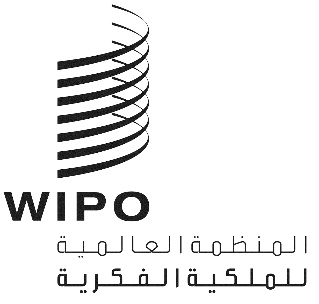 CDIP/24/2الأصل: بالإنكليزيةالتاريخ: 13 سبتمبر 2019اللجنة المعنية بالتنمية والملكية الفكريةالدورة الرابعة والعشرونجنيف، من 18 إلى 22 نوفمبر 2019تقارير مرحليةمن إعداد الأمانةتحتوي هذه الوثيقة على مجموعة تقارير مرحلية بشأن مشاريع أجندة التنمية الجاري تنفيذها وتوصيات أجندة التنمية الخمس والأربعين.وبناءً على الهيكل الذي وُضع وفقا لتوجيهات اللجنة، نُظّمت هذه الوثيقة في جزأين كالتالي:التقارير المرحلية التي تقدم آخر المستجدات بخصوص تنفيذ مشاريع أجندة التنمية التالية حتى إعداد هذه الوثيقة:"1"	إدارة الملكية الفكرية ونقل التكنولوجيا: الترويج لاستخدام الملكية الفكرية على نحو فعال في البلدان النامية والبلدان الأقل نموا والبلدان التي تمر اقتصاداتها بمرحلة انتقالية (المرفق الأول)؛"2"	تعزيز دور النساء في الابتكار والمقاولة، وتشجيع النساء في البلدان النامية على استخدام نظام الملكية الفكرية (المرفق الثاني)؛"3"	مشروع بشأن تعزيز استخدام الملكية الفكرية في قطاع البرمجيات (المرفق الثالث)؛"4"	مشروع الملكية الفكرية وسياحة المأكولات في بيرو والبلدان النامية الأخرى: تسخير الملكية الفكرية لأغراض تنمية سياحة المأكولات (المرفق الرابع)؛"5"	مشروع رائد بشأن حق المؤلف وتوزيع المحتوى في البيئة الرقمية (المرفق الخامس)؛تقرير مرحلي للفترة من يوليو 2018 إلى يونيو 2019 بشأن تنفيذ توصيات أجندة التنمية (المرفق السادس). ويقدم التقرير نظرة شاملة عن تنفيذ التوصيات الخمس والأربعين وصلاتها بالبرامج ذات الصلة في البرنامج والميزانية للفترة 2018/1919، واستعراضاً لأنشطة/ إنجازات أجندة التنمية ذات الصلة وارتباطها بالوثائق الأخرى الوجيهة.وفيما يخص التوصيات التسع عشرة لأجندة التنمية للتنفيذ الفوري، يركز التقرير على الاستراتيجيات المعتمدة لتنفيذ كل توصية على حدة، على النحو الذي وافقت عليه اللجنة. وترد قائمة الأنشطة إلى جانب معلومات أخرى ذات صلة في قواعد بيانات المساعدة الفنية (IP-TAD) والتي يمكن الاطلاع عليها على: http://www.wipo.int/tad..إن اللجنة المعنية بالتنمية والملكية الفكرية مدعوة إلى الإحاطة علما بالمعلومات الواردة في مرفقات هذه الوثيقة.[يلي ذلك المرفقات]مفتاح نظام إشارات السير[يلي ذلك المرفق الثاني] مفتاح نظام إشارات السير[يلي ذلك المرفق الثالث]مفتاح نظام إشارات السير[يلي ذلك المرفق الرابع]مفتاح نظام إشارات السير[يلي ذلك المرفق الخامس]مفتاح نظام إشارات السير [يلي ذلك المرفق السادس][نهاية المرفق السادس والوثيقة]ملخص المشروعملخص المشروعملخص المشروعملخص المشروعرمز المشروعرمز المشروعDA_1_10_12_ 23_ 25_ 31_ 40_01DA_1_10_12_ 23_ 25_ 31_ 40_01العنوانالعنوانإدارة الملكية الفكرية ونقل التكنولوجيا: الترويج لاستخدام الملكية الفكرية على نحو فعال في البلدان النامية والبلدان الأقل نموا والبلدان التي تمر اقتصاداتها بمرحلة انتقالية.إدارة الملكية الفكرية ونقل التكنولوجيا: الترويج لاستخدام الملكية الفكرية على نحو فعال في البلدان النامية والبلدان الأقل نموا والبلدان التي تمر اقتصاداتها بمرحلة انتقالية.توصيات أجندة التنميةتوصيات أجندة التنميةالتوصية 1: 	يجب أن تتميز أنشطة الويبو في مجال المساعدة التقنية بعدة ميزات منها أنها موجهة نحو التنمية وقائمة على الطلب وشفافة وهي تأخذ بعين الاعتبار الأولويات والاحتياجات الخاصة بالبلدان النامية والبلدان الأقل نموا على وجه الخصوص فضلا عن مراعاة مختلف مستويات التنمية في الدول الأعضاء، وينبغي إدراج الأنشطة في أطر زمنية لاستكمال البرامج. وفي هذا الصدد، ينبغي أن يكون تصميم برامج المساعدة التقنية وآليات إنجازها وعمليات تقييمها خاصة بكل بلد.التوصية 10: 	مساعدة الدول الأعضاء على تطوير كفاءاتها المؤسسية الوطنية في مجال الملكية الفكرية وتحسينها من خلال المضي في تطوير البنى التحتية وغيرها من المرافق بهدف جعل مؤسسات الملكية الفكرية أكثر فعالية والنهوض بتوازن عادل بين حماية الملكية الفكرية والمصلحة العامة. وينبغي أن تنسحب هذه المساعدة التقنية أيضا على المنظمات الإقليمية ودون الإقليمية المعنية بالملكية الفكرية.التوصية 12: 	المضي في إدماج الاعتبارات الإنمائية في أنشطة الويبو ومناقشاتها الموضوعية والتقنية، وفقاً لاختصاصها.التوصية 23: 	النظر في أفضل السبل للنهوض بممارسات الترخيص في مجال الملكية الفكرية بما يعزز القدرات التنافسية ولا سيما بهدف النهوض بالنشاط الإبداعي والابتكاري ونقل التكنولوجيا إلى البلدان المهتمة، ولا سيما البلدان النامية والبلدان الأقل نموا وتعميمها في تلك البلدان.التوصية 25: 	استكشاف السياسات والمبادرات المرتبطة بالملكية الفكرية والضرورية لتشجيع نقل التكنولوجيا ونشرها لفائدة البلدان النامية واتخاذ التدابير الملائمة لتمكين البلدان المذكورة من فهم جوانب المرونة التي تتيحها الاتفاقات الدولية المعنية بها ومن الاستفادة منها بأكبر قدر، حسب ما يكون مناسبا. التوصية 31: 	اتخاذ مبادرات تتفق عليها الدول الأعضاء وتسهم في نقل التكنولوجيا إلى البلدان النامية، كتوجيه التماس إلى الويبو بتسهيل نفاذ محسّن إلى المعلومات العلنية الواردة في سندات البراءات.التوصية 40: 	مطالبة الويبو بتكثيف تعاونها مع وكالات الأمم المتحدة بشأن مسائل الملكية الفكرية وفقا لتوجه الدول الأعضاء، وبالأخص الأونكتاد وبرنامج الأمم المتحدة للبيئة ومنظمة الصحة العالمية واليونيدو واليونسكو وسائر المنظمات الدولية المعنية، لتعزيز التعاون تحقيقا للكفاءة القصوى في تنفيذ برامج التنمية.التوصية 1: 	يجب أن تتميز أنشطة الويبو في مجال المساعدة التقنية بعدة ميزات منها أنها موجهة نحو التنمية وقائمة على الطلب وشفافة وهي تأخذ بعين الاعتبار الأولويات والاحتياجات الخاصة بالبلدان النامية والبلدان الأقل نموا على وجه الخصوص فضلا عن مراعاة مختلف مستويات التنمية في الدول الأعضاء، وينبغي إدراج الأنشطة في أطر زمنية لاستكمال البرامج. وفي هذا الصدد، ينبغي أن يكون تصميم برامج المساعدة التقنية وآليات إنجازها وعمليات تقييمها خاصة بكل بلد.التوصية 10: 	مساعدة الدول الأعضاء على تطوير كفاءاتها المؤسسية الوطنية في مجال الملكية الفكرية وتحسينها من خلال المضي في تطوير البنى التحتية وغيرها من المرافق بهدف جعل مؤسسات الملكية الفكرية أكثر فعالية والنهوض بتوازن عادل بين حماية الملكية الفكرية والمصلحة العامة. وينبغي أن تنسحب هذه المساعدة التقنية أيضا على المنظمات الإقليمية ودون الإقليمية المعنية بالملكية الفكرية.التوصية 12: 	المضي في إدماج الاعتبارات الإنمائية في أنشطة الويبو ومناقشاتها الموضوعية والتقنية، وفقاً لاختصاصها.التوصية 23: 	النظر في أفضل السبل للنهوض بممارسات الترخيص في مجال الملكية الفكرية بما يعزز القدرات التنافسية ولا سيما بهدف النهوض بالنشاط الإبداعي والابتكاري ونقل التكنولوجيا إلى البلدان المهتمة، ولا سيما البلدان النامية والبلدان الأقل نموا وتعميمها في تلك البلدان.التوصية 25: 	استكشاف السياسات والمبادرات المرتبطة بالملكية الفكرية والضرورية لتشجيع نقل التكنولوجيا ونشرها لفائدة البلدان النامية واتخاذ التدابير الملائمة لتمكين البلدان المذكورة من فهم جوانب المرونة التي تتيحها الاتفاقات الدولية المعنية بها ومن الاستفادة منها بأكبر قدر، حسب ما يكون مناسبا. التوصية 31: 	اتخاذ مبادرات تتفق عليها الدول الأعضاء وتسهم في نقل التكنولوجيا إلى البلدان النامية، كتوجيه التماس إلى الويبو بتسهيل نفاذ محسّن إلى المعلومات العلنية الواردة في سندات البراءات.التوصية 40: 	مطالبة الويبو بتكثيف تعاونها مع وكالات الأمم المتحدة بشأن مسائل الملكية الفكرية وفقا لتوجه الدول الأعضاء، وبالأخص الأونكتاد وبرنامج الأمم المتحدة للبيئة ومنظمة الصحة العالمية واليونيدو واليونسكو وسائر المنظمات الدولية المعنية، لتعزيز التعاون تحقيقا للكفاءة القصوى في تنفيذ برامج التنمية.ميزانية المشروعميزانية المشروعمجموع تكاليف خلاف الموظفين: 314,000 فرنك سويسري؛ مجموع تكاليف الموظفين  270,000فرنك سويسريمجموع تكاليف خلاف الموظفين: 314,000 فرنك سويسري؛ مجموع تكاليف الموظفين  270,000فرنك سويسريتاريخ بدء المشروعتاريخ بدء المشروعيناير 2018يناير 2018مدة المشروعمدة المشروع31 شهرا31 شهراقطاعات الويبو الرئيسية المعنية والصلة ببرامج الويبوقطاعات الويبو الرئيسية المعنية والصلة ببرامج الويبوالصلة بالبرامج 14 و9 و30.الصلة بالبرامج 14 و9 و30.وصف مقتضب للمشروعوصف مقتضب للمشروعلقد سنّت العديد من بلدان العالم تشريعات لضمان زيادة العائدات الاجتماعية والاقتصادية الناشئة عن الاستثمارات العامة في البحث و/أو التطوير. وتستوجب هذه المقاربة التنازلية استجابة تصاعدية على صعيد التوعية والتدريب وتطوير المهارات في مجال إدارة الملكية الفكرية ونقل التكنولوجيا لصالح ممولي الملكية الفكرية ومطوريها ومديريها ومستخدميها.وتُثبط الابتكارَ عوامل عدة (من جميع الأشكال سواء كانت تزايدية أو اجتماعية أو مفتوحة أو جذرية، وما إلى ذلك.) منها نقص المهارات المطلوبة في إدارة الملكية الفكرية ونقل التكنولوجيا لدى الممولين والمطورين والمديرين والمستخدمين في سلسة قيمة الابتكار. ويهدف المشروع إلى تعزيز القدرات الابتكارية للبلدان النامية والبلدان الأقل نموا والبلدان التي تمر اقتصاداتها بمرحلة انتقالية عن طريق نشر فرص التدريب/تكوين الكفاءات، وفرص التعاون، والمواد التعليمية مثل الأدلة التوجيهية ووثائق أفضل الممارسات (الأكاديمية منها والعملية) لتستفيد منها مجموعة من الفاعلين على طول قيمة الابتكار بشكل أكثر استهدافا.وسينفذ المشروع في أربعة (4) بلدان رائدة مختارة، بما في ذلك جنوب أفريقيا، حيث يهدف إلى تكوين كفاءات أصحاب المصالح الرئيسيين (بدءا من الممولين والمطورين والمديرين والمستخدمين في آخر المطاف) وزيادة التعاون بين الدول الأعضاء لتسهيل نقل المعرفة.ويتسم المشروع بأهمية خاصة في سياق أجندة التنمية حيث يسعى إلى توضيح الكيفية التي يمكن بها للبلدان النامية والناشئة والأقل نموا أن تستفيد من تنمية الكفاءات في مجال إدارة الملكية الفكرية ونقل التكنولوجيات، مع تحقيق الهدف النهائي العام المتمثل في تعزيز الابتكار. وإذ يركز المشروع على خبرات بعض البلدان الرائدة المختارة ومنها جنوب أفريقيا، سيسلط الضوء على السبل التي يمكن أن يسهم بها الاستخدام الاستراتيجي لأدوات الملكية الفكرية في خلق فرص التنمية الاجتماعية والاقتصادية.لقد سنّت العديد من بلدان العالم تشريعات لضمان زيادة العائدات الاجتماعية والاقتصادية الناشئة عن الاستثمارات العامة في البحث و/أو التطوير. وتستوجب هذه المقاربة التنازلية استجابة تصاعدية على صعيد التوعية والتدريب وتطوير المهارات في مجال إدارة الملكية الفكرية ونقل التكنولوجيا لصالح ممولي الملكية الفكرية ومطوريها ومديريها ومستخدميها.وتُثبط الابتكارَ عوامل عدة (من جميع الأشكال سواء كانت تزايدية أو اجتماعية أو مفتوحة أو جذرية، وما إلى ذلك.) منها نقص المهارات المطلوبة في إدارة الملكية الفكرية ونقل التكنولوجيا لدى الممولين والمطورين والمديرين والمستخدمين في سلسة قيمة الابتكار. ويهدف المشروع إلى تعزيز القدرات الابتكارية للبلدان النامية والبلدان الأقل نموا والبلدان التي تمر اقتصاداتها بمرحلة انتقالية عن طريق نشر فرص التدريب/تكوين الكفاءات، وفرص التعاون، والمواد التعليمية مثل الأدلة التوجيهية ووثائق أفضل الممارسات (الأكاديمية منها والعملية) لتستفيد منها مجموعة من الفاعلين على طول قيمة الابتكار بشكل أكثر استهدافا.وسينفذ المشروع في أربعة (4) بلدان رائدة مختارة، بما في ذلك جنوب أفريقيا، حيث يهدف إلى تكوين كفاءات أصحاب المصالح الرئيسيين (بدءا من الممولين والمطورين والمديرين والمستخدمين في آخر المطاف) وزيادة التعاون بين الدول الأعضاء لتسهيل نقل المعرفة.ويتسم المشروع بأهمية خاصة في سياق أجندة التنمية حيث يسعى إلى توضيح الكيفية التي يمكن بها للبلدان النامية والناشئة والأقل نموا أن تستفيد من تنمية الكفاءات في مجال إدارة الملكية الفكرية ونقل التكنولوجيات، مع تحقيق الهدف النهائي العام المتمثل في تعزيز الابتكار. وإذ يركز المشروع على خبرات بعض البلدان الرائدة المختارة ومنها جنوب أفريقيا، سيسلط الضوء على السبل التي يمكن أن يسهم بها الاستخدام الاستراتيجي لأدوات الملكية الفكرية في خلق فرص التنمية الاجتماعية والاقتصادية.مديرا البرنامجمديرا البرنامجالسيد أليخاندرو روكا كامبانيا والسيد أندرو تشايكوفسكيالسيد أليخاندرو روكا كامبانيا والسيد أندرو تشايكوفسكيالصلة بالنتائج المرتقبة في البرنامج والميزانيةالصلة بالنتائج المرتقبة في البرنامج والميزانيةالنتيجة المرتقبة 2.3: كفاءات معزَّزة للموارد البشرية القادرة على تلبية تشكيلة واسعة من المتطلبات لتسخير الملكية الفكرية بفعالية لأغراض التنمية في البلدان النامية والبلدان الأقل نموا والبلدان المنتقلة إلى اقتصاد السوق الحر.النتيجة المرتقبة 2.3: كفاءات معزَّزة للموارد البشرية القادرة على تلبية تشكيلة واسعة من المتطلبات لتسخير الملكية الفكرية بفعالية لأغراض التنمية في البلدان النامية والبلدان الأقل نموا والبلدان المنتقلة إلى اقتصاد السوق الحر.التقدم المحرز في تنفيذ المشروعالتقدم المحرز في تنفيذ المشروعاستكمل خبير تقييم الاحتياجات التدريبية في الربع الثاني من عام 2018 دليل ومجموعة أدوات لتقييم الاحتياجات التدريبية في المجالات المتصلة بنقل التكنولوجيا. واستكمل الخبراء القطريون خريطة مفصلة لسلاسل قيمة الابتكار، بما في ذلك الجهات المعنية (الممولين والمطورين والمديرين ومستخدمي الملكية الفكرية ومؤسسات الدعم المرتبطة بها مثل مراكز دعم التكنولوجيا والابتكار) والعلاقات فيما بينها، بالنسبة للبلدان الرائدة (تشيلي وإندونيسيا ورواندا وجنوب إفريقيا) في الربع الثاني من عام 2018.واستنادًا إلى الدليل ومجموعة الأدوات، أجرىَ تقييم لاحتياجات التدريب وتقرير عن النتائج التي توصل إليها الخبراء القطريون في كل بلد رائد في الربع الأخير من عام 2018. وتقدم التقارير استعراضا لبيانات كل مؤسسة مستهدفة (تمثل مختلف عناصر سلسلة قيمة الابتكار في البلد الرائد) والاتجاهات عبر تلك المؤسسات لكل بلد رائد. وجُمع المزيد من تعليقات الخبراء القطريين حول تجربتهم في استخدام الدليل ومجموعة الأدوات، والتي استخدمت كأساس لتنقيح هذين الصكين الذين استكملا في الربع الأخير من عام 2018.وفي الربع الأول من عام 2019، وضع الخبراء القطريين لكل بلد رائد خطط التدريب على أساس التقارير التقييمية بشأن الاحتياجات التدريبية. وتحدد الخطط نوع وموضوع أنشطة التدريب، وتستهدف عناصر محددة من سلسلة قيمة الابتكار. وهي تختلف باختلاف البلدان الرائدة وفقًا لاحتياجاتها الوطنية والمؤسسية والفردية. وعقدت مشاورات مع جهات الاتصال الوطنية (مكاتب الملكية الفكرية أو الوزارات المعنية بمسائل الملكية الفكرية) خلال الربع الثاني من عام 2019 للحصول على تعليقات ووضع الخطط التدريبية في صيغتها النهائية.ومن المتوقع أن تُنفذ الأنشطة التدريبية المحددة في الخطط المذكورة أعلاه بشكل تدريجي خلال الربعين الثالث والأخير من عام 2019 والربعين الأول والثاني من عام 2020.استكمل خبير تقييم الاحتياجات التدريبية في الربع الثاني من عام 2018 دليل ومجموعة أدوات لتقييم الاحتياجات التدريبية في المجالات المتصلة بنقل التكنولوجيا. واستكمل الخبراء القطريون خريطة مفصلة لسلاسل قيمة الابتكار، بما في ذلك الجهات المعنية (الممولين والمطورين والمديرين ومستخدمي الملكية الفكرية ومؤسسات الدعم المرتبطة بها مثل مراكز دعم التكنولوجيا والابتكار) والعلاقات فيما بينها، بالنسبة للبلدان الرائدة (تشيلي وإندونيسيا ورواندا وجنوب إفريقيا) في الربع الثاني من عام 2018.واستنادًا إلى الدليل ومجموعة الأدوات، أجرىَ تقييم لاحتياجات التدريب وتقرير عن النتائج التي توصل إليها الخبراء القطريون في كل بلد رائد في الربع الأخير من عام 2018. وتقدم التقارير استعراضا لبيانات كل مؤسسة مستهدفة (تمثل مختلف عناصر سلسلة قيمة الابتكار في البلد الرائد) والاتجاهات عبر تلك المؤسسات لكل بلد رائد. وجُمع المزيد من تعليقات الخبراء القطريين حول تجربتهم في استخدام الدليل ومجموعة الأدوات، والتي استخدمت كأساس لتنقيح هذين الصكين الذين استكملا في الربع الأخير من عام 2018.وفي الربع الأول من عام 2019، وضع الخبراء القطريين لكل بلد رائد خطط التدريب على أساس التقارير التقييمية بشأن الاحتياجات التدريبية. وتحدد الخطط نوع وموضوع أنشطة التدريب، وتستهدف عناصر محددة من سلسلة قيمة الابتكار. وهي تختلف باختلاف البلدان الرائدة وفقًا لاحتياجاتها الوطنية والمؤسسية والفردية. وعقدت مشاورات مع جهات الاتصال الوطنية (مكاتب الملكية الفكرية أو الوزارات المعنية بمسائل الملكية الفكرية) خلال الربع الثاني من عام 2019 للحصول على تعليقات ووضع الخطط التدريبية في صيغتها النهائية.ومن المتوقع أن تُنفذ الأنشطة التدريبية المحددة في الخطط المذكورة أعلاه بشكل تدريجي خلال الربعين الثالث والأخير من عام 2019 والربعين الأول والثاني من عام 2020.أمثلة على النجاح / الأثر والدروس الرئيسيةأمثلة على النجاح / الأثر والدروس الرئيسيةحُدّدت المشاركة الوثيقة لجهات الاتصال الوطنية في كل خطوة من خطوات عملية تقييم الاحتياجات التدريبية، بما في ذلك تحديد سلاسل قيمة الابتكار وتقييم الاحتياجات التدريبية ووضع خطط التدريب، لتكون عاملاً هامًا في نجاح العملية، ولا سيما الحصول على بيانات شاملة ودقيقة وضمان ملكية النتائج من قبل أصحاب المصلحة. وتم تحديد إتاحة الفرصة للاستجابة الرسمية من قبل جهة التنسيق الوطنية لخطة التدريب لتكون إضافة مفيدة لعملية تقييم الاحتياجات التدريبية.حُدّدت المشاركة الوثيقة لجهات الاتصال الوطنية في كل خطوة من خطوات عملية تقييم الاحتياجات التدريبية، بما في ذلك تحديد سلاسل قيمة الابتكار وتقييم الاحتياجات التدريبية ووضع خطط التدريب، لتكون عاملاً هامًا في نجاح العملية، ولا سيما الحصول على بيانات شاملة ودقيقة وضمان ملكية النتائج من قبل أصحاب المصلحة. وتم تحديد إتاحة الفرصة للاستجابة الرسمية من قبل جهة التنسيق الوطنية لخطة التدريب لتكون إضافة مفيدة لعملية تقييم الاحتياجات التدريبية.المخاطر والتخفيف من آثارهاالمخاطر والتخفيف من آثارهاكما هو مبين في وثيقة المشروع:الخطر: دوران الموارد البشرية بين المستفيدين من أنشطة التدريب.استراتيجية التخفيف من الخطر: التركيز على تدريب المدربين ومؤسسات الدعم مثل مراكز دعم التكنولوجيا والابتكار لتمكين الدعم المحلي والتقليل إلى الحد الأدنى أثر دوران الموظفين.سيصبح هذا الخطر أكثر تركيزًا في المرحلة التالية من المشروع. بالإضافة إلى ذلك، ستمكّن معالجة اتجاهات فجوات المهارات عبر المؤسسات في كل بلد من إيجاد حلول تدريب أكثر تركيزًا.كما هو مبين في وثيقة المشروع:الخطر: دوران الموارد البشرية بين المستفيدين من أنشطة التدريب.استراتيجية التخفيف من الخطر: التركيز على تدريب المدربين ومؤسسات الدعم مثل مراكز دعم التكنولوجيا والابتكار لتمكين الدعم المحلي والتقليل إلى الحد الأدنى أثر دوران الموظفين.سيصبح هذا الخطر أكثر تركيزًا في المرحلة التالية من المشروع. بالإضافة إلى ذلك، ستمكّن معالجة اتجاهات فجوات المهارات عبر المؤسسات في كل بلد من إيجاد حلول تدريب أكثر تركيزًا.المسائل التي تقتضي دعما / اهتماما فورياالمسائل التي تقتضي دعما / اهتماما فورياتخلّى الموظف المساعد في البرنامج، المسؤول عن إدارة المشروع، عن منصبه خلال الربع الثاني من عام 2019. وتولى موظف جديد هذا المنصب في الربع الثالث من عام 2019، في أعقاب إجراءات التعجيل بالتوظيف للحد من تعطل المشروع. تخلّى الموظف المساعد في البرنامج، المسؤول عن إدارة المشروع، عن منصبه خلال الربع الثاني من عام 2019. وتولى موظف جديد هذا المنصب في الربع الثالث من عام 2019، في أعقاب إجراءات التعجيل بالتوظيف للحد من تعطل المشروع. المضي قدماالمضي قدمامن المتوقع أن تُنفذ الأنشطة التدريبية المحددة في خطط التدريب بشكل تدريجي خلال الربعين الثالث والأخير من عام 2019 والربعين الأول والثاني من عام 2020.ومن المتوقع استكمال المشروع وإجراء تقرير تقييمي بحلول منتصف عام 2020.من المتوقع أن تُنفذ الأنشطة التدريبية المحددة في خطط التدريب بشكل تدريجي خلال الربعين الثالث والأخير من عام 2019 والربعين الأول والثاني من عام 2020.ومن المتوقع استكمال المشروع وإجراء تقرير تقييمي بحلول منتصف عام 2020.الجدول الزمني للتنفيذالجدول الزمني للتنفيذيسير التنفيذ مع تأخير بسيط بسبب تغيير موظف البرنامج المعاون. وستبذل الجهود لاستدراك التأخير.وستنفذ الأنشطة التدريبية وفقًا لخطط التدريب في عام 2020.يسير التنفيذ مع تأخير بسيط بسبب تغيير موظف البرنامج المعاون. وستبذل الجهود لاستدراك التأخير.وستنفذ الأنشطة التدريبية وفقًا لخطط التدريب في عام 2020.معدل تنفيذ المشروعمعدل تنفيذ المشروعنسبة استخدام الميزانية بحلول نهاية يوليو 2019 هي: 53%نسبة استخدام الميزانية بحلول نهاية يوليو 2019 هي: 53%التقارير السابقةالتقارير السابقةهذا هو التقرير المرحلي الثاني المقدم إلى اللجنة. ويرد التقرير الأول في المرفق الأول للوثيقة CDIP/22/2.هذا هو التقرير المرحلي الثاني المقدم إلى اللجنة. ويرد التقرير الأول في المرفق الأول للوثيقة CDIP/22/2.التقييم الذاتي للمشروعالتقييم الذاتي للمشروع*********لا تقدملا تقييممُحقَّق بالكاملتقدم قويبعض التقدملا يوجد تقدملم يُقيّم بعد/ توقفنتائج المشروع(النتيجة المرتقبة)مؤشرات الإنجاز الناجح(مؤشرات النتائج)بيانات الأداءنظام إشارات السير1.  توفير المنهجية ومجموعة الأدوات اللازمة لتقييم الاحتياجات التدريبيةتسليم أول مشروع نهائي للمنهجية ومجموعة الأدوات بحلول منتصف عام 2018.قدمت نسخة من مشروع الدليل ومجموعة الأدوات في يونيو 2018.ومن المتوقع إنجاز الدليل النهائي ومجموعة الأدوات في ديسمبر عام 2018.****2. رسم خرائط سلاسل قيمة الابتكار في أربعة بلدان رائدةتسليم الخرائط بحلول منتصف عام 2018.تسليم تقرير خرائط جنوب أفريقيا في يونيو 2018.تسليم تقرير خرائط شيلي في يوليو 2018.تسليم تقرير خرائط إندونيسيا في يونيو 2018.تسليم تقرير خرائط رواندا في يوليو 2018.****3. وضع خطة تدريبية وفقا لنتائج تقييم الاحتياجات التدريبيةتسليم الخطة التدريبية بحلول نهاية عام 2018.سُلمّت تقارير تقييم الاحتياجات التدريبية في ديسمبر 2018. كما سُلمت الخطط التدريبية في منتصف عام 2019.****4. تنفيذ الأنشطة التدريبية وفقا للخطة التدريبيةاستكمال التدريب بحلول نهاية عام 2019.ستستند الأنشطة التدريبية على الخطط التدريبية التي من المتوقع أن تكتمل بحلول نهاية عام 2019 أو مطلع 2020 على أبعد تقدير)**5. تقييم وتنقيح المنهجية ومجموعة الأدوات*تسليم المنهجية ومجموعة الأدوات المنقحة بحلول نهاية الربع الأول من عام 2020.غير متاحلا تقييمملخص المشروعملخص المشروعرمز المشروعDA_1_10_12_19_31_01 العنوانتعزيز دور النساء في الابتكار والمقاولة، وتشجيع النساء في البلدان النامية على استخدام نظام الملكية الفكرية توصيات أجندة التنميةالتوصية 1: 	يجب أن تتميز أنشطة الويبو في مجال المساعدة التقنية بعدة ميزات ومنها أنها موجهة نحو التنمية وقائمة على الطلب وشفافة وهي تأخذ بعين الاعتبار الأولويات والاحتياجات الخاصة بالبلدان النامية والبلدان الأقل نموا على وجه الخصوص فضلا عن مراعاة مختلف مستويات التنمية في الدول الأعضاء، وينبغي إدراج الأنشطة في أطر زمنية لاستكمال البرامج. وفي هذا الصدد، ينبغي أن يكون تصميم برامج المساعدة التقنية وآليات إنجازها وعمليات تقييمها خاصة بكل بلد.التوصية 10: 	مساعدة الدول الأعضاء على تطوير كفاءاتها المؤسسية الوطنية في مجال الملكية الفكرية وتحسينها من خلال المضي في تطوير البنى التحتية وغيرها من المرافق بهدف جعل مؤسسات الملكية الفكرية أكثر فعالية والنهوض بتوازن عادل بين حماية الملكية الفكرية والمصلحة العامة. ويجب أن تمتد هذه المساعدة التقنية لتشمل المنظمات التي تعنى بالملكية الفكرية على الصعيدين دون الإقليمي والإقليمي.التوصية 12: 	المضي في إدماج الاعتبارات الإنمائية في أنشطة الويبو ومناقشاتها الموضوعية والتقنية، وفقاً لاختصاصها.التوصية 19 الشروع في مناقشات حول كيفية العمل، ضمن اختصاص الويبو، على المضي في تسهيل نفاذ البلدان النامية والبلدان والأقل نمواً إلى المعرفة والتكنولوجيا للنهوض بالنشاط الإبداعي والابتكاري وتعزيز تلك الأنشطة المنجزة في إطار الويبو.	التوصية 31: 	اتخاذ مبادرات تتفق عليها الدول الأعضاء وتسهم في نقل التكنولوجيا إلى البلدان النامية، كتوجيه التماس إلى الويبو بتسهيل نفاذ محسّن إلى المعلومات العلنية الواردة في سندات البراءات.ميزانية المشروعمجموع تكاليف خلاف الموظفين: 415,000 فرنك سويسريتاريخ بدء المشروعيناير 2019مدة المشروع48 شهراقطاعات الويبو الرئيسية المعنية والصلة ببرامج الويبوالبرنامج 30.وصف مقتضب للمشروعيهدف المشروع إلى زيادة مشاركة النساء المخترعات والمبتكرات في نظام الابتكار الوطني من خلال دعمهن والاستفادة بشكل أفضل من نظام الملكية الفكرية. ولهذه الغاية، سيساعد المشروع ويدعم النساء المخترعات والمبتكرات لإذكاء وعيهن ومعرفتهن واستخدامهن لنظام الملكية الفكرية من خلال برامج دعم أفضل، والنفاذ إلى التوجيه وفرص التواصل. وسيكون جوهر المشروع هو إنشاء أو تعزيز الكفاءات الوطنية لتوفير دعم الملكية الفكرية للمخترعات.ويشمل المشروع على مجموعتين عريضتين من الأنشطة.المجموعة الأولى عامة وتأسيسية بطبيعتها ولا تركز على أي بلد معين. وتتضمن استعراض وثائقي للمخترعات ونفادهن إلى نظام الملكية الفكرية، ودليل حول الشركات الناشئة وقضايا الملكية الفكرية ذات الصلة، وتشكيل قصص لنساء مخترعات من جميع أنحاء العالم ومجموعة من الممارسات والنماذج الجيدة لدعم النساء المخترعات.أما المجموعة الثانية فهي محددة بشكل أكبر وتركز على الصعيد الوطني. في هذه المجموعة من الأنشطة، سيكون التركيز على البلدان الرائدة الأربعة: المكسيك وعمان وباكستان وأوغندا. وسيتم إجراء تقييم وطني، في كل بلد رائد لتحديد وضع المخترعات، ومدى استخدامهن لنظام الملكية الفكرية، والتحديات التي يواجهنها، وأنظمة الدعم المحتملة، وما إلى ذلك. وبناءً على المعلومات التي جرى تجميعها، ستُقدم توصيات بشأن طبيعة دعم الملكية الفكرية الذي ينبغي تقديمه وكيف ينبغي تنظيم ذلك الدعم وتقديمه.مديرة البرنامجالسيدة تمارا ناناياكارا، مستشارة، شعبة الشركات الصغيرة والمتوسطة ودعم المقاولاتالصلة بالنتائج المرتقبة في البرنامج والميزانيةالنتيجة المرتقبة 2.3 كفاءات معزَّزة للموارد البشرية القادرة على تلبية تشكيلة واسعة من المتطلبات لتسخير الملكية الفكرية بفعالية لأغراض التنمية في البلدان النامية والبلدان الأقل نموا والبلدان ذات الاقتصادات المتحولة.النتيجة المرتقبة 2.4 نفاذ محسّن إلى المعلومات المتعلقة بالملكية الفكرية واستخدامها من قبل مؤسسات الملكية الفكرية والجمهور لتشجيع الابتكار والإبداع.النتيجة المرتقبة 6.3 قدرات معزّزة للشركات الصغيرة والمتوسطة والجامعات ومؤسسات البحث من أجل النجاح في تسخير الملكية الفكرية لأغراض دعم الابتكار.التقدم المحرز في تنفيذ المشروعتمشيا مع استراتيجية إنجاز المشروع، نُفذت الأنشطة التالية منذ اعتماد المشروع في مايو 2018:التقدم المحرز في الأنشطة المندرجة في المجموعة الأولى (لا تركز على أي بلد معين).استكمل اختيار الخبراء خلال الأشهر الثلاثة الأولى من عام 2019، وأُصدرت عقود لإعداد استعراض وثائقي؛ وتطوير الدليل وجمع الممارسات الجيدة؛ وتشكيل مجموعة من القصص لنساء مخترعات ومبتكرات تعرضن تجاربهن في حماية نتائج اختراعاتهن وابتكاراتهن وطرحها في السوق. وبحلول نهاية يونيو 2019، اكتمل الاستعراض الوثائقي. كما جرى تشكيل أول مجموعة من القصص (قائمة القصص التي ستتم دراستها) وإعداد المسودة الأولى لدليل الشركات الناشئة.التقدم المحرز في الأنشطة المندرجة في المجموعة الثانية (تركز على البلدان المستفيدة).استنادًا إلى معايير الاختيار الواردة في وثيقة المشروع(CDIP/22/14 Rev.)، اختِيرت ثلاثة بلدان رائدة (بالإضافة إلى المكسيك)، وهي: عمان وباكستان وأوغندا.واستغرقت عملية تحديد الخبراء الوطنيين المناسبين في البلدان المستفيدة وقتا أطول مما كان متوقعا، وأصدر آخر هذه العقود في يونيو 2019. وأجريت التقييمات الوطنية لتحديد التحديات والعقبات التي تواجهها المخترعات والمبتكرات في النفاد إلى نظام الملكية الفكرية واستخدامه في سبيل حماية اختراعاتهن وتسويقها، وطرح منتجاتهن المحمية بموجب براءات الاختراع في السوق و/ أو في إنشاء شركة ناشئة. وقُدمت الخطوط العريضة للمنهجية المقترحة من قبل جميع البلدان، باستثناء بلد واحد. ومن المتوقع استكمال التقييمات الوطنية بحلول نهاية العام.وأُحرز تقدم في تطوير مواد لتدريب نساء مخترعات ومبتكرات. وأُعدّت المسودة الأولى للدليل الخاص بقضايا الملكية الفكرية في طرح منتج محمي بموجب براءات الاختراع في السوق و/ أو في إنشاء شركة ناشئة.أمثلة على النجاح / الأثر والدروس الرئيسيةمن السابق لأوانه قياس النجاح طالما لم يمض على بدء التنفيذ سوى بضعة أشهر، وباستثناء الاستعراض الوثائقي، فإن النواتج الأخرى لا تزال في مراحلها الأولى.ومن أجل ضم جميع الخبراء الوطنيين في نفس الصفحة، وتحسين التنسيق والتواصل فيما بينهم، أنشئت مجموعة بريد إلكتروني تسمح بإجراء مناقشات بين جميع الخبراء الوطنيين في نفس الوقت ويمكن لكل منهم المشاركة في طرح الأسئلة وتبادل والأفكار مع بعضهم البعض. وحضي هذا الإجراء بتقدير الخبراء. المخاطر والتخفيف من آثارهاخلال الفترة المشمولة بالتقرير، واجهت المشروع المخاطر التالية:الخطر 1: التأخير في تحديد الخبراء الأكفاء في الوقت المحدد.تدبير التخفيف من آثاره 1: استشارة شركاء محليين من ذوي الصلة لتقديم الخبرة المناسبة.الخطر 2: غياب فهم واضح للمهام من لدن الخبراء الوطنيين بالإضافة إلى الافتقار إلى نهج منسجم في تنفيذها.تدبير التخفيف من آثاره 2: زيادة التواصل بين الخبراء الوطنيين ومدير المشروع إلى جانب اتخاذ تدابير تصحيحية من قبل مدير المشروع ومواصلة عملية الرصد.المسائل التي تقتضي دعما / اهتماما فورياغير متاحالمضي قدماالمضي قدما فيما يتعلق بالأنشطة المندرجة في المجموعة الأولى (لا تركز على أي بلد معين):إنجاز فهرس يشمل أفضل الممارسات والنماذج والأمثلة عن البرامج والمبادرات المصممة لدعم المخترعات والمبتكرات في النفاذ إلى نظام الملكية الفكرية أو استخدامه؛ بالإضافة إلى تشكيل مجموعة من القصص الفردية لنساء مخترعات ومبتكرات تعرض تجاربهن في حماية نتائج اختراعاتهن ونواتجهن الابتكارية وطرحها في السوق، ومن المتوقع استكمالها بحلول نهاية عام 2019.تهدف هذه النواتج، بما في ذلك الاستعراض الوثائقي، إلى توفير أرضية للأنشطة التي تركز على المشروع على المستوى الوطني.المضي قدما فيما يتعلق بالأنشطة المندرجة في المجموعة الثانية (تركز على البلدان المستفيدة):من المتوقع إنجاز أربعة (4) تقارير عن الحالة الوطنية (تقرير في كل بلد من البلدان الرائدة) يحدد التحديات والعقبات التي تواجهها النساء في النفاذ إلى نظام الملكية الفكرية واستخدامه، بحلول نهاية عام 2019.ومن المتوقع أن تتضمن التقارير توصيات بشأن طبيعة دعم الملكية الفكرية التي ينبغي تقديمها وكيف ينبغي هيكلة هذا الدعم وتقديمه.بعد إنجاز تقارير الحالة الوطنية، ستتبع الأنشطة الأخرى كما هو مخطط لها في وثيقة المشروع.الجدول الزمني للتنفيذالتنفيذ وفق الجدول الزمني للمشروع.معدل تنفيذ المشروعمعدل استخدام الميزانية في نهاية يوليو 2019 هو: 4 %.التقارير السابقةهذا هو أول تقرير مرحلي يُقدم إلى اللجنة.التقييم الذاتي للمشروعالتقييم الذاتي للمشروع*********لا تقدملا تقييممُحقَّق بالكاملتقدم قويبعض التقدملا يوجد تقدملم يُقيّم بعد/ توقفنتائج المشروع(النتيجة المرتقبة)مؤشرات الإنجاز الناجح(مؤشرات النتائج)بيانات الأداءنظام إشارات السير1. فهم أفضل لحجم ونطاق المشاكل التي تواجهها النساء المخترعات والمبتكرات والحلول الممكنة التي تم التوصل إليهاأولا.	إنجاز استعراض وثائقي لوضع النساء المخترعات والمبتكرات والمقاولات.ثانيا.	إنجاز فهرس يشمل الممارسات الفضلى والنماذج والأمثلة عن البرامج والمبادرات الرامية إلى دعم النساء المخترعات والمبتكرات في النفاذ إلى نظام الملكية الفكرية أو استخدامه.ثالثا.	تشكيل مجموعة من القصص الفردية لنساء مخترعات ومبتكرات تعرض تجاربهن في حماية نتائج اختراعاتهن وابتكاراتهن وطرحها في السوق.أنجزيحرز تقدمايحرز تقدما********2. أساس مقارنة مُحدّد على الصعيد الوطني في أربعة بلدان مشاركةأولا.	إنجاز أربعة تقارير من تقارير الحالة الوطنية (واحد في كل من البلدان الرائدة) تحدّد التحديات والعقبات التي تواجهها النساء في النفاذ إلى نظام الملكية الفكرية واستخدامه.ثانيا.	تحديد جهات الاتصال في كل من البلدان الرائدة الأربعة فضلا عن قائمة بأصحاب المصلحة والجهات الوجيهة النشطة في الميدان من مؤسسات ومنظمات وأفراد.يحرز تقدمايحرز تقدما****3. وعي أكبر لدى أصحاب المصلحة بالدور الذي يؤديه نظام الملكية الفكرية في حماية اختراعاتهم وتسويقها نظمت أربع تظاهرات، من قبيل المؤتمرات أو الموائد المستديرة أو الندوات أو مجموعات الإنترنت، في البلدان الرائدة (واحدة في كل بلد).لا تقييم 4. مواد مُستحدثة لتدريب النساء المخترعات والمبتكراتإنجاز دليل بشأن قضايا الملكية الفكرية المرتبطة بطرح منتج محمي بموجب براءة في السوق و/أو استحداث شركة ناشئة؛ ومواد عرض لاستخدامها في حلقات العمل؛ وتطوير مجموعة من المواد الوجيهة الموجودة في الويبو.إنجاز المسودة الأولى للدليل**5. كفاءات مُعزّزة لتزويد النساء بخدمات الدعم اللازمة في مجال الملكية الفكريةأولا.	تحديد أربع مؤسسات/مراكز/منظمات (واحد(ة) في كل بلد رائد) مع وحدة و/أو جهة اتصال مخصّصة، لدعم النساء المخترعات والمبدعات.ثانيا.	استكمال أربعة برامج تدريبية (واحد في كل بلد رائد) في المراكز المحدّدة.لا تقييم6. شبكة قائمة تضمّ أبرز النساء المخترعات والمقاولات في البلدان المختارة؛ وفريق أساسي مُحدّد ضمن الشبكة يعمل أعضاؤه كموجّهينتشكيل قائمة بأبرز النساء المخترعات والمبتكرات والمقاولات في كل من البلدان الأربعة الرائدة وتحديد فريق أساسي من تلك القائمة لدى أعضائه استعداد للعمل كموجّهين.لا تقييم7. شبكة قائمة تضمّ أبرز المحامين في البلدان المختارة ممن يوافقون على توفير خدمات الدعم القانوني بالمجانتشكيل قائمة بالمحامين الذين لديهم استعداد لتوفير الدعم القانوني في كل من البلدان الرائدة.لا تقييم8. مجموعة أدوات مُستحدثة يمكن استخدامها لتنفيذ مشروع مماثل في بلدان أخرىنشر مجموعة أدوات تشمل المنهجية المُتّبعة في تنفيذ المشروع، والدروس المستفادة، والمواد المُستحدثة أثناء تنفيذ المشروع.لا تقييمملخص المشروعملخص المشروعرمز المشروعDA_11_23_24_27_01العنوانتعزيز استخدام الملكية الفكرية في قطاع البرمجيات توصيات جدول أعمال التنميةالتوصية 4: التأكيد بشكل خاص على احتياجات الشركات الصغيرة والمتوسطة والمؤسسات التي تعمل في مجال البحث العلمي والصناعات الثقافية، ومساعدة الدول الأعضاء، بطلب منها، على وضع الاستراتيجيات الوطنية المناسبة في مجال الملكية الفكرية.التوصية 11: مساعدة الدول الأعضاء على تعزيز كفاءاتها الوطنية لحماية أعمال الإبداع والابتكار والاختراع على الصعيد المحلي ودعم تطوير البنى التحتية الوطنية في مجال العلوم والتكنولوجيا كلّما كان ذلك مناسباً ووفقاً لاختصاص الويبو.التوصية 23: النظر في أفضل السبل للنهوض بممارسات الترخيص في مجال الملكية الفكرية بما يعزز القدرات التنافسية ولا سيما بهدف النهوض بالنشاط الإبداعي والابتكاري ونقل التكنولوجيا إلى البلدان المهتمة، ولا سيما البلدان النامية وأقل البلدان نموا وتعميمها في تلك البلدان.التوصية 24: مطالبة الويبو، في إطار ولايتها، بتوسيع نطاق نشاطها الموجّه لردم الهوّة الرقمية تماشياً مع مقررات مؤتمر القمة العالمي بشأن مجتمع المعلومات مع مراعاة أهمية صندوق التضامن الرقمي.التوصية 27: تسهيل الجوانب المتصلة بالملكية الفكرية من تكنولوجيا المعلومات والاتصالات تحقيقا للنمو والتنمية بضمان إمكانية إجراء نقاشات في إطار هيئة مناسبة من هيئات الويبو، والتركيز على أهمية الجوانب المتصلة بالملكية الفكرية من تكنولوجيا المعلومات والاتصالات ودورها في التنمية الاقتصادية والاجتماعية والثقافية وإيلاء انتباه خاص لمساعدة الدول الأعضاء على تشخيص الاستراتيجيات العملية المرتبطة بالملكية الفكرية للانتفاع بتكنولوجيا المعلومات والاتصال في سبيل تنميتها الاقتصادية والاجتماعية والثقافية.ميزانية المشروعمجموع تكاليف خلاف الموظفين: 361,000 فرنك سويسريتاريخ بدء المشروعيناير 2019مدة المشروع36 شهراقطاعات الويبو الرئيسية المعنية والصلة ببرامج الويبوالبرامج 1 و2 و3 و7 و11 و17 و30.وصف مقتضب للمشروعيسعى المشروع إلى تعزيز استخدام الملكية الفكرية في قطاع البرمجيات لدعم النمو الاقتصادي في ثلاثة بلدان مستفيدة من خلال توفير أدوات يمكن استخدامها أيضاً في بلدان أخرى.وسيبني المشروع، من خلال أنشطته والنتائج التي يحققها، معارف وخبرات أصحاب المصلحة في قطاع البرمجيات بشأن متى وكيف يمكن استخدام مختلف أدوات الملكية الفكرية في دعم تطوير تطبيقات الهاتف النقال وتسويقها.وسينشئ المشروع صلات بين البلدان المستفيدة وداخل كل بلد بين مكاتب الملكية الفكرية ومراكز تكنولوجيا المعلومات والاتصالات ومؤسسات البحث والصناعة.وكان هذا المشروع في الأصل من اقتراح كينيا خلال الدورة الحادية والعشرين للجنة المعنية بالتنمية والملكية الفكرية (الوثيقة CDIP/21/7)، وتحدد هذه الوثيقة معالم المشروع المقترح وتوسع نطاقه رداً على تعليقات الدول الأعضاء.مدير المشروعالسيد ديميتر غانتشيف، نائب مدير شعبة البنية التحتية لحق المؤلفالصلة بالنتائج المرتقبة من البرنامج والميزانيةالنتيجة المرتقبة 2.3 كفاءات معزَّزة للموارد البشرية القادرة على تلبية تشكيلة واسعة من المتطلبات لتسخير الملكية الفكرية بفعالية لأغراض التنمية في البلدان النامية والبلدان الأقل نموا والبلدان ذات الاقتصادات المتحولة.النتيجة المرتقبة 2.4 نفاذ محسّن إلى المعلومات المتعلقة بالملكية الفكرية واستخدامها من قبل مؤسسات الملكية الفكرية والجمهور لتشجيع الابتكار والإبداع.النتيجة المرتقبة 6.3 قدرات معزّزة للشركات الصغيرة والمتوسطة والجامعات ومؤسسات البحث من أجل النجاح في تسخير الملكية الفكرية لأغراض دعم الابتكار.التقدم المحرز في تنفيذ المشروعوضعت الترتيبات التشغيلية للتنفيذ الناجح للمشروع خلال الفترة الممتدة من يناير إلى يونيو 2019. واختيرت ثلاثة بلدان مستفيدة، وهي: كينيا ترينيداد وتوباغو والفلبين. وعُينت جهات الاتصال في البلدان لتنسيق تنفيذ المشروع رسميًا بواسطة المكاتب المعنية.وبدأت دراسة نطاق حول تقييم الوضع في البلدان الثلاثة في أبريل 2019. وأحرزت الدراسة تقدما وفقًا للجدول الزمني على أساس استبيان مفصل ومقابلات ومصادر أخرى. وستسفر عن إعطاء لمحة عامة عن الوضع في البلدان المستفيدة، وتحدد مؤشرات أساسية لقياس الآثار واقتراح أنشطة محددة.ونُظم الاجتماع التنسيقي الأول لجهات الاتصال في أغسطس 2019. وسيراجع الاجتماع مشروع دراسة النطاق، وسيقيم الأنشطة المقترحة لعامي 2020 و2021 مقارنةً بالوضع على أرض الواقع، ويضع خطة مفصلة. وسيناقش الاجتماع أيضا التعاون بين أصحاب المصلحة في البلدان الثلاثة المستفيدة واستراتيجيات تعظيم الممارسات الجيدة في كل بلد منها. وستعقد اجتماعات منفصلة مع مختلف القطاعات في الويبو، ذات الصلة بإنجاز النواتج المزمع تنفيذها.واستكمل منشور الويبو المقرر بشأن الملكية الفكرية والتطبيقات على الهاتف النقال وأتيح بأربع لغات من اللغات الرسمية للأمم المتحدة (الإنكليزية والفرنسية والإسبانية والروسية)، بينما أعدّ الملخص التنفيذي بجميع اللغات الست (الوثيقة CDIP/24/INF/2)وبدأت الاستعدادات لحلقات العمل الأولى في البلدان المستفيدة، والتي ستنظم في الربع الثالث من عام 2019.وبدأت المناقشات لتحديد شركاء في قطاع الصناعة المهتمين بتنفيذ الأنشطة في عامي 2020 و2021. وقد عملت الدول الأعضاء المهتمة على تيسير المناقشات.أمثلة على النجاح / الأثر والدروس الرئيسيةكان التواصل مع البلدان المستفيدة فعالًا، وقد أظهرت جميعًا التزامًا وحماسًا للمشروع.وأظهر أصحاب المصلحة في قطاع الصناعة استعدادهم للمشاركة في المشروع والمساهمة بالخبرات والمواد ذات الصلة وتوفير إمكانيات التواصل لمطوري التطبيقات في البلدان المستفيدة.وأثار المشروع درجة عالية من الاهتمام بين الدول الأعضاء غير المستفيدة مباشرة والتي تبدي اهتماما كبيرا بالنتائج الملموسة للمشروع والتنفيذ المحتمل لمشاريع مماثلة في بلدانها.المخاطر والتخفيف من آثارهاالخطر 1: تدني مستوى اطلاع أصحاب المصلحة المحليون في البلدان المستفيدة على المشروعتدبير التخفيف من آثاره 1: يتعين وضع برامج لإذكاء الوعي بشكل أسرع في جدول المشروع، من أجل تحقيق أقصى أثر لحلقات العمل وغيرها من الأنشطة.الخطر 2: عدم كفاية البيانات والمعلومات المتعلقة باستخدام الملكية الفكرية من قبل مطوري تطبيقات الهاتف النقال.تدبير التخفيف من آثاره 2: لجأت دراسة النطاق إلى إجراء مقابلات مباشرة لاستقاء ردود تخص أجزاء من الاستبيان.الخطر 3: أموال محدودة من حيث تمكين مشاركة خبرات دولية أكثر تنوعًا.تدبير التخفيف من آثاره 3: توجيه دعوة إلى الخبراء الممولين ذاتيًا حيثما أمكن ذلك.المسائل التي تقتضي دعما / اهتماما فوريايتعين تعديل عنوان المشروع؛ حسب مناقشة الدول الأعضاء، فإن نتائج المشروع ستفيد جميع الدول الأعضاء في الويبو. بالنظر إلى أن المستفيدين الذين تم اختيارهم يمثلون البلدان النامية من ثلاث قارات والحاجة للمشروع لتقديم المزيد من النتائج المحددة في قطاع البرمجيات الكبير، يقترح أن يكون عنوان المشروع من الآن فصاعدا "تعزيز استخدام الملكية الفكرية لتطبيقات الهاتف النقال في قطاع البرمجيات ".وينبغي أن تشارك جهات الاتصال المعينة في البلدان المستفيدة مشاركة كاملة في جميع الأنشطة وأن تكون مشاركتها في أنشطة المشروع ضرورية لنجاح المشروع واستدامته. ويجب إعادة تأكيد هذا الالتزام من قِبل مكاتب الملكية الفكرية في البلدان المستفيدة طوال فترة تنفيذ المشروع.المضي قدماتحرز الإنجازات المتوقعة لعام 2019 تقدما جيدا. إذ من المتوقع، في الأشهر المتبقية من عام 2019، تحقيق النتائج التالية:تقرير دراسة النطاقترجمة منشور الويبو بشأن الملكية الفكرية وتطبيقات الهاتف النقال.الاجتماع التنسيقي الأولحلقة عمل واحدة في كل بلد مستفيدخطة مفصلة للأنشطة 2020-2021الجدول الزمني للتنفيذالتنفيذ وفق الجدول الزمني للمشروع.معدل تنفيذ المشروعمعدل استخدام الميزانية في نهاية يوليو 2019 هو: 10%.التقارير السابقةهذا هو أول تقرير مرحلي يُقدم إلى اللجنة.التقييم الذاتي للمشروع*********لا تقدملا تقييممُحقَّق بالكاملتقدم قويبعض التقدملا يوجد تقدملم يُقيّم بعد/ توقفنتائج المشروع(النتيجة المرتقبة)مؤشرات الإنجاز الناجح(مؤشرات النتائج)بيانات الأداءنظام إشارات السيرالبلدان المستفيدة المختارةاختيار ثلاثة بلدان (قرار يستند إلى معايير الاختيار)اختيار ثلاث بلدان (كينيا ترينيداد وتوباغو والفلبين). المراسلات مع الدول الأعضاءمذكرة داخلية بشأن الاختيار****تقرير دراسة النطاقنظرة شاملة عن قطاع البرمجيات في البلدان الثلاثة المستفيدة؛لمحة عامة عن توافر أدوات الملكية الفكرية في البلدان الثلاثة المستفيدة واستخدامها؛لمحة عامة عن التحديات والاحتياجات من أجل تعزيز استخدام الملكية الفكرية في قطاع البرمجيات في البلدان الثلاثة المستفيدة؛لمحة عامة عن استخدام الملكية الفكرية في قطاع البرمجيات كوسيلة لحشد الأموال وتأمين الاستثماراتمؤشرات أساسية لقياس الأثر الإجمالي للمشروع في البلدان الثلاثة المستفيدة؛اقتراح أنشطة محددة لتنفيذ المشروع وتحقيق النتائج المتوقعة؛تقرير نهائي للدراسة وافقت عليه جهات الاتصال المحلية للبلدان المستفيدة وأمانة الويبو.إعداد وثيقة المشروع وتقديمها إلى اللجنة في دورتها الرابعة والعشرون***منشور الويبو بشأن الملكية الفكرية وتطبيقات الهاتف النقالترجمة المنشور إلى اللغات الرسمية للويبو المستخدمة في البلدان المستفيدة من المشروع؛تنزيل منشور الويبو نسبة المستفيدين الذين يعقبون إيجابيا على منشور الويبو بشأن الملكية الفكرية وتطبيقات الهاتف النقال فيما يتعلق بمحتواه وسهولة النفاذ إليه.إتاحة الترجمة كوثيقة خاصة باللجنة في دورتها الرابعة والعشرونجمع البيانات الخاصة بالمؤشرات الأخرى بعد النشر****لا تقييملا تقييماجتماعات التنسيق في جنيفعدد مديري المشروعات القطرية/جهات الاتصال الوطنية لكل اجتماع؛نسبة المشاركين الذين يصنفون إيجابيا نتائج كل اجتماع؛نسبة المشاركات.من المقرر عقد الاجتماع مع جهات الاتصال في نهاية أغسطس 2019.***حلقات دراسية في كل بلد من البلدان المستفيدة(مزمع تنظيمها في الربع الأخير من عام 2019)عدد ومجموعة المشاركين بحسب البلد وبحسب حلقة العمل؛نسبة المشاركين الذين يصنفون إيجابيا نتائج كل حلقة دراسية؛نسبة مشاركة النساء.يزمع تنظيم الحلقة في الربع الأخير من عام 2019لا تقييمتصنيف حقوق الملكية الفكرية ذات الصلة بحماية تطبيقات الهاتف النقال(مزمع في عام 2020)ثلاثة جداول تحدد أنواع الحقوق المعنية في كل بلد من البلدان المستفيدة؛تأكيد شركتين ناشئتين على الأقل في كل واحد من البلدان المستفيدة منفعة الجدول من أجل تعزيز استخدام الملكية الفكرية؛عدد مؤسسات البحث/مراكز البحث والتطوير ومراكز المعلومات والاتصالات والجامعات في كل واحد من البلدان المستفيدة التي تؤكد منفعة الجدول من أجل استخدام الملكية الفكرية.لا تقييملا تقييموحدة تدريبية بشأن دور الملكية الفكرية في تطوير منتجات وخدمات تستند إلى برمجيات جديدة وتسويقهاتأكيد شركتين ناشئتين على الأقل في كل بلد مستفيد منفعة الدروس التدريبية من أجل النهوض باستخدام الملكية الفكرية؛عدد المشاركين الذين حضروا التدريب بحسب القطاع (هيئة تجارية، منظمة للبحث والتطوير، جامعة، قطاع حكومي، منشأة وما إلى ذلك).لا تقييملا تقييموحدة تدريبية بشأن العقود الرئيسية في قطاع تطبيقات الهاتف النقالتأكيد شركتين ناشئتين على الأقل في كل بلد مستفيد منفعة الوحدات التدريبية لتعزيز استخدام الملكية الفكرية؛عدد المشاركين الذين حضروا التدريب بحسب القطاع والبلد (هيئة تجارية، منظمة للبحث والتطوير، جامعة، قطاع حكومي، منشأة وما إلى ذلك).لا تقييملا تقييموحدات تدريبية بشأن الوساطة والتحكيمتقديم وحدتين تدريبيتين (واحدة تتوجه لمطوري ومنظمي المشاريع في مجال البرمجيات والثانية للمحامين والمسؤولين الحكوميين)نسبة المشاركين (بحسب الوحدة) الذين يصنفون إيجابيا التدريب والمواد التدريبيةشركتين ناشئتين على الأقل في كل بلد مستفيد تدرج بند تحكيم في العقد أو تحيل منازعةً إلى الوساطة أو التحكيم.لا تقييملا تقييمحوار مع المؤسسات المالية ورؤوس الأموال المشتركة والمستثمرينإقامة حوار تفاعلي في البلدان الثلاثة المستفيدة؛عدد المشاركين في الحوار من قطاع تطبيقات الهاتف النقال والقطاع الماليلا تقييملا تقييمالربط بين مراكز المعلومات والاتصالات في البلدان المستفيدةعقد مؤتمرات بالفيديو بمشاركة البلدان الثلاثة المستفيدة؛نسبة المشاركين في المؤتمر بالفيديو الذين يؤكدون جدواه.لا تقييملا تقييممواد التوعية بالملكية الفكرية لفائدة الطلبةمواد التوعية بالملكية الفكرية باللغات المحلية المستخدمة في البلدان الثلاثة المستفيدة؛نسبة الطلبة في كل بلد مستفيد الذين يؤكدون منفعة المواد بالنسبة لإذكاء وعيهم بشأن الملكية الفكريةلا تقييملا تقييمبرنامج توجيهياستعداد ثلاثة موجهين على الأقل للمساهمة؛التزام مستفيدين اثنين على الأقل في كل بلد من البلدان الثلاثة المستفيدة من البرنامج بالمشاركة؛إبلاغ شركتين ناشئتين على الأقل في كل بلد من البلدان الثلاثة المستفيدة عن قصص/حالات نجاح (الفوائد العملية) من برنامج التوجيه لتعزيز استخدام الملكية الفكريةلا تقييملا تقييممجموعة الأدوات بشأن الملكية الفكريةمجموعة الأدوات المتاحة للاستخدام في البلدان المستفيدة وغيرها من البلدان المهتمة بلغات العمل؛نسبة المستفيدين (مجموعات المستخدمين بحسب البلد) الذين يصنفون إيجابياً مجموعة الأدوات بشأن الملكية الفكرية من حيث نوعية المحتوى وسهولة النفاذ إليها.لا تقييملا تقييمالمنصات على الإنترنتالمنصات على الإنترنت المتاحة للاستخدام في البلدان المستفيدة وغيرها من البلدان المهتمة؛نسبة المستفيدين (مجموعات المستخدمين في كل بلد) الذين يصنفون إيجابيا/يؤكدون منفعة المنصة بالنسبة لتعزيز استخدام الملكية الفكرية.لا تقييملا تقييمملخص المشروعملخص المشروعرمز المشروعDA_1_10_12_01العنوانالملكية الفكرية وسياحة المأكولات في بيرو وبلدان نامية أخرى: تسخير الملكية الفكرية لأغراض تنمية سياحة المأكولات.توصيات جدول أعمال التنميةالتوصية 1: يجب أن تتميز أنشطة الويبو في مجال المساعدة التقنية بعدة ميزات منها أنها موجهة نحو التنمية وقائمة على الطلب وشفافة وهي تأخذ بعين الاعتبار الأولويات والاحتياجات الخاصة للبلدان النامية والبلدان الأقل نمواً على وجه الخصوص فضلاً عن مختلف مستويات التنمية المدركة في الدول الأعضاء، وينبغي إدراج الأنشطة في أطر زمنية لاستكمال البرامج. وفي هذا الصدد، ينبغي أن يكون تصميم برامج المساعدة التقنية وآليات تسليمها وعمليات تقييمها خاصة بكل بلد.التوصية 10: مساعدة الدول الأعضاء على تطوير كفاءاتها المؤسسية الوطنية في مجال الملكية الفكرية وتحسينها من خلال المضي في تطوير البنى التحتية وغيرها من المرافق بهدف جعل مؤسسات الملكية الفكرية الوطنية أكثر فعالية، والنهوض بتوازن عادل بين حماية الملكية الفكرية والمصلحة العامة. ويجب أن تمتد هذه المساعدة التقنية لتشمل المنظمات التي تعنى بالملكية الفكرية على الصعيدين دون الإقليمي والإقليمي.التوصية 12: المضي في إدماج الاعتبارات الإنمائية في أنشطة الويبو ومناقشاتها الموضوعية والتقنية، وفقاً لاختصاصها.ميزانية المشروعمجموع تكاليف خلاف الموظفين: 353,000 فرنك سويسريمجموع تكاليف الموظفين: 187,500 فرنك سويسريتاريخ بدء المشروعمايو 2019مدة المشروع36 شهراقطاعات الويبو الرئيسية المعنية والصلة ببرامج الويبوالبرامج 1 و3 و4 و5 و6 و8 و16 و17 و31 و32وصف مقتضب للمشروعيهدف المشروع إلى النهوض بالملكية الفكرية المرتبطة بتقاليد الطهي (المأكولات والمشروبات) لاستخدامها في قطاع السياحة في بيرو وفي بلدان نامية أخرى وهي الكاميرون وماليزيا والمغرب. ويرمي المشروع بالتحديد إلى:التمكين من توثيق التقاليد والثقافة في مجال الطهي في كل بلد وتطويرها واستدامة استخدامها.وتعزيز قدرة الجهات الفاعلة الاقتصادية المتصلة بقطاع سياحة المأكولات والسلطات الوطنية، بما في ذلك مكاتب الملكية الفكرية، من استخدام أدوات الملكية الفكرية واستراتيجياتها والاستفادة منها؛وإذكاء الوعي بالمزايا التي يمكن أن يمنحها استخدام الملكية الفكرية لأنشطة سياحة المأكولات.وتحقيقاً لذلك، تُقترح استراتيجيات وإجراءات تعتمد على مشاركة أصحاب المصالح الرئيسيين من القطاعين العام والخاص في مجالات السياحة وفن الطهي والملكية الفكرية، من خلال العمل معاً من أجل تحديد أدوات الملكية الفكرية المحتملة والتوصية بالانتفاع بها. وسيشمل ذلك تنظيم أنشطة تنهض بفوائد الانتفاع بالملكية الفكرية في سياق سياحة المأكولات.مديرة المشروعالسيدة ماري بول ريزو، رئيسة قسم السياسات العامة والمشورة التشريعية، إدارة العلامات التجارية والتصاميم الصناعية والمؤشرات الجغرافيةالصلة بالنتائج المرتقبة من البرنامج والميزانيةالنتيجة المرتقبة 3. 1: استراتيجيات وخطط وطنية في مجالي الابتكار والملكية الفكرية تتماشى مع الأهداف الإنمائية الوطنية.النتيجة المرتقبة 3. 2: النهوض بكفاءات الموارد البشرية القادرة على تلبية تشكيلة واسعة من المتطلبات لتسخير الملكية الفكرية بفعالية لأغراض التنمية في البلدان النامية والبلدان الأقل نمواً والبلدان المنتقلة إلى اقتصاد السوق الحر.التقدم المحرز في تنفيذ المشروععند إطلاق المشروع، أوليَ الاهتمام الأساسي لتحديد البلدان الرائدة. وفقًا لمقترح المشروع المنقح الوارد في الوثيقة CDIP/22/14 Rev.، سيُنفذ المشروع في بيرو وثلاثة بلدان أخرى. وبناءً على معايير الاختيار المتفق عليها، اختيرت البلدان الثلاثة التالية: الكاميرون وماليزيا والمغرب.تنفيذ المشروع على المستوى القطريبيروفي مايو 2019، عَينت بيرو منسق المشروع المحلي (جهة الاتصال) في المعهد الوطني للدفاع عن المنافسة وحماية الملكية الفكرية. وفي الشهر نفسه، جرى صِيغت خطة مشروع على المستوى القطري، تصف أهداف المشروع والموارد واستراتيجية التنفيذ إلى جانب تخطيط مبدئي على مستوى البلد بالتنسيق مع المعهد الوطني للدفاع عن المنافسة وحماية الملكية الفكري. وبعد موافقة المعهد الوطني للدفاع عن المنافسة وحماية الملكية الفكرية على خطة المشروع على المستوى القطري لبيرو، اختير خبير استشاري وطني لإعداد دراسة النطاق في يونيو 2019. وحُدّد موعد تعيين الخبير الاستشاري في يوليو 2019.وموازاة مع ذلك، بدأ المعهد الوطني للدفاع عن المنافسة وحماية الملكية الفكرية إجراءات لتحديد أصحاب المصلحة المعنيين من قطاع صناعة سياحة المأكولات.المغرببموجب مذكرة شفوية بتاريخ 23 مايو 2019، أعربت المملكة المغربية عن رغبتها في المشاركة في المشروع. وفي مذكرة شفوية مؤرخة في 17 يونيو 2019، أبلغ المدير العام للويبو المملكة المغربية باختيار المغرب كبلد مشارك في المشروع.وأجريت مناقشة أوليّة مع المكتب المغربي للملكية الصناعية والتجارية (OMPIC) في يونيو في مقر الويبو بجنيف.وفي يوليو 2019، عيّن المغرب منسق المشروع المحلي في المكتب المغربي للملكية الصناعية والتجارية.ولاتزال خطة المشروع على المستوى القطري للمغرب قيد الإعداد، بالتنسيق مع المكتب المغربي للملكية الصناعية والتجارية.الكاميرونبموجب مذكرة شفوية مؤرخة في 27 مايو 2019، أعربت جمهورية الكاميرون عن رغبتها في المشاركة في المشروع. وفي مذكرة شفوية مؤرخة في 24 يونيو 2019، أبلغ المدير العام للويبو جمهورية الكاميرون باختيار الكاميرون كبلد مشارك في المشروع.ويُنتظر تعيين منسق المشروع المحلي للكاميرون.ماليزيابموجب مذكرة شفوية مؤرخة في 11 يونيو 2019، أعربت حكومة ماليزيا عن اهتمامها بالمشاركة في المشروع. وفي مذكرة شفوية مؤرخة في 4 يوليو 2019، أبلغ المدير العام للويبو حكومة ماليزيا باختيار ماليزيا كبلد مشارك في المشروع.وفي يوليو 2019، عينت ماليزيا منسق المشروع المحلي في مؤسسة الملكية الفكرية الماليزية MyIPOولا تزال خطة المشروع على المستوى القطري لماليزيا قيد الإعداد بالتنسيق مع مؤسسة الملكية الفكرية الماليزية MyIPOأمثلة على النجاح / الأثر والدروس الرئيسيةيشمل هذا التقرير الشهرين الأولين من تنفيذ المشروع، وبالتالي من السابق لأوانه تحديد أمثلة على النجاح/ الأثر والدروس الرئيسية.المخاطر والتخفيف من آثارهاالخطر الأول: صعوبة إدارة المشروع بفعالية وكفاءة بسبب سوء التنسيق والاتصال مع البلد الرائد.تدبير التخفيف من آثاره: استخدام منهجية إدارة المشروع القائم على النتائج في تنفيذ المشروع؛تحديد الأدوار والمسؤوليات بوضوح على المستوى القطري (منسق المشروع القطري المعين)إشراك البلد في المرحلة الأولية من المشروع وتحديد وإدارة المخاطر بشكل مشترك.الخطر الثاني: صعوبة تحديد الخبراء الاستشاريين لدراسة النطاق وتحليل المجالات المتعلقة بالملكية الفكرية في سلسلة القيمة، مع الخبرة المطلوبة والمعرفة بنقاط التقاطع بين الملكية الفكرية والسياحة ووضع البلد.تدبير التخفيف من آثاره: إجراء مناقشة مبكرة مع جهة الاتصال القطرية؛وضع قائمة بالخبراء الاستشاريين في المنطقة (قد يؤدي ذلك إلى ارتفاع النفقات)؛البحث عن التعاون في أقرب وقت ممكن مع وكالات الأمم المتحدة المتخصصة الأخرى ذات الصلة، إذا لزم الأمر.مشاركة أفضل الممارسات ذات الصلة بالمشروع في البلد.الخطر الثالث: أصحاب المصلحة/ المستفيدون غير ملتزمون بما فيه الكفاية.تدبير التخفيف من آثاره: تحديد دقيق وعملية اختيار لأصحاب المصلحة/المستفيدين: عقد عدة اجتماعات ومناقشات مع أصحاب المصلحة المحتملين لضمان اهتمامهم والتزامهم؛شرح المشروع جيدًا للمستفيدين وأصحاب المصلحة المحتملين؛الاتصال بمجموعة واسعة من أصحاب المصلحة/المستفيدين المحتملين.المسائل التي تقتضي دعما / اهتماما فوريابدأ تنفيذ المشروع وفقًا للجدول الزمني في بيرو شأنه في ذلك شأن المغرب وماليزيا. وتبذل الجهود لتعيين منسق المشروع المحلي في الكاميرون.المضي قدماأُطلق المشروع في بيرو وماليزيا والمغرب بصياغة خطط المشروع على المستوى القطري والموافقة عليها. ففي بيرو، حُدّد خبير استشاري وطني لإعداد دراسة النطاق وجرى تعيينه. ويتوقع من الخبير الاستشاري الوطني الانتهاء من دراسة النطاق بحلول نهاية أكتوبر 2019. وقد بدأ منسق المشروع المحلي الاتصال مع أصحاب المصلحة والأطراف المعنية. ومن المتوقع عقد اجتماع مائدة مستديرة في يناير 2020.وفي المغرب وماليزيا، تنتظر خطط المشروع على المستوى القطري موافقة منسقي المشروع المحليين المعنيين. وبعد الموافقة، سيتم تحديد الاستشاريين الوطنيين لإعداد دراسة النطاق وتعيينهم. وسيبدأ منسقو المشروع المحليين في المغرب وماليزيا الاتصال مع أصحاب المصلحة والأطراف المعنية.وفيما يتعلق بالكاميرون، هناك حاجة إلى تعيين منسق محلي للمشروع لبدء تنفيذ المشروع في هذا البلد.الجدول الزمني للتنفيذمايو 2019، إطلاق المشروع في بيرو.يونيو 2019، تعيين مستشار لدراسة النطاق في بيرو.يوليو 2019، إطلاق المشاريع في ماليزيا والمغرب.سبتمبر 2019، تعيين مستشار لدراسة النطاق في ماليزيا والمغرب.أكتوبر 2019، استكمال دراسة النطاق في بيرو.يناير 2020، استكمال دراسة النطاق في ماليزيا والمغرب.يناير 2020، عقد مائدة مستديرة في بيرو.أبريل 2020، عقد موائد مستديرة في ماليزيا والمغرب.ومن المتوقع أن يتأخر الجدول الزمني للتنفيذ في ماليزيا والمغرب ثلاثة أشهر عن التاريخ المحدد في وثيقة المشروع، وذلك بسبب الوقت اللازم لاختيار الدول المشاركة وتعيين منسقي المشروع المحليين.وسيعتمد الجدول الزمني للتنفيذ في الكاميرون على التاريخ الذي سيُعين فيه منسق المشروع المحلي.معدل تنفيذ المشروعمعدل استخدام الميزانية في نهاية يوليو 2019 هو: 0%.التقارير السابقةهذا هو أول تقرير مرحلي يُقدم إلى اللجنة.التقييم الذاتي للمشروع*********لا تقدملا تقييممُحقَّق بالكاملتقدم قويبعض التقدملا يوجد تقدملم يُقيّم بعد/ توقفنتائج المشروع(النتيجة المرتقبة)مؤشرات الإنجاز الناجح(مؤشرات النتائج)بيانات الأداءنظام إشارات السيراختيار ثلاثة بلدان رائدة (إضافة إلى بيرو).اختيار ثلاثة بلدان (بناء على معايير اختيار متفق عليها)؛اختيار الكاميرون وماليزيا والمغرب****اختيار ثلاثة بلدان رائدة (إضافة إلى بيرو).تعيين جهات تنسيق لتنفيذ المشروع في البلدان.جهات الاتصال (منسقو المشاريع المحليين) المعينون في بيرو وماليزيا والمغرب. يُنتظر تعيين المنسق في الكاميرون.***اعتماد خطط بشأن المشروع على المستوى القطري.صياغة أربع خطط لتنفيذ المشروع واعتمادها (خطة لكل بلد رائد).اعتماد خطة المشروع على المستوى القطري في بيرو وأرسلت إلى ماليزيا والمغرب للتعليق والموافقة عليها.***إعداد أربع دراسات نطاق عن قطاع سياحة المأكولات (دراسة لكل بلد رائد).رسم خرائط مجدية لتقاليد الطهي في كل بلد رائد.يتوقع أن يبدأ العمل على دراسة النطاق في بيرو. في البلدان الثلاثة الأخرى، سيبدأ العمل عند تعيين المستشار الوطني.لا تقييمتحديد الكيانات العامة والجهات صاحبة المصلحة في مجالات فن الطهي والسياحة والملكية الفكرية.تحديد الجهات صاحبة المصلحة المعنية في كل بلد رائد.تحديد أصحاب المصلحة في بيرو. بالنسبة للبلدان الأخرى، من المتوقع أن يبدأ العمل خلال فترات التقارير اللاحقة.**عقد مائدة مستديرة في كل بلد رائد مع الجهات صاحبة المصلحة المعنية في قطاعي سياحة المأكولات والملكية الفكرية.بلغت نسبة مئوية كبيرة من المشاركين في الموائد المستديرة عن فائدة تحسين مواجهة التحديات في قطاعي الملكية الفكرية وسياحة المأكولات.يُنتظر أن يبدأ العمل في عام 2020.لا تقييمإعداد تحليل لما تنطوي عليه تقاليد طهي مختارة من مجالات سلسلة القيمة المرتبطة بالملكية الفكرية في كل بلد رائد بتحديد أدوات الملكية الفكرية المحتملة التي يمكن استخدامها للنهوض بتقاليد الطهي المختارة على مدى سلسلة القيمة الخاصة بها.تحديد أدوات الملكية الفكرية المجدية التي يمكن استخدامها للنهوض بتقاليد الطهي المختارة على مدى سلاسل القيمة الخاصة بها. يُنتظر أن يبدأ العمل في عام 2020.لا تقييمتنظيم أربع ندوات (واحدة في كل بلد رائد) يُعرض خلالها تحليل ما تنطوي عليه تقاليد طهي مختارة من مجالات سلسلة القيمة المرتبطة بالملكية الفكرية.بلغت نسبة مئوية كبيرة من المشاركين في الندوات عن تحسين فهم أدوات الملكية الفكرية المحتملة التي يمكن استخدامها للنهوض بتقاليد الطهي المختارة على مدى سلسلة القيمة الخاصة بها. يُنتظر أن يبدأ العمل في عام 2021.لا تقييمتنظيم ندوة دولية تُعرض خلالها التجارب والاستنتاجات الخاصة بتنفيذ المشروع في كل بلد رائد.حضور الجهات صاحبة المصلحة المعنية في قطاعي الملكية الفكرية وسياحة المأكولات من بلدان مختلفة.يُنتظر أن يبدأ العمل في عام 2021.لا تقييمإعداد مجموعة من النتائج والاستنتاجات الرئيسية المُتوصّل إليها في مختلف البلدان الرائدة.تحديد وجيه للاستنتاجات المتوصّل إليها نتيجة لمختلف أنشطة البحث المضطلع بها في إطار المشروع.يُنتظر أن يبدأ العمل في عام 2021.لا تقييمملخص المشروعملخص المشروعرمز المشروعDA_1_3_4_10_11_16_25_35_01العنوانمشروع رائد بشأن حق المؤلف وتوزيع المحتوى في المحيط الرقميتوصيات جدول أعمال التنميةالتوصية 1: يجب أن تتميز أنشطة الويبو في مجال المساعدة التقنية بعدة ميزات منها أنها موجهة نحو التنمية وقائمة على الطلب وشفافة وهي تأخذ بعين الاعتبار الأولويات والاحتياجات الخاصة للبلدان النامية والبلدان الأقل نمواً على وجه الخصوص فضلاً عن مختلف مستويات التنمية المدركة في الدول الأعضاء، وينبغي إدراج الأنشطة في أطر زمنية لاستكمال البرامج. وفي هذا الصدد، ينبغي أن يكون تصميم برامج المساعدة التقنية وآليات تسليمها وعمليات تقييمها خاصة بكل بلد.التوصية 3: زيادة ما يخصص من أموال وموارد بشرية لبرامج المساعدة التقنية في الويبو للنهوض بجملة أمور، منها ثقافة الملكية الفكرية الموجهة نحو التنمية مع التأكيد على إدراج الملكية الفكرية في مختلف المستويات التعليمية وحفز اهتمام الجمهور بالملكية الفكرية.التوصية 4: التأكيد بشكل خاص على احتياجات الشركات الصغيرة والمتوسطة والمؤسسات التي تعمل في مجال البحث العلمي والصناعات الثقافية، ومساعدة الدول الأعضاء، بطلب منها، على وضع الاستراتيجيات الوطنية المناسبة في مجال الملكية الفكرية.التوصية 10: مساعدة الدول الأعضاء على تطوير كفاءاتها المؤسسية الوطنية في مجال الملكية الفكرية وتحسينها من خلال المضي في تطوير البنى التحتية وغيرها من المرافق بهدف جعل مؤسسات الملكية الفكرية أكثر فعالية والنهوض بتوازن عادل بين حماية الملكية الفكرية والمصلحة العامة. ويجب أن تمتد هذه المساعدة التقنية لتشمل المنظمات التي تعنى بالملكية الفكرية على الصعيدين دون الإقليمي والإقليمي.التوصية 11: مساعدة الدول الأعضاء على تعزيز كفاءاتها الوطنية لحماية أعمال الإبداع والابتكار والاختراع على الصعيد المحلي ودعم تطوير البنى التحتية الوطنية في مجال العلوم والتكنولوجيا كلّما كان ذلك مناسبا ووفقا لاختصاص الويبو.التوصية 16: أخذ حماية الملك العام بعين الاعتبار عند وضع القواعد والمعايير في سياق الويبو والتعمق في تحليل العواقب والمنافع الناتجة عن ملك عام غزير ومفتوح.التوصية 25: استكشاف السياسات والمبادرات المرتبطة بالملكية الفكرية والضرورية لتشجيع نقل التكنولوجيا ونشرها لفائدة البلدان النامية واتخاذ التدابير الملائمة لتمكين البلدان المذكورة من فهم جوانب المرونة التي تتيحها الاتفاقات الدولية المعنية بها ومن الاستفادة منها بأكبر قدر، حسب ما يكون مناسباً.التوصية 35: مطالبة الويبو بإجراء دراسات جديدة، بطلب من الدول الأعضاء، لتقييم الأثر الاقتصادي والاجتماعي والثقافي لانتفاع تلك الدول بأنظمة الملكية الفكرية.ميزانية المشروعمجموع تكاليف خلاف الموظفين: 556,000 فرنك سويسري تاريخ بدء المشروعيناير 2019مدة المشروع30 شهراقطاعات الويبو الرئيسية المعنية والصلة ببرامج الويبوالبرنامج 3وصف مقتضب للمشروعيهدف المشروع الرائد المقترح إلى توفير معلومات واضحة عن الأنظمة الوطنية لحق المؤلف والحقوق المجاورة المنطبقة على الترخيص بالمحتوى السمعي البصري وتوزيعه في المحيط الرقمي.وعلى الخصوص، سيذكي المشروع وعي المبدعين وأصحاب المصالح بشأن القواعد الوطنية الراهنة وسيقيم القضايا الحالية المتعلقة بحق المؤلف والحقوق المجاورة في السوق السمعي البصري الرقمي للبلدان المشاركة: الأرجنتين والبرازيل وكوستاريكا والإكوادور وبيرو وأوروغواي.ويرمي المشروع المقترح إلى تحديد حق المؤلف والحقوق المجاورة في توزيع المحتوى السمعي البصري في المحيط الرقمي وفقاً لكل إطار قانوني وطني بهدف تحسين فهم المبدعين وأصحاب الحقوق وأصحاب المصالح المحليين للقطاع. ويمكن أن يساعد تعزيز نفاذ أصحاب المصالح المحليين، بمن فيهم المبدعون والمنتجون وواضعو المنصات الرقمية وصانعو السياسات، إلى المعلومات الوجيهة عن حق المؤلف والحقوق المجاورة في تطوير سوق المنتجات الرقمية المحلية وفي استغلال المحتوى السمعي البصري المحلي.مديرة المشروعالسيدة ميشيل وودز، مديرة قسم قانون حق المؤلفالصلة بالنتائج المرتقبة من البرنامج والميزانيةالهدف الاستراتيجي 1. 2: أطر تشريعية وتنظيمية وسياسية مكيّفة ومتوازنة في مجال الملكية الفكرية.الهدف الاستراتيجي 3. 4: ترتيبات تعاونية معززة مع البلدان النامية والبلدان الأقل نمواً والبلدان التي تمر اقتصاداتها بمرحلة انتقالية بما يناسب احتياجاتها.الهدف الاستراتيجي 4. 2: نفاذ محسن إلى المعلومات المتعلقة بالملكية الفكرية واستخدامها من قبل مؤسسات الملكية الفكرية والجمهور لتشجيع الابتكار والإبداع.التقدم المحرز في تنفيذ المشروعقام فريق المشروع بالأنشطة التالية:أجريت عملية تشاور غير رسمية مع الحكومات المحلية للبلدان المستفيدة (الأرجنتين، البرازيل، كوستاريكا، إكوادور، بيرو، أوروغواي) وأصحاب المصلحة المعنيين من أجل تطبيق تدبير التخفيف 1 و2 من آثار المخاطر المحددة في المشروع. وبعد عملية التشاور، سطّر فريق المشروع الموضوعات التفصيلية والمواضيع الفرعية التي سيتم تناولها في العديد من الدراسات التي سيصدر التكليف بها.وبدأ فريق المشروع عملية اختيار وتوظيف ثمانية مستشارين خارجيين للانكباب على الدراسات المطلوبة.أمثلة على النجاح / الأثر والدروس الرئيسيةمن السابق لأوانه قياس النجاح فيما يخص تطوير المشروع.المخاطر والتخفيف من آثارهاكما هو موضح في وثيقة المشروع:الخطر 1: عدم توافر معلومات كافية عن الترخيص بالانتفاع بالمحتوى السمعي البصري على الإنترنت.تدبير التخفيف من آثاره 1: التماس تعاون الحكومات والوكالات والجهات صاحبة المصلحة الرئيسية المحلية بهدف استخراج المعلومات الوجيهة.الخطر 2: قد تعرقل الظروف في بلد مختار معين تنفيذ المشروع بسبب حجم السوق أو عدم توافر البيانات والمصادر المتعلقة بالمحتوى على المنصات الرقمية.تدبير التخفيف من آثاره 2: إجراء مشاورات مستفيضة والتعاون الوثيق مع أصحاب المصالح المحليين في القطاع السمعي البصري. وعلاوة على ذلك، يمكن تعليق الأنشطة أو تأجيلها إن لم تتوافر المعلومات أو إذا كانت جودة البيانات غير كافية فيما يتصل ببلد واحد أو أكثر.طُبّقت تدابير التخفيف 1 و2 في إعداد المشروع وسيُنظر في المخاطر المحددة أو المخاطر الإضافية المحتملة في جميع أنحاء المشروع.المسائل التي تقتضي دعما / اهتماما فورياغير متاحالمضي قدماحالما تُستكمل عملية التعاقد مع استشاريين خارجيين، سيعمدون إلى التعاون والمشاركة في إعداد الدراسات ضمن الهيكل الذي حدده فريق المشروع من أجل إنجاز النواتج المتوقعة لعام 2019/2020، وهي:النتيجة 1: تعزيز الوعي بدور حق المؤلف والحقوق المجاورة في توزيع المحتوى السمعي البصري على الإنترنتالنشاط 1: التكليف بإجراء دراسة عن الإطار القانوني لحق المؤلف والترخيص بالانتفاع بالمصنفات السمعية البصرية في المحيط الرقمي.النشاط 2: إعداد موجز يحدد حق المؤلف والحقوق المجاورة المعمول بها على الصعيد الوطني للترخيص بالانتفاع بالمحتوى السمعي البصري على الإنترنت.النشاط 3: التكليف بإجراء دراسة عن المصنفات السمعية البصرية المدرجة في الملك العام في البلدان المشاركة.النتيجة 2: تحسين فهم الوضع الحالي للترخيص في المحيط الرقميالنشاط 1: تقييم عملية توزيع المحتوى عبر قنوات رقمية في بلدان مختارةالجدول الزمني للتنفيذيُنفذ المشروع وفقًا للجدول الزمني:يجب أن تُنجز الدراسة الموضحة في النتيجة 1، النشاط 1 بحلول نهاية عام 2019. وستُنجز المواد المتبقية في عام 2020 وفقًا للجدول الزمني للمشروع.معدل تنفيذ المشروعمعدل استخدام الميزانية في نهاية يوليو 2019 هو: 0%.التقارير السابقةهذا هو أول تقرير مرحلي يُقدم إلى اللجنة.التقييم الذاتي للمشروع*********لا تقدملا تقييممُحقَّق بالكاملتقدم قويبعض التقدملا يوجد تقدملم يُقيّم بعد/ توقفنتائج المشروع(النتيجة المرتقبة)مؤشرات الإنجاز الناجح(مؤشرات النتائج)بيانات الأداءنظام إشارات السيرالنتيجة 1: تعزيز الوعي بدور حق المؤلف والحقوق المجاورة في توزيع المحتوى السمعي البصري على الإنترنتإجراء دراسة عن الإطار القانوني لحق المؤلف والترخيص بالانتفاع بالمصنفات السمعية البصرية في المحيط الرقميإعداد موجز يحدد حق المؤلف والحقوق المجاورة المعمول بها على الصعيد الوطني للترخيص بالانتفاع بالمحتوى السمعي البصري على الإنترنتإجراء دراسة عن المصنفات السمعية البصرية المدرجة في الملك العام في البلدان المشاركةبدء عملية توظيف المستشارين الخارجيين الذين سيتكلفون بإجراء الدراسات.***النتيجة 2: تحسين فهم الوضع الحالي للترخيص في المحيط الرقميإنجاز تقييم لعملية توزيع المحتوى عبر قنوات رقمية في بلدان مختارةإجراء تقييم اقتصادي متعلق بسوق الإنتاج السمعي البصري الرقميعقد حلقتي عمل (يخصص يومين لكل منها) لتبادل المعلومات وتقييم تنفيذ النتيجة 1 و2 عقد ندوة بشأن حق المؤلف وتوزيع المحتوى في المحيط الرقمي***التوصية (التوصيات)التوصية 1: يجب أن تتميز أنشطة الويبو في مجال المساعدة التقنية بعدة ميزات منها أنها موجهة نحو التنمية وقائمة على الطلب وشفافة وهي تأخذ بعين الاعتبار الأولويات والاحتياجات الخاصة للبلدان النامية والبلدان الأقل نمواً على وجه الخصوص فضلاً عن مختلف مستويات التنمية المدركة في الدول الأعضاء، وينبغي إدراج الأنشطة في أطر زمنية لاستكمال البرامج. وفي هذا الصدد، ينبغي أن يكون تصميم برامج المساعدة التقنية وآليات تسليمها وعمليات تقييمها خاصة بكل بلدالبرامج ذات الصلة في البرنامج والميزانية للثنائية 2018/20191 و2 و3 و4 و5 و6 و9 و10 و11 و14 و15 و16 و17 و30 و31 و32التنفيذنوقشت هذه التوصية في الدورة الأولى للجنة (CDIP/1/4) وهي قيد التنفيذ منذ اعتماد أجندة الويبو بشأن التنمية في عام 2007. وتستند استراتيجية التنفيذ لهذه التوصية إلى المناقشات التي دارت أثناء الدورة الثانية للجنة (الوثيقة CDIP/2/4) وعلى النحو الوارد في الوثيقة CDIP/3/5. وفيما يلي استراتيجية التنفيذ:"الاضطلاع بتقديم المساعدة التقنية، بناء على طلب الدول الأعضاء، بعد أن يتم تصميمها وصياغتها وتنفيذها بالتشاور والتعاون الوثيق مع البلدان المعنية لتلبي الاحتياجات المحددة ومستوى التنمية وأولويات البلد تلبية كاملة، مع التركيز خاصة على احتياجات البلدان الأقل نمواً.تقديم المساعدة للبلدان في سياق صياغة استراتيجيات وطنية بشأن الملكية الفكرية لفائدة جميع أصحاب المصالح. ويعد الغرض الرئيسي من هذه الاستراتيجيات هو الإسهام في التنمية الاقتصادية والاجتماعية والثقافية والتكنولوجية في البلدان المستفيدة بفضل الانتفاع الفعال بنظام الملكية الفكرية.وتظل المسؤولية الأولى عن إعداد هذه العملية واقعة على عاتق البلدان المعنية، مع التزام الويبو التام بتقديم كل ما يلزم من المساعدة التقنية والتعاون بطريقة فعالة من حيث التكلفة أو التدخل في الوقت المناسب".مشاريع أجندة التنمية ذات الصلةنُفذّت هذه التوصية من خلال مشاريع أجندة التنمية المكتملة التالية:تعزيز التعاون حول الملكية الفكرية والتنمية فيما بين بلدان الجنوب من البلدان النامية والبلدان الأقل نموا (CDIP/7/6)تعزيز وتطوير القطاع السمعي البصري في بوركينا فاسو وبعض البلدان الأفريقية - المرحلتان الأولى والثانية (CDIP/9/13 وCDIP/17/7)الملكية الفكرية والسياحة والثقافة: دعم الأهداف الإنمائية والنهوض بالتراث الثقافي في مصر وغيرها من البلدان النامية (CDIP/15/7 Rev.) بالإضافة إلى ذلك، تُتناول هذه التوصية من خلال مشاريع أجندة التنمية الجارية التالية:إدارة الملكية الفكرية ونقل التكنولوجيا: الترويج لاستخدام الملكية الفكرية على نحو فعال في البلدان النامية والبلدان الأقل نمواً والبلدان التي تمر اقتصاداتها بمرحلة انتقالية، مقترح من جنوب إفريقيا (CDIP/19/11 Rev.)تعزيز دور النساء في الابتكار والمقاولة، وتشجيع النساء في البلدان النامية على استخدام نظام الملكية الفكرية (CDIP/21/12 Rev.) مشروع رائد بشأن حق المؤلف وتوزيع المحتوى في البيئة الرقمية (CDIP/22/15 Rev.)الملكية الفكرية والسياحة تذوق الطعام في بيرو وغيرها من البلدان النامية: تعزيز تنمية السياحة تذوق الطعام من خلال الملكية الفكرية (CDIP/22/14 Rev.)الأنشطة/الإنجازاتتعدّ المساعدة التقنية هي أحد أركان عمل الويبو. في الفترة ما بين يوليو 2018 ويونيو 2019، واصلت قطاعات الويبو ذات الصلة القيام بالعديد من أنشطة المساعدة التقنية، مستهدفة مجموعة واسعة من أصحاب المصلحة. وقد جُمّعت في عدة أنواع من الأنشطة، مثل إذكاء الوعي والتدريب لأجل إدارات الملكية الفكرية؛ وحلول الأعمال/ قواعد البيانات المتعلقة بالملكية الفكرية؛ والمساعدة التشريعية؛ وحوارات السياسة العامة؛ واستراتيجيات الملكية الفكرية الوطنية؛ وتدريب أصحاب حقوق الملكية الفكرية؛ والتعلم عن بعد/التدريب عبر الإنترنت. بالإضافة إلى ذلك، تُواصل الويبو تقديم منصاتها مثل منصة الويبو للتكنولوجيا الخضراء (WIPO GREEN) وقاعدة بيانات الويبو للبحث (WIPO Research) واتحاد الكتب الميسّرة (ABC) ومنصة الويبو الإلكترونية للمطابقة (WIPO Match)وتتميز المساعدة التقنية بكونها موجهة نحو التنمية وتُقدم بناءً على طلب الدول الأعضاء وتمولها الميزانية العادية للمنظمة، فضلاً عن عدد من الصناديق الاستئمانية التي تديرها الويبو، وتُكرّس لمشاريع محددة أو أنواع من الأنشطة في مجالات محددة للملكية الفكرية وتشمل الجهات المانحة أستراليا والصين وكوستاريكا وفنلندا وفرنسا وإيطاليا واليابان والمكسيك والبرتغال وجمهورية كوريا وإسبانيا والولايات المتحدة الأمريكية وأوروغواي.وزاد عدد أنشطة المساعدة التقنية التي تنظمها المنظمة بنسبة 12% ونفذ في 132 بلدا ناميا وأقل البلدان نمواً. ومن بين هذه الأنشطة، نظّم قطاع التنمية في الويبو ما مجموعه 495 نشاطًا، بما في ذلك ما يلي:أنشطة التوعية والتدريب لإدارات الملكية الفكرية (25%)؛تدريب أصحاب حقوق الملكية الفكرية (18%)؛تيسير حوارات السياسة العامة، بما في ذلك استراتيجيات الملكية الفكرية الوطنية (9%)؛توفير حلول/ قواعد بيانات تجارية بشأن حقوق الملكية الفكرية (4%)؛دورات التعلم عن بعد (44 %).وإدراكاً منها لأهمية استراتيجيات الملكية الفكرية الوطنية كأداة للسياسة العامة موجهة نحو التنمية لفائدة البلدان النامية، واصلت الويبو، من خلال مكاتبها الإقليمية، تقديم المساعدة إلى البلدان في سياق صياغة و/أو التصديق على استراتيجيات الملكية الفكرية الوطنية و/ أو خططها أو تنفيذها.ونُظم اجتماعين على المستوى الوزاري بهدف تعزيز والترويج لاستخدام الملكية الفكرية كعنصر رئيسي في صياغة السياسات والاستراتيجيات الإنمائية للبلدان: أحدهما في منطقة البحر الكاريبي والآخر في منطقة أمريكا الوسطى دون الإقليمية وجمهورية الدومنيكان. وقُدمت المساعدة التقنية فيما يتعلق بصياغة استراتيجيات الملكية الفكرية الوطنية بما يتمشى مع الأهداف الإنمائية لكل بلد.وحتى الآن، اعتمد 78 بلداً، منها 23 بلدا من البلدان الأقل نمواً، استراتيجيات الملكية الفكرية الوطنية أو خطط التنمية. وفيما يتعلق بالتعاون فيما بين بلدان الجنوب، واصلت المنظمة دعم الأنشطة التي طلبتها الدول الأعضاء في مختلف المجالات مدفوعة بتوصيات أجندة التنمية. وواصلت الويبو دعم تلك الأنشطة المتعلقة بالتنمية، والتي يسّرت تبادل المعارف والخبرات بين البلدان النامية والبلدان الأقل نموا على نحو يعود عليها بالمنفعة. ونُفذ 63 نشاطًا في عام 2018 بتكلفة إجمالية تجاوزت 3 ملايين فرنك سويسري. ويشمل هذا المبلغ حوالي 2,254,201 فرنك سويسري من الميزانية العادية للويبو وحوالي 1,626,770 فرنك سويسري من الصناديق الاستئمانية التي تديرها الويبو. ويمثل ذلك 2,9 في المائة من إجمالي نفقات الويبو من غير الموظفين في فترة السنتين، بما في ذلك نفقات الصناديق الاستئمانية،ويتزايد باطراد عدد الدول الأعضاء التي تنفذ بالفعل أو تهتم بتنفيذ نقل التكنولوجيا المناسبة من أجل التنمية. ويشمل نقل التكنولوجيا المناسبة تحقيق عدد من العناصر الرئيسية مثل إضفاء الطابع المؤسسي على فريق الخبراء الوطني (NEG)؛ وتحديد مجالات الاحتياجات الإنمائية؛ وإعداد طلبات البحث في البراءات والتقارير؛ وإعداد تقارير واقع التكنولوجيا لتحديد أنسب التكنولوجيا وأكثرها ملاءمة لكل مجال من مجالات الاحتياجات المحددة. حاليا، هناك تسعة بلدان في مرحلة تنفيذ نقل التكنولوجيا المناسبة. ويجري تنفيذ عدد من المبادرات لإنشاء مركز امتياز بشأن استخدام التكنولوجيا المناسبة بما في ذلك توثيق قصص النجاح وإعداد دليل حول استخدام التكنولوجيا المناسبة للتنمية.وفيما يتعلق بالبلدان التي تمر بمرحلة انتقالية والبلدان المتقدمة: اعتمدت ليتوانيا وصربيا استراتيجيات وطنية للملكية الفكرية. وكانت الجبل الأسود ومقدونيا الشمالية وبولندا وسلوفاكيا وأوكرانيا بصدد صياغة استراتيجياتها الوطنية للملكية الفكرية، بينما كانت جورجيا بصدد وضع الصيغة النهائية. وفي عام 2019، شرعت البوسنة والهرسك وسلوفينيا في مشاريع جديدة لتطوير استراتيجيات وطنية للملكية الفكرية، مطالبة الويبو بتقديم الدعم. كما تلقت الويبو طلبات من بيلاروسيا وقيرغيزستان، التي ستنقضي استراتيجياتها الحالية في عام 2020، لتقديم المساعدة ذات الصلة لصياغة استراتيجيات جديدة.وللاطلاع على إنجازات مشاريع أجندة التنمية المذكورة أعلاه والتي لا تزال قيد التنفيذ، يرجى الرجوع إلى المرفقات الأول والثاني والرابع والخامس من هذه الوثيقة.التقارير/ الوثائق الأخرى ذات الصلةفيما يلي التقارير التي نظرت فيها اللجنة المعنية بالتنمية والملكية الفكرية: CDIP/3/5 وCDIP/6/3 وCDIP/8/2 وCDIP/10/2 وCDIP/11/2 وCDIP/12/2 وCDIP/13/4 وCDIP/14/2 وCDIP/16/2 وCDIP/17/3 وCDIP/18/2 وCDIP/20/2 وCDIP/22/2 وCDIP/23/5 وCDIP/23/6 بالإضافة إلى الأنشطة الواردة في قاعدة بيانات المساعدة التقنية بشأن الملكية الفكرية (IP-TAD) ولمزيد من المعلومات حول الإنجازات المتعلقة بهذه التوصية، يرجى الرجوع إلى تقرير أداء الويبو لعام 2018 (الوثيقة WO/PBC /30/7).التوصية (التوصيات)التوصية 2:تقديم مساعدة إضافية للويبو من خلال تبرعات المانحين وإنشاء صناديق ائتمانية أو صناديق أخرى للتبرعات داخل الويبو لفائدة البلدان الأقل نمواً على وجه الخصوص، مع الاستمرار في إعطاء أولية كبرى لتمويل الأنشطة في أفريقيا بفضل الموارد من داخل ومن خارج الميزانية للنهوض بعدة مجالات، منها الانتفاع القانوني والتجاري والاقتصادي بالملكية الفكرية في البلدان المذكورة.البرامج ذات الصلة في البرنامج والميزانية للثنائية 2018/20191 و2 و3 و4 و9 و11 و14 و15 و16 و17 و20 و30التنفيذ كانت هذه التوصية قيد التنفيذ منذ عام 2009. وقد نوقشت في الدورة الأولى للجنة (CDIP/1/4) وتم تناولها من خلال الأنشطة المتفق عليها خلال الدورة الثانية للجنة، على النحو المبين في الوثيقتين CDIP/2/4 وCDIP/3/INF/2.مشاريع أجندة التنمية ذات الصلةنُفدّت هذه التوصية من خلال مشاريع أجندة التنمية المكتملة التالية:- مؤتمر "حشد الموارد لأغراض التنمية" (CDIP/3/INF/2)- تعزيز وتطوير القطاع السمعي البصري في بوركينا فاسو وبعض البلدان الأفريقية – المرحلتان الأولى والثانية (CDIP/9/13 وCDIP/17/7)الأنشطة/الإنجازات استكمالاً لمؤتمر حشد الموارد لأغراض التنمية، تواصل الويبو العمل وتحديد الشركاء والدعم المالي الخارج عن الميزانية لبرامجها ومشاريعها. واستمرت الجهود خلال الفترة المشمولة بالتقرير، حيث عُززت الشراكات لدعم منصة الويبو للتكنولوجيا الخضراء (WIPO GREEN) قاعدة بيانات الويبو للبحث (WIPO Research) واتحاد الكتب الميسّرة (ABC). وفي عام 2018، أطلقت الويبو أيضًا مبادرة جديدة، بالاشتراك مع الاتحاد الدولي لرابطات صانعي المستحضرات الصيدلانية (IFPMA) و20 شركة صيدلانية بيولوجية قائمة على البحوث. وتقدم مبادرة معلومات البراءات من أجل الأدوية أو "Pat-INFORMED" خدمة لمجتمع الصحة العالمي، لا سيما المعنيين بشراء الأدوية، عن طريق تيسير الوصول السهل إلى معلومات براءات الأدوية. وتقدم هذه الشركات العشرين التي تشكل جزءًا من الشراكة، معلومات بشكل طوعي عن براءات الاختراع الرئيسية لمنتجاتها الصيدلانية المعتمدة في الفئات العلاجية التي تشملها Pat-INFORMED، وتلتزم بالرد على الاستفسارات المقدمة بحسن النية من وكالات المشتريات.وشملت الأنشطة المنفذة في إطار صندوق الويبو الاستئماني (FITs) في عام 2018 أنشطة في مجال الملكية الصناعية وحق المؤلف والصناعات الإبداعية وتكريس احترام حق المؤلف والحقوق المعنية وتعليم الملكية الفكرية. ويمكن الاطلاع على تقرير مفصل، يتضمن معلومات برنامجية ومالية، في المرفق التاسع من تقرير الويبو عن الأداء لعام 2018 (WO/PBC/30/7). وللحصول على معلومات إضافية حول الموارد في إطار الصناديق الاستئمانية، كما يرجى الرجوع إلى البرنامج والميزانية المقترحة للثنائية 2020/21، المرفق السادس (WO/PBC/30/10).التقارير/الوثائق الأخرى ذات الصلةفيما يلي التقارير التي نظرت فيها اللجنة: CDIP/4/2؛ CDIP/6/2؛ CDIP/8/2؛ CDIP/9/3؛ CDIP/12/2؛ CDIP/14/2؛ CDIP/16/2؛ CDIP/17/3؛ CDIP/18/2؛ CDIP/20/2؛ CDIP/22/2؛ CDIP/23/5؛ CDIP/23/6	بالإضافة إلى الأنشطة الواردة في قاعدة بيانات المساعدة التقنية بشأن الملكية الفكرية، ولمزيد من المعلومات حول الإنجازات المتعلقة بهذه التوصية، يرجى الرجوع إلى تقرير أداء الويبو لعام 2018 (الوثيقة WO/PBC/30/7).التوصية (التوصيات)التوصية 3زيادة ما يخصص من أموال وموارد بشرية لبرامج المساعدة التقنية في الويبو للنهوض بجملة أمور، منها ثقافة الملكية الفكرية الموجهة للتنمية مع التأكيد على إدراج الملكية الفكرية في مختلف المستويات التعليمية وحفز اهتمام الجمهور بالملكية الفكرية. البرامج ذات الصلة في البرنامج والميزانية للثنائية 2018/20191 و2 و3 و4 و9 و10 و11 و14 و15 و17 و19 و30التنفيذ نوقشت هذه التوصية في الدورة الثانية للجنة (CDIP/2/4) وهي قيد التنفيذ منذ اعتماد أجندة الويبو بشأن التنمية في عام 2007. وقد تم تناولها في أعقاب استراتيجية التنفيذ المتفق عليها استنادا إلى المناقشات التي دارت أثناء الدورة الثانية للجنة (الوثيقة CDIP/2/4) وعلى النحو الوارد في الوثيقة CDIP/3/5. وتتكون استراتيجية التنفيذ من شقين وهي كما يلي:ألف) النهوض بثقافة الملكية الفكرية الموجهة نحو التنمية وحفز وعي الجمهور بصورة أكبر بالملكية الفكريةلا يزال إذكاء الوعي بأهمية دور الملكية الفكرية في التنمية الوطنية في كافة قطاعات المجتمع، وتعزيز النقاش والحوار المستنير والمتوازن حول قضايا الملكية الفكرية جزءا لا يتجزأ من برامج الويبو وأنشطتها. وتشجع الويبو إشراك جميع أصحاب المصالح الوطنيين في أنشطتها وبرامجها باعتبار أن ذلك يشكل جزءاً من عملية النهوض بثقافة الملكية الفكرية الموجهة للتنمية. ويجرى تطويع برامج معينة خصيصاً للمؤسسات العامة ولأصحاب المصالح في مجال الملكية الفكرية وللمنتفعين بها، وتستهدف هذه البرامج قطاعات مجتمعية مختلفة، منها الجامعات، ومراكز البحوث، والشركات الصغيرة والمتوسطة، والصناعات الإبداعية، والسلك الدبلوماسي، والجهاز القضائي، والمسؤولون الحكوميون، والمجتمع المدني.باء) إدخال الملكية الفكرية في جميع المستويات الدراسيةاشتركت الويبو مع معاهد أكاديمية في تقديم وإعداد برامج للحصول على درجات علمية/دبلومات في مجال الملكية الفكرية. كما أقامت شراكات استراتيجية مع معاهد أكاديمية، لا سيما في البلدان النامية والبلدان الأقل نمواً والبلدان المنتقلة إلى نظام الاقتصاد الحر. كما شملت الشراكات مع المؤسسات الأكاديمية وضع مواد ومناهج تعليمية وتدريبية بشأن الملكية الفكرية. وأُعِدت دورات جديدة للتعليم عن بعد، وأُدرجت في المناهج الدراسية للمؤسسات. وركز برنامج التنمية المهنية تركيزاً خاصاً على إقامة شراكات فيما بين بلدان الجنوب لزيادة ضمان التركيز على التنمية عند تدريب المسؤولين الحكوميين. وفي جميع برامج الأكاديمية، كان هناك جهد متزايد لإدراج الجوانب الموجهة نحو التنمية في نظام الملكية الفكرية.مشاريع أجندة التنمية ذات الصلةتُتناول هذه التوصية أساسا من خلال مشروع أجندة التنمية المستكمل كما يلي:- التعاون على التنمية والتعليم والتدريب المهني في مجال حقوق الملكية الفكرية مع مؤسسات التدريب القضائي في البلدان النامية والبلدان الأقل نموا (CDIP/16/7 Rev.2)وتم تناول هذه التوصية أيضا من خلال البرامج والأنشطة في إطار أكاديمية الويبو، ولا سيما المشاريع بشأن "الأكاديميات الجديدة في مجال الملكية الفكرية" (الوثيقتان CDIP/3/INF/2 وCDIP/9/10 Rev.) التي اُستكملت وقُيمت وأُدرجت في برنامج وميزانية الويبو. وبالإضافة إلى ذلك، تُتناول هذه التوصية من خلال مشروع أجندة التنمية الجاري كما يلي:- مشروع رائد بشأن حق المؤلف وتوزيع المحتوى في المحيط الرقمي (CDIP/22/15 Rev)الأنشطة/الإنجازات ألف) النهوض بثقافة الملكية الفكرية الموجهة للتنمية وحفز وعي الجمهور بصورة أكبر بالملكية الفكريةتواصل شعبة الاتصالات في الويبو إطلاق عدد من الأنشطة لزيادة الوعي بأهمية الملكية الفكرية في التطور والنمو الاجتماعي-الاقتصادي فضلا عن توزيع مساهمات الويبو في مجال المعرفة بالملكية الفكرية والترويج لها حتى يتسنى لأصحاب المصلحة استخدامها. الوعي بالملكية الفكريةتواصل استراتيجية الويبو للاتصال، المنفذة من خلال منصات مختلفة وبأشكال مختلفة، تحقيق مستويات عالية من الفعالية.وتضمنت مجلة الويبو، التي تضم أكثر من 22,500 مشترك، 19 قصة تؤكد أهمية الملكية الفكرية في التنمية الاقتصادية والاجتماعية، أي 33% من المقالات البالغ عددها 57 مقالا نُشرت في 7 إصدارات في الفترة التي شملها التقرير. وجدير بالذكر أن أحد الإصدارات السبعة كان إصدارًا خاصًا بنشر المؤتمر الدولي الرفيع المستوى في أكتوبر 2018، "احترام الملكية الفكرية – ينبثق من أطراف إفريقيا"، الذي عقد في ساندتون، جنوب إفريقيا في أكتوبر 2018.وسجلت حملة اليوم العالمي للملكية الفكرية لعام 2019، تحت شعار "اكسب الذهب: الملكية الفكرية والرياضة" رقماً قياسياً آخر بمشاركة 136 دولة، 86 منها في البلدان/الأقاليم النامية. وشملت المشاركة العامة 628 حدثًا وتواصلًا عبر وسائط التواصل الاجتماعي لحوالي 433,000 شخصا عبر فيسبوك. وأدّت المشاركة في وسائل التواصل الاجتماعي إلى تسجيل 745,000 تعليق على تويتر كما حققت متابعة وقائع البث الشبكي الخاصة باليوم العالمي للملكية الفكرية نحو 110,000 مشاهدة. ومن المزمع أيضًا تنظيم أحداث إضافية تتناول موضوع هذا العام في الجزء الأخير من العام، مما يزيد من توسيع نطاق الحملة. موارد المعرفةيواصل مؤشر الابتكار العالمي لعام 2018، الذي نُشر بالاشتراك مع إنسيد وكلية كورنيل إس سي جونسون للأعمال، إثارة اهتمام واسع. وسجل التقرير أكثر من 13,000 تعليقا، وحققت حملة تويتر 200,000 تعليق، بزيادة قدرها 80 في المائة مقارنة بعام 2017. كما حضي بشهرة نسبية مقارنة بمؤشرات مركبة أخرى بارزة مثل مؤشر القدرة التنافسية للمنتدى الاقتصادي العالمي ومؤشر مؤسسة الشفافية الدولية الخاص بإدراك الفساد.وأبلغت الويبو، للمرة الأولى، عن إحصاءات الأداء الرئيسية بشأن نشاط نشر الكتب في أكثر من 30 دولة، بناء على دراسة استقصائية مشتركة مع الرابطة الدولية للناشرين.وفي الفترة التي شملها التقرير، واصلت الويبو إبداء التزامها بنشر المعرفة وتبادلها من خلال سياسة الويبو بشأن النفاذ المفتوح، المعتمدة في عام 2016، وميثاق النشر الميسّر، من خلال أنشطة ترمي إلى زيادة إمكانية النفاذ إلى الوثائق بالنسبة للأشخاص ذوي الإعاقات البصرية. وتُوزع موارد الويبو للمعرفة على نطاق واسع من خلال العديد من القنوات، بما في ذلك منصة باوباب للكتب الإلكترونية Baobab eBook (في متناول 18 دولة إفريقية) ومحرك البحث غوغل للكتب الإلكترونية Google Books، من بين أمور أخرى، حيث يتاح حاليًا النفاذ إلى 900 عنوان مجانًا.إشراك أصحاب المصلحةأصدر تطبيق الهاتف المحمول " WIPO Delegate" في نوفمبر 2017. وقد قام ما مجموعه 1864 شخص من أصحاب المصلحة في الويبو بتنزيل التطبيق بحلول يوليو 2019. ويوفر التطبيق للمستخدمين تحديثات حول الاجتماعات والوثائق والأخبار المتعلقة بأنشطة الويبو مباشرة على أجهزتهم المحمولة.ويركز مجلس خدمة العملاء التابع للويبو على توحيد التعامل مع استفسارات العملاء عبر أنظمة الملكية الفكرية العالمية وغيرها من الخدمات. وأدت التحسينات التي أدخلت على دعم أنظمة خدمة العملاء إلى تحسين زمن استجابة خدمة العملاء.باء) تعليم الملكية الفكرية في جميع المستويات الدراسيةواصلت أكاديمية الويبو الاضطلاع بأنشطة بناء الكفاءات في مجال الملكية الفكرية، ودمج البعد الإنمائي في جميع أعمالها. وقد سمح بالنفاذ إلى التعليم والتدريب في مجال الملكية الفكرية للبلدان النامية والبلدان الأقل نموا والبلدان التي تمر اقتصاداتها بمرحلة انتقالية.وقدمت الأكاديمية دورات منتظمة ومتخصصة في مجال الملكية الفكرية، حول موضوعات الملكية الفكرية المختلفة، بلغات وأشكال عديدة، لزهاء 90,000 مشارك في عام 2018، مما يمثل زيادة بنسبة 37 في المائة في مستوى المشاركة في الدورات.وشكلت مشاركة النساء حوالي 52 في المائة. ونُظمت دورات جديدة مختلطة تجمع بين التعلم عن بعد (DL) والتدريب المباشر للمستخدمين المستهدفين في مجالات العلوم والبحث والتعليم.واستمر تزايد طلب الدول الأعضاء على التدريب الموجه نحو التنمية في مجال الملكية الفكرية، كما عززت الأكاديمية التزامها بالتعاون مع البلدان النامية، مع التركيز على التعاون فيما بين بلدان الجنوب والتعاون الثلاثي، من أجل تلبية احتياجات المستفيدين من التعليم والتدريب في مجال الملكية الفكرية. بالإضافة إلى ذلك، فإن غالبية المحاضرين والخبراء الذين يقدمون برامج الملكية الفكرية للأكاديمية هم من البلدان النامية.واستجابت محتويات الدورات المقدمة من خلال برنامج التطوير المهني لمتطلبات المسؤولين الحكوميين المشاركين. وفي عام 2018، نُظمت 70 في المائة من الدورات في البلدان النامية من خلال عقد شراكات مع مؤسسات الدول الأعضاء. ومن المتوقع أن تصل هذه النسبة إلى 80 في المائة في عام 2019.وفي عام 2018، ساهمت المؤسسات الشريكة، بما في ذلك من البلدان النامية، بأكثر من 50 في المائة في النفقات المالية اللازمة لتنظيم أنشطة التدريب.وقدم برنامج التعليم عن بعد أكثر من 208 دورة في عام 2018. كما أشير سابقًا، حقق التسجيل في الدورات رقما قياسيا فاق 90,000 مشارك في دورات التعليم عن بعد الأساسية والمتقدمة والموحدة. ومن المتوقع أن يستمر هذا اتجاه في المشاركة في عام 2019، وفقًا للبيانات التي جرى جمعها في النصف الأول من العام.وأضيفت ثماني نسخ جديدة من الدورات المتقدمة القائمة، وبدأ استعراض رئيسي للتعليم عن بعد -101 DL ودورتان متقدمتان بشأن براءات الاختراع والعلامات التجارية والتصاميم الصناعية والمؤشرات الجغرافية، ومن المتوقع اختتامها في عام 2019.وفي عام 2018، أطلقت خدمة الملكية الفكرية للشباب والمدرسين IP4Youth   &Teachers استجابةً للطلبات الطويلة الأمد المقدمة من جميع مناطق الويبو بشأن الحاجة إلى تزويد الشباب بمعرفة الملكية الفكرية في عملية الابتكار والإبداع. وتستهدف الخدمة الجديدة الشباب والمدرسين وواضعي السياسات التعليمية. وتقدم دورة عامة حول الملكية الفكرية، يتبعها تدريب مباشر للمدرسين، وواضعي المناهج ومعلمي الشباب. وهي موجهة للتعليم التكويني للشباب (من عمر 5 إلى 18 عامًا) وتمنح تكوينا للمدرسين حول كيفية استخدام نظام الملكية الفكرية في عملية الابتكار والإبداع لتحقيق فوائد ثقافية واقتصادية واجتماعية. كما أنها توفر لواضعي السياسات التعليمية خطط صياغة مناهج قابلة للتكييف، فيما تقدم للمدرسين محتوى تعليمي قابل للتكييف، وأدوات مصورة لاستخدامها في الفصول الدراسية. وتشتمل الخدمة على مركز للتواصل وتبادل الخبرات بين المدرسين والمعلمين ومكاتب الملكية الفكرية للاستفادة من الجهود المماثلة التي يبذلونها لتقديم مناهج/معارف الملكية الفكرية في مراحل التكوين الأولية. وفي عام 2018، استفاد من هذه الخدمة 621 من المدرسين ومطوري المناهج ومكاتب الملكية الفكرية، منهم 521 من البلدان النامية والبلدان الأقل نمواً.وحُسّنت إمكانية النفاذ إلى البرامج من خلال الأجهزة المحمولة بهدف زيادة مدى النفاذ إليها.وفي ديسمبر 2018، استكمل بنجاح مشروع أجندة مؤسسات التدريب القضائي، الرامي إلى تعزيز قدرة مؤسسات التدريب القضائي على تقديم برامج التعليم المستمر في مجال الملكية الفكرية، بالتنسيق الوثيق مع أربعة بلدان رائدة، هي كوستاريكا ولبنان ونيبال ونيجيريا، مع مراعاة أولوياتهم واحتياجاتهم المحددة. وقد مكّن المشروع، على وجه الخصوص، من تطوير وحدات وأدلة مخصصة بشأن الملكية الفكرية للقضاة، وتنظيم برامج تثقيفية شاملة ومستمرة في إطار التعليم المباشر والتعليم عن بعد، وتدريب 74 قاضياً ومدرباً آخر، بمن فيهم 21 امرأة، على المستوى النظري ودورات التعليم المستمر التطبيقية في مجال الملكية الفكرية.وواصل برنامج الماجستير المشترك التابع للأكاديمية تيسير الولوج إلى التعليم العالي في مجال الملكية الفكرية للمشاركين من البلدان النامية والبلدان الأقل نموا والبلدان التي تمر اقتصاداتها بمرحلة انتقالية. وفي عام 2018، أُتيحت سبعة برامج ماجستير مشتركة لحوالي 180 طالبًا حول العالم. وتعكس هذه البرامج بشكل متزايد درجة أكبر من التخصص في الاستجابة للطلب المتغير في تعليم الملكية الفكرية في مرحلة الدراسات العليا.وفي عام 2018، قدمت أكاديمية الويبو اثني عشر إصدارًا من برنامج المدرسة الصيفية للويبو، وارتفع عدد المشاركين من 389 في عام 2017 إلى 575 في عام 2018. وتعزى هذه الزيادة إلى حد كبير إلى التغييرات في الطريقة التي يتم بها تنظيم المدارس الصيفية، مما يوفر استقلالية أكبر إلى الشركاء في تصميم وتمويل مدارس الويبو الصيفية.وأخيراً، نظمت الأكاديمية مرة أخرى الندوة السنوية المشتركة بين الويبو ومنظمة التجارة العالمية لمدرّسي الملكية الفكرية، في جنيف، وكذلك نسخة إقليمية عُقدت في جنوب أفريقيا في عام 2018 وركزت على البلدان الأفريقية.التقارير/الوثائق الأخرى ذات الصلةفيما يلي التقارير التي نظرت فيها اللجنة: CDIP/3/5؛ CDIP/6/2؛ CDIP/6/3؛ CDIP/8/2؛ CDIP/9/6؛ CDIP/10/2؛ CDIP/12/2؛ CDIP/14/2؛ CDIP/16/2؛ CDIP/18/2؛ CDIP/20/2؛ CDIP/22/2  بالإضافة إلى الأنشطة الواردة في قاعدة بيانات المساعدة التقنية بشأن الملكية الفكرية، ولمزيد من المعلومات حول الإنجازات المتعلقة بهذه التوصية، يرجى الرجوع إلى تقرير أداء الويبو لعام 2018. في (الوثيقة WO/PBC/30/7) وإلى المنشور المعنون تحت " أكاديمية الويبو: استعراض عام 2018" متاح على:https://www.wipo.int/publications/en/details.jsp?id=4414&plang=ENولمزيد من المعلومات حول البرامج التي تقدمها أكاديمية الويبو في عام 2019، يُرجى مراجعة "محفظة برامج التعليم والتدريب لعام 2019» المتاحة على:https://www.wipo.int/publications/en/details.jsp?id=4379التوصية (التوصيات)التوصية 4:التأكيد بشكل خاص على احتياجات الشركات الصغيرة والمتوسطة والمؤسسات التي تعمل في مجال البحث العلمي والصناعات الثقافية، ومساعدة الدول الأعضاء، بطلب منها، على وضع الاستراتيجيات الوطنية المناسبة في مجال الملكية الفكرية.البرامج ذات الصلة في البرنامج والميزانية للثنائية 2018/20193 و9 و10 و11 و14 و15 و30التنفيذ نوقشت هذه التوصية في الدورة الثانية للجنة (CDIP/2/4) وهي قيد التنفيذ منذ اعتماد أجندة الويبو بشأن التنمية في عام 2007. وقد تم تناولها في أعقاب استراتيجية التنفيذ المتفق عليها استنادا إلى المناقشات التي دارت أثناء الدورة الثانية والخامسة للجنة (الوثيقتان CDIP/2/4 وCDIP/5/5) وعلى النحو الوارد في الوثيقة CDIP/3/5. وتتكون استراتيجية التنفيذ من جوانب متعددة وهي كما يلي:ألف) استراتيجية للشركات الصغيرة والمتوسطةتمت مساعدة الدول الأعضاء على وضع سياسات واستراتيجيات ملائمة بشأن الملكية الفكرية للشركات الصغيرة والمتوسطة.وعززت قدرة الشركات الصغيرة والمتوسطة والمؤسسات الداعمة لها على استخدام نظام الملكية الفكرية على نحو أفضل في تعزيز قدرتها التنافسية.وأعدّ محتوى متعلق بالشركات الصغيرة والمتوسطة للاسترشاد به في أنشطة التدريب وتكوين الكفاءات التي تستهدف، في المقام الأول، المؤسسات الداعمة للشركات الصغيرة والمتوسطة.وبُذلت جهود خاصة لدعم البلدان النامية في إقامة علاقات وطيدة بين مؤسسات البحث والصناعات المحلية والشركات الصغيرة والمتوسطة بهدف إقامة شراكات بين مؤسسات القطاع العام والقطاع الخاص من شأنها تعظيم قيمة أصول الملكية الفكرية وكفالة تحالف الجهود بين الأوساط العلمية والتجارية والثقافية والوكالات الحكومية الداعمة لها.بالإضافة إلى ذلك ومن خلال مختلف الأنشطة، تواصل الويبو سعيها في إذكاء وعي عام بأهمية الملكية الفكرية بالنسبة لتنافسية الأعمال التجارية وتكوين كفاءات محلية بفضل تدريب المدربين من خلال تنظيم حلقات العمل والندوات وغيرها من الأنشطة المباشرة، فضلا عن وأعدت مواد إعلامية عن الملكية الفكرية لقطاع الأعمال (من مطبوعات ومواقع إلكترونية ومنشورات وأقراص مدمجة وما إلى ذلك) مع تعميمها.باء) استراتيجية للصناعات الإبداعيةأجريت دراسات عن "مساهمة الصناعات القائمة على حق المؤلف في الاقتصاد". وكان الغرض الرئيسي من هذه الدراسات هو تمكين البلدان من تحديد صناعاتها القائمة على حق المؤلف وإجراء تحليل مقارن لإسهام تلك الصناعات في الاقتصاد مقارنة بقطاعات أخرى أو صناعات مشابهة في بلدان أخرى. كما تهدف هذه الدراسات أيضاً إلى مساعدة واضعي السياسات في تحديد الخيارات السياسية المناسبة.واستحدثت أدوات عملية لقطاعات إبداعية مختارة بهدف تلبية احتياجاتها الخاصة، واستعمال تلك الأدوات في حلقات دراسية في عدد من البلدان.وبذلت جهود لإقامة شراكات مع حكومات ومنظمات دولية مهتمة مع تعزيزها.جيم) استراتيجية للجامعات ومؤسسات البحثكُثفت أنشطة الويبو الداعمة للجامعات ومؤسسات البحث نتيجةً لتزايد الطلبات الواردة من الدول الأعضاء. وتركز الدعم على ثلاثة أنواع رئيسية من الأنشطة. أولاً، مساعدة الجامعات ومؤسسات البحث على وضع سياسات مؤسسية بشأن الملكية الفكرية من أجل تسهيل إدارة أصول الملكية الفكرية وفقاً لاختصاص هذه الجامعات والمؤسسات ورسالتها. ثانياً، دعم الويبو إنشاء شبكات من مؤسسات البحث بمراكز خدمة رئيسية في مجال الملكية الفكرية لتمكين الدول الأعضاء من إنشاء بنية تحتية فعالة من حيث التكلفة لأغراض الابتكار. ثالثاً، تقديم الويبو للجامعات ومؤسسات البحوث برامج تدريبية عملية ومخصصة بشأن السياسات المؤسسية للملكية الفكرية، وترخيص التكنولوجيا، وتقييم البراءات، وصياغة البراءات، وإدارة التكنولوجيا، والتسويق.دال) استراتيجية لدعم إعداد استراتيجيات وطنية بشأن الملكية الفكريةقُدّم دعم يستهدف دمج استراتيجيات الملكية الفكرية في التخطيط للتنمية الاقتصادية الوطنية. ويشمل ذلك استحداث أدوات عملية تشدد على أهمية الخيارات الوطنية في إعداد استراتيجيات الملكية الفكرية وتطبيقها. مع مراعاة احتياجات الشركات الصغيرة والمتوسطة والمؤسسات العاملة في مجال البحث العلمي والصناعات الثقافية عند إعداد الاستراتيجيات الوطنية للملكية الفكرية.هاء) مساهمة مشروع متخصص بشأن الملكية الفكرية وتوسيم المنتجات لتطوير الأعمال في البلدان النامية والبلدان الأقل نمواً (الوثيقة CDIP/5/5) في تنفيذ التوصية 4.واو) إطلاق مشروع رائد للملكية الفكرية وإدارة التصاميم من أجل تطوير الأعمال في البلدان النامية البلدان الأقل نمواً.مشاريع أجندة التنمية ذات الصلةنُفذت هذه التوصية من خلال أجندة التنمية المكتملة التالية:- الملكية الفكرية وتوسيم المنتجات لتطوير الأعمال في البلدان النامية والبلدان الأقل نموا (CDIP/5/5)- تعزيز وتطوير القطاع السمعي البصري في بوركينا فاسو وبعض البلدان الأفريقية -المرحلتان الأولى والثانية (CDIP/9/13 وCDIP/17/7)- المشروع الرائد بشأن الملكية الفكرية وإدارة التصاميم لتطوير الأعمال في البلدان النامية والبلدان الأقل نمواً (CDIP/12/6)- تعزيز قدرات المؤسسات والمستخدمين في مجال الملكية الفكرية على كل من الصعيد الوطني ودون الإقليمي والإقليمي (CDIP/3/2)- تعزيز كفاءة المؤسسات الحكومية وأصحاب المصلحة المعنيين بالملكية الفكرية على الصعيد الوطني لإدارة الصناعات الإبداعية والإشراف عليها وتعزيزها، ولتحسين الأداء والربط الشبكي بين منظمات الإدارة الجماعية لحق المؤلف (CDIP/3/INF/2)وبالإضافة إلى ذلك تُتناول هذه التوصية من خلال مشروع أجندة التنمية الجاري كما يلي:- المشروع الرائد بشأن حق المؤلف وتوزيع المحتوى في المحيط الرقمي (الوثيقة CDIP/22/15 Rev)الأنشطة/الإنجازات ألف) استراتيجية للصناعات الإبداعيةأطلقت شراكة جديدة بين القطاعين العام والخاص في يونيو 2018 لتعزيز التعاون بين الناشرين من البلدان النامية والمتقدمة في إطار "دائرة الناشرين". ودُعّمت هذه المبادرة من لدن أكثر من 90 موقِّعًا على ميثاق دائرة الناشرين. وقُدّمت المبادرة في معارض الكتب الكبرى. وعقدت حلقة عمل مخصصة للناشرين من دول أمريكا اللاتينية خلال معرض ليما للكتاب في يوليو 2018. وأُطلقت برامج التوجيه في عام 2019 لدعم التبادلات بين الناشرين في إفريقيا وآسيا. كما أن هناك أداة جديدة للتفاوض حول عقود النشر قيد الإعداد. ويجري التعاون في مجال تحسين استخدام المعرفات المناسبة في صناعة النشر.وضعت الصيغة النهائية دليل بشأن الملكية الفكرية وتطبيقات الهاتف المحمول في إطار مشروع تعزيز استخدام الملكية الفكرية في قطاع البرمجيات، متاح على الرابط: https://www.wipo.int/ipdevelopment/en/agenda/work_undertaken.html وسيقدم ملخص لهذه الدراسة إلى للجنة في دورتها الحالية كوثيقة غير رسمية للجنة (الوثيقة CDIP/24/INF/2).باء) استراتيجية للجامعات ومؤسسات البحثأطلقت الويبو مشروعين جديدين طويلي الأجل بشأن إنشاء مكاتب نقل التكنولوجيا في الجزائر ومصر، لتنفيذهما بين عامي 2020-2021.بالإضافة إلى ذلك، نظمت الويبو مؤتمراً دولياً في إسطنبول حول الملكية الفكرية والجامعات وحلقات عمل وطنية في مصر والفلبين ورومانيا والاتحاد الروسي وصربيا وفييت نام وأربع ندوات دون إقليمية في جمهورية قيرغيزستان وبنما وساموا وترينيداد وتوباغو لفائدة الجامعات والمؤسسات البحثية.ونُفذ مشروع طويل الأجل حول تقييم نظام نقل المعرفة في كرواتيا في عام 2018، وقُدّم تقرير الخبراء إلى حكومة كرواتيا في مايو 2019. وأُطلق مشروع مماثل في بلغاريا في بداية عام 2019، المنتظر تنفيذه بين عامي 2020-2021.وكان الهدف من ذلك التأكيد على أهمية تطوير سياسات الملكية الفكرية لتعزيز نقل ونشر المعرفة والتكنولوجيا على المستوى المؤسسي، وتدريب ومساعدة المؤسسات المشاركة في صياغة سياسات الملكية الفكرية الخاصة بها.ونظمت الويبو حلقتي عمل لتقييم الملكية الفكرية، وحلقة عمل متقدمة عن قطاع التكنولوجيا الحيوية والصيدلانية في كوبا، وحلقة عمل أساسية في أوزبكستان.ووضعت الصيغة النهائية لدليل تقييم الملكية الفكرية الجديد للمؤسسات الأكاديمية وهو قيد المراجعة.وقامت 14 جامعة و/ أو مؤسسة بحث إضافية بوضع أو تحسين سياسات الملكية الفكرية الخاصة بها.وتُرجم "نموذج سياسة الملكية الفكرية للمؤسسات الأكاديمية والبحثية" و"المبادئ التوجيهية للتخصيص" إلى الإسبانية والفيتنامية وأنشئت نسختين محليتين مخصصتين لروسيا وجمهورية قيرغيزستان.ووُسّع نطاق موقع الويب المخصص للجامعات والملكية الفكرية بوضع نص إضافي. كما ازداد توسع نطاق قاعدة بيانات الويبو الموصولة بسياسات الملكية الفكرية الحالية الموجهة للمؤسسات الأكاديمية والبحثية في جميع أنحاء العالم لتضم 27 سياسة جديدة، بعضها يتضمن مبادئ توجيهية أو إشارة إلى التعاون بين الشمال والجنوب و/ أو التسويق المسؤول ونقل المعرفة.جيم) استراتيجية لدعم إعداد استراتيجيات وطنية بشأن الملكية الفكريةاستمر استخدام منهجية صياغة الاستراتيجيات الوطنية للملكية الفكرية الموضوعة في شكل مجموعة من الأدوات العملية في إطار مشروع تعزيز قدرات المؤسسات والمستخدمين في مجال الملكية الفكرية على كل من الصعيد الوطني ودون الإقليمي والإقليمي (الوثيقة CDIP/3/INF/2) وقد دمجت هذه الأنشطة في العمل المنتظم للويبو بهدف ضمان الملكية الوطنية والاستدامة وتلبية الاحتياجات المحددة لكل بلد.وكما ذكر أعلاه، اعتمد حتى الآن 78 بلداً، منها 23 بلداً من أقل البلدان نمواً، استراتيجيات/ خطط تنمية الملكية الفكرية الوطنية وفقاً للمنهجية المعمول بها.ويجري حاليًا تحديث المجموعة القائمة من الأدوات المنهجية حتى تعكس الخبرة المكتسبة على مدى عقد من الاستخدام تقريبًا، وبهدف إدراج معلومات محددة بخصوص مرحلة تنفيذ استراتيجيات الملكية الفكرية الوطنية.وعلاوة على ذلك، من أجل زيادة مساعدة البلدان في عملية تطوير استراتيجيات الملكية الفكرية الوطنية، لا سيما في مرحلة التنفيذ، عُقد اجتماع للخبراء لمناقشة التحسينات الممكنة وتحديثات الأدوات المنهجية الحالية التي تقدمها الويبو إلى الدول الأعضاء المهتمة. وستصدر قريباً نسخة منقحة من الأدوات الحالية وأداة جديدة للمساعدة في التنفيذ بناءً على نواتج الخبراء واستنتاجاتهم وتوصياتهم.دال) مشروع متخصص بشأن الملكية الفكرية وتوسيم المنتجات لتطوير الأعمال في البلدان النامية والبلدان الأقل نمواً ودُمج مشروع الملكية الفكرية وتوسيم المنتجات لتطوير الأعمال في البلدان النامية والبلدان الأقل نموا (CDIP/5/5) في عمل الويبو العادي. وقد ساهمت نواتجه بشكل كبير في تصور وتصميم وتنفيذ مشروع لإنشاء بيئة مواتية للملكية الفكرية لتعزيز القدرة التنافسية للأعمال من خلال العلامات التجارية والتصاميم في البلدان التالية: بنغلاديش وبوتان وإندونيسيا وكامبوديا وجمهورية إيران الإسلامية وجمهورية لاو الديمقراطية الشعبية ومنغوليا وساموا.هاء) مشروع رائد للملكية الفكرية وإدارة التصاميم من أجل تطوير الأعمال في البلدان النامية البلدان الأقل نمواً.واستكمل المشروع في أبريل 2016 وقُيِّم في مارس 2017. ووافقت اللجنة في دورتها العشرين في ديسمبر 2017 على متابعة المشروع بشأن الملكية الفكرية وإدارة التصاميم من أجل تطوير الأعمال في البلدان النامية البلدان الأقل نمواً عقب استعراض تقييم المشروع. وسيتألف أحد مكونات المتابعة من دمج أنشطة المشروع في العمل الأمانة المنتظم الخاص بالتوعية وتكوين الكفاءات في المنظمة.التقارير/الوثائق الأخرى ذات الصلةفيما يلي التقارير التي نظرت فيها اللجنة: CDIP/3/5؛ CDIP/6/2؛ CDIP/6/3؛ CDIP/8/2؛ CDIP/10/2؛ CDIP/10/7؛ CDIP/12/2؛ CDIP/13/3؛ CDIP/14/2؛ CDIP/16/2؛ CDIP/17/3؛ CDIP/18/2؛ CDIP/19/4؛ CDIP/20/2؛ CDIP/22/2؛ CDIP/23/5؛ CDIP/23/6.بالإضافة إلى الأنشطة الواردة في قاعدة بيانات المساعدة التقنية بشأن الملكية الفكرية، ولمزيد من المعلومات حول الإنجازات المتعلقة بهذه التوصية، يرجى الرجوع إلى تقرير أداء الويبو لعام 2018 (الوثيقة WO/PBC/30/7).التوصية (التوصيات)التوصية 5على الويبو أن تنشر معلومات عامة حول كل أنشطة المساعدة التقنية على موقعها الإلكتروني وعليها أن تقدم، بطلب من الدول الأعضاء، تفاصيل عن أنشطة محددة بموافقة الدولة العضو (الدول الأعضاء) أو الجهات الأخرى المستفيدة من النشاط.البرامج ذات الصلة في البرنامج والميزانية للثنائية 2018/20191 و2 و3 و4 و5 و6 و9 و10 و11 و14 و15 و17 و30 و31 و32التنفيذ كانت هذه التوصية قيد التنفيذ منذ عام 2009. وقد نوقشت في الدورة الأولى للجنة (CDIP/1/4) وتم تناولها من خلال الأنشطة المتفق عليها خلال الدورة الثانية للجنة، على النحو المبين في الوثيقتين CDIP/2/4 وCDIP/3/INF/2.وقُدِّم عرض بشأن قاعدة بيانات المساعدة التقنية (IP-TAD) خلال الدورة الثامنة عشرة للجنة.مشاريع أجندة التنمية ذات الصلةتم تناول التوصية بشكل رئيسي من خلال مشروع قاعدة بيانات المساعدة التقنية بشأن الملكية الفكرية (المرفق الثاني للوثيقة CDIP/3/INF/2)الأنشطة/الإنجازات استحدثت قاعدة بيانات المساعدة التقنية (IP-TAD) بموجب التوصية 5 من أجندة التنمية. وتوفر قاعدة بيانات المساعدة التقنية معلومات عن أنشطة المساعدة التقنية التي تقدمها الويبو حيث استفاد من هذا المشروع بلد واحد أو أكثر من البلدان النامية أو أقل البلدان نموا أو من البلدان التي يمر اقتصاده بمرحلة انتقالية.وفي البداية أدخلت المعلومات يدويا إلى قاعدة بيانات المساعدة التقنية، وكانت هذه العملية شاقًة ومستنفذة للوقت وأحيانًا مفتقرة إلى الدقة.وبإدماج المشروع الجديد المتعلق بنظم دعم القرار لمعلومات الأعمال، وهو جزء من مشروع الانتقال إلى التخطيط للموارد المؤسسية، صارت البيانات في الوقت الحالي تُحمل من خلال عملية تلقائية بحيث تُنقل إلكترونياً إلى قاعدة بيانات المساعدة التقنية. وهذا يجعل قاعدة البيانات متضمنة لآخر التحديثات، كما يضمن الدقة العالية في المعلومات. ويُمكن استخدام أداة معلومات الأعمال من إنشاء أنواع مختلفة من التقارير التي تُعد ابتكارية وسهلة الاستخدام ومفيدة للإدارة العليا.وفيما يلي بعض ميزات البحث الجديدة في قاعدة بيانات المساعدة التقنية:تحميل البيانات مباشرة من أدوات الإدارة المركزية؛تحميل البيانات في الوقت الحقيقي؛رصد يومي إلى جانب تحديث المعلومات الإضافية اللازمة للحفاظ على منظور التنمية؛تقارير عادية ومخصصة بناءً على معايير محددة؛استخدام أدوات معلومات الأعمال الذكية لإنشاء لوحات المعلومات لأغراض إدارية.وطُوّرت من خلال مشروع تحسين قاعدة بيانات المساعدة التقنية، بعض الوحدات الأساسية التي تتيح النفاذ إلى معلومات النشاط حسب: عنوان النشاط؛ أو البلد/المنطقة المستفيدة من النشاط؛ أو الخبير الاستشاري المشارك في النشاط؛ أو نوع النشاط؛ أو مجال نشاط الملكية الفكرية؛ أو مسرح النشاط/ البلد المضيف. التقارير/الوثائق الأخرى ذات الصلةفيما يلي التقارير التي نظرت فيها اللجنة: CDIP/4/2؛ CDIP/6/2؛ CDIP/8/2؛ CDIP/9/4؛ CDIP/22/2.بالإضافة إلى الأنشطة الواردة في قاعدة بيانات المساعدة التقنية بشأن الملكية الفكرية، ولمزيد من المعلومات حول الإنجازات المتعلقة بهذه التوصية، يرجى الرجوع إلى تقرير أداء الويبو لعام 2018 (الوثيقة WO/PBC/30/7).التوصية (التوصيات)التوصية 6على موظفي الويبو وخبرائها الاستشاريين العاملين في مجال المساعدة التقنية الاستمرار في التزام الحياد والقابلية للمساءلة بإيلاء أهمية خاصة لمدونة أخلاق المهنة القائمة وتجنب ما قد يحدث من تضارب في المصالح. ويتعين على الويبو إعداد لائحة بالخبراء الاستشاريين لديها في مجال المساعدة التقنية والتعريف بهم لدى الدول الأعضاء.البرامج ذات الصلة في البرنامج والميزانية للثنائية 2018/20191 و2 و3 و4 و7 و9 و10 و14 و15 و16 و17 و30 و31 و32التنفيذ نوقشت هذه التوصية في الدورة الثانية للجنة (CDIP/2/4) وهي قيد التنفيذ منذ اعتماد أجندة الويبو بشأن التنمية في عام 2007. وقد تم تناولها في أعقاب استراتيجية التنفيذ المتفق عليها استنادا إلى المناقشات التي دارت أثناء الدورة الثانية للجنة (الوثيقة CDIP/2/4) وعلى النحو الوارد في الوثيقةCDIP/3/5. وبالإضافة إلى ذلك، ترد استراتيجية التنفيذ فيما يتعلق بجزء من التوصية – قائمة الخبراء الاستشاريين- في الوثيقة CDIP/3/2. ويتشكل تنفيذ هذه التوصية مما يلي:إدماج معايير السلوك المعمول بها في الأمم المتحدة في الخدمة المدنية الدولية في العقود المبرمة مع جميع موظفي الويبو، بمن فيهم الخبراء الاستشاريون الذين تستعين بهم الويبو.وإذكاء الوعي بأهمية مدونات الأخلاقيات والنزاهة وتحسين فهمها.وتطوير قدرة الويبو على التحقيق في المخالفات التي ترتكب داخلها؛ وإعداد قائمة بخبراء الويبو الاستشاريين في مجال المساعدة التقنية وإتاحتها.مشاريع أجندة التنمية ذات الصلةغير متاحالأنشطة/الإنجازات ألف) واصلت الويبو الامتثال لمعايير السلوك المعمول بها في الخدمة المدنية الدولية وسياسة الإفصاح المالي والإعلان عن المصالح. باء) لا تزال الجهود مستمرة لزيادة مستوى الوعي بقضايا الأخلاقيات في المنظمة. وعلاوة على ذلك، واصل مكتب الأخلاقيات التركيز على وضع المعايير، بما في ذلك من خلال التدريب والتواصل، وتقديم المشورة والتوجيه السريين إلى موظفي الويبو بشأن الحالات التي تنشأ عنها معضلات أخلاقية. ويتسم التجاوب على جميع المستويات بالإيجابية.جيم) نُقحت سياسة إجراء التحقيقات للويبو ودليل التحقيقات لتوضيح إجراءات التحقيق والإطار الزمني.ووضعت شعبة الرقابة الداخلية (IOD) برنامجًا جديدًا لإدارة قضايا التحقيق، مما يعزز من قدرتها على مراقبة حالة التحقيقات وسرعتها، وضمان الامتثال الإجرائي، وإبلاغ الإحصائيات.وتابعت شعبة الرقابة الداخلية مناقشات مع المنظمات الدولية الأخرى بشأن القضايا المشتركة وأفضل الممارسات في مجال التحقيقات أثناء المشاركة في اجتماعات وأنشطة مجموعة ممثلي دوائر التحقيق بالأمم المتحدة ومؤتمر المحققين الدوليين.بالإضافة إلى ذلك، نُشر نموذج تدريبي على الإنترنت حول الاحتيال وسوء السلوك، وهو الآن إلزامي لجميع موظفي الويبو.دال) تحتوي قاعدة بيانات قائمة الخبراء الاستشاريين على معلومات بشأن الخبراء الاستشاريين الذين استعانت بهم المنظمة للاضطلاع بأنشطة محددة للمساعدة التقنية في مجال الملكية الفكرية على المستوى الوطني في البلدان النامية والبلدان الأقل نمواً والبلدان التي تمر بمرحلة انتقالية. وقد عُين الخبراء الاستشاريون المشمولون في المشروع للعمل في مشروع محدد أو فترة محددة إذ أنهم لا يقيمون في مقر الويبو أو في أي من مكاتب الويبو الخارجية.ووُضعت قاعدة البيانات في إطار اللجنة المعنية بالتنمية والملكية الفكرية استجابة للتوصية 6 من أجندة التنمية. وفي البداية أُدخلت البيانات يدويًا وكانت العملية شاقة وتستغرق الكثير من الوقت وأحيانًا تفتقر إلى الدقة. ولما أدخلت تحسينات على قاعدة البيانات كجزء من عملية التحديث في المشروع الجديد المتعلق بنظم دعم القرار لمعلومات الأعمال المتكامل، وهو جزء من مشروع الانتقال إلى التخطيط للموارد المؤسسية، أضحت البيانات في الوقت الحالي تُحمل من خلال عملية تلقائية تُنقل إلكترونياً إلى قاعدة بيانات المساعدة التقنية. وتخضع المعلومات المتعلقة بالخبراء الاستشاريين للتحديث والتخزين ويمكن البحث عنها وفقًا لمعايير مختلفة، مثل: الجنس والجنسية واللغات والاسم والخبرة حسب مجال الملكية الفكرية والبلد المستفيد، وعام التكليف. كما أنها تحتوي على معلومات لم تُنشر لأسباب تتعلق بالخصوصية تشمل معلومات الاتصال الشخصية والسيرة الذاتية المحدثة (CV). ومنذ تعزيز تكنولوجيا المعلومات لقائمة الاستشاريين من خلال عملية تلقائية، صارت قاعدة البيانات تحوي معلومات بخصوص 1,771 مستشارًا، منهم 1,227 من الاستشاريين الذكور و544 من الإناث. وينحدر الاستشاريون من 140 جنسية مختلفة ويغطون 11 لغة.التقارير/الوثائق الأخرى ذات الصلةفيما يلي التقارير التي نظرت فيها اللجنة: CDIP/3/5؛ CDIP/6/3؛ CDIP/8/2؛ CDIP/10/2؛ CDIP/12/2؛ CDIP/14/2؛ CDIP/16/2؛ CDIP/18/2؛ CDIP/20/2؛ CDIP/20/6؛ CDIP/22/2.بالإضافة إلى الأنشطة الواردة في قاعدة بيانات المساعدة التقنية بشأن الملكية الفكرية، ولمزيد من المعلومات حول الإنجازات المتعلقة بهذه التوصية، يرجى الرجوع إلى تقرير أداء الويبو لعام 2018 (الوثيقة WO/PBC/30/7).التوصية (التوصيات)التوصية 7التشجيع على اتخاذ تدابير من شأنها مساعدة البلدان على التصدي للممارسات المنافية للمنافسة المشروعة من خلال مد البلدان النامية ولا سيما البلدان الأقل نموا بالمساعدة التقنية بطلب منها، لتحقيق فهم أفضل لأوجه التلامس بين حقوق الملكية الفكرية وسياسات المنافسة.البرامج ذات الصلة في البرنامج والميزانية للثنائية 2018/20191 و2 و3 و9 و10 و11 و30التنفيذ نوقشت هذه التوصية في الدورة الثانية للجنة (CDIP/2/4) وهي قيد التنفيذ منذ اعتماد أجندة الويبو بشأن التنمية في عام 2007. وقد تم تناولها في أعقاب استراتيجية التنفيذ المتفق عليها استنادا إلى المناقشات التي دارت أثناء الدورة الثانية والرابعة للجنة (الوثيقتان CDIP/2/4 وCDIP/4/4) وعلى النحو الوارد في الوثيقة CDIP/3/5. وفيما يلي استراتيجية التنفيذ:توفر الويبو، عند الطلب، المساعدة والمشورة التشريعية التي تهدف إلى التصدي للممارسات المنافية للمنافسة المشروعة في مجال الملكية الفكرية أو إلى وضع حد لتلك الممارسات. ويشمل هذا الأمر مراعاة النطاق المناسب لحقوق الملكية الفكرية الحصرية، بما في ذلك الاستثناءات والتقييدات الملائمة المفروضة على هذه الحقوق، فضلاً عن اللجوء إلى الخيارات القانونية مثل التراخيص الإجبارية وغير ذلك من التدابير المسموح بها في إطار المعايير الدولية. وتقديم المشورة أيضاً عند الطلب في مسائل ذات صلة بالبنود التجارية التقييدية وغير ذلك من مضامين عقود الترخيص في مجال الملكية الفكرية التي قد يكون لها أثر سلبي على المنافسة.وإضافة إلى ذلك، وبمقتضى هذه التوصية، تم إعداد مشروع متخصص عن الملكية الفكرية وسياسة المنافسة (CDIP/4/4 Rev)، وتنفيذه.مشاريع أجندة التنمية ذات الصلةنُفذت هذه التوصية من خلال مشروع الملكية الفكرية وسياسة المنافسة (CDIP/4/4 Rev.).الأنشطة/الإنجازات ركز عمل الويبو في عامي 2018 و2019 على رصد السوابق القضائية المتعلقة بالملكية الفكرية والمنافسة في الاقتصادات النامية والناشئة لا سيما حق المؤلف والمنافسة في بعض بلدان أمريكا اللاتينية. وعززت الويبو مشاركتها في شبكة المنافسة الدولية، ولاسيما الفريق العامل المعني بالسلوك الأحادي الجانب، فساهمت في مناقشات بشأن قضايا المنافسة المتعلقة بالملكية الفكرية وطرحت وجهة النظر المؤيدة للمنافسة في مجتمع الوكالات المعنية بالمنافسة. وبالإضافة إلى ذلك، شاركت الويبو بنشاط في الفريق المختص المعني بالملكية الفكرية والمنافسة بالتعاون مع الأونكتاد ومنظمة التجارة العالمية ومنظمة التعاون والتنمية في الميدان الاقتصادي. وأثمر هذا التعاون على إصدار كتاب جديد مشترك بين الويبو ومنظمة التجارة العالمية حول "سياسة المنافسة والملكية الفكرية في الاقتصاد العالمي الراهن" وسينشر بحلول عام 2020. ويتضمن هذا الكتاب مساهمات من باحثين مشهورين في مجال الملكية الفكرية والمنافسة.التقارير/الوثائق الأخرى ذات الصلةفيما يلي التقارير التي نظرت فيها اللجنة: CDIP/3/5؛ CDIP/4/2؛ CDIP/6/2؛ CDIP/6/3؛ CDIP/8/2؛ CDIP/9/8؛ CDIP/10/2؛ CDIP/12/2؛ CDIP/14/2؛ CDIP/16/2؛ CDIP/18/2؛ CDIP/20/2؛ CDIP/22/2 بالإضافة إلى الأنشطة الواردة في قاعدة بيانات المساعدة التقنية بشأن الملكية الفكرية، ولمزيد من المعلومات حول الإنجازات المتعلقة بهذه التوصية، يرجى الرجوع إلى تقرير أداء الويبو لعام 2018 (الوثيقة WO/PBC/30/7).التوصية (التوصيات)التوصية 8مطالبة الويبو بوضع اتفاقات مع معاهد البحث والشركات الخاصة بهدف مساعدة المكاتب الوطنية في البلدان النامية ولا سيما البلدان الأقل نموا، فضلا عن منظماتها الإقليمية ودون الإقليمية المعنية بالملكية الفكرية، على النفاذ إلى قواعد بيانات متخصصة لأغراض البحث في البراءات.البرامج ذات الصلة في البرنامج والميزانية للثنائية 2018/20199 و13 و14 و15 و30التنفيذ هذه التوصية قيد التنفيذ منذ أوائل عام 2009. وقد نوقشت أثناء الدورة الأولى للجنة وتم تناولها من خلال الأنشطة التي تمت الموافقة عليها في الدورة الثانية للجنة (الوثيقة CDIP/2/4) وعلى النحو الوارد في الوثيقتين CDIP/3/INF/2 وCDIP/9/9.مشاريع أجندة التنمية ذات الصلةتم تناول هذه التوصية بشكل رئيسي من خلال المشروع بشأن النفاذ إلى قواعد البيانات المتخصصة ودعمها – المرحلتان الأولى والثانية (CDIP/3/INF/2 وCDIP/9/9). الأنشطة/الإنجازات اُستكمل المشروع بشأن النفاذ إلى قواعد البيانات المتخصصة ودعمها (المرفق الثالث من الوثيقة CDIP/3/INF/2) وعُمم في أنشطة البرنامج الاعتيادية. وأُنشئت مراكز جديدة لدعم التكنولوجيا والابتكار بينما يتواصل تعزيز خدمات المراكز الحالية في 79 دولة عضو. ويتجاوز العدد الحالي لمراكز دعم التكنولوجيا والابتكار 850 مركزا يوفر مجموعة واسعة من الخدمات في جميع أنحاء العالم. واستكملت الفعاليات التدريبية في الموقع حول البحث عن براءات الاختراع والتحليلات التي نُظمت في 27 بلدا على مدار فترة 12 شهرًا من منتصف عام 2018 إلى منتصف 2019 بمزيد من خيارات التدريب عبر الإنترنت. وتم تعزيز تبادل الخبرات وأفضل الممارسات فيما بين مراكز دعم التكنولوجيا والابتكار من خلال ثلاثة مؤتمرات إقليمية نُظمت خلال هذه الفترة، وكذلك من خلال منصة تبادل المعرفة عبر الإنترنت الخاصة بمراكز دعم التكنولوجيا والابتكار الإلكترونية، والتي تضم أكثر من 2,300 عضو مسجلًا وحققت أكثر من 22,000 مشاهدة. ويتيح برنامج النفاذ إلى الأبحاث من أجل التنمية والابتكار إمكانية النفاذ مجانيا أو بتكلفة منخفضة إلى حوالي 8,000 مجلة علمية وتقنية قائمة على الاشتراك وإلى 33,000 كتاب إلكتروني ومرجع لأكثر من 1,600 مؤسسة مسجلة في 120 دولة نامية وأقل البلدان نمواً من خلال شراكة بين القطاعين العام والخاص مع بعض كبار الناشرين في العالم.وبالمثل، ويتيح برنامج الويبو للنفاذ إلى المعلومات المتخصصة بشأن البراءات (ASPI) النفاذ مجانيا أو بتكلفة منخفضة إلى البحث التجاري في البراءات والخدمات التحليلية إلى أكثر من 131 مؤسسة مسجلة في 43 دولة نامية وأقل البلدان نمواً من خلال شراكة في القطاعين العام والخاص مع كبار مقدمي خدمات قواعد بيانات البراءات.التقارير/الوثائق الأخرى ذات الصلةفيما يلي التقارير التي نظرت فيها اللجنة: CDIP/4/2؛ CDIP/6/2؛ CDIP/8/2؛ CDIP/9/5؛ CDIP/10/2؛ CDIP/12/2؛ CDIP/14/2؛ CDIP/14/5؛ CDIP/16/2؛ CDIP/18/2؛ CDIP/20/2؛ CDIP/22/2.بالإضافة إلى الأنشطة الواردة في قاعدة بيانات المساعدة التقنية بشأن الملكية الفكرية، ولمزيد من المعلومات حول الإنجازات المتعلقة بهذه التوصية، يرجى الرجوع إلى تقرير أداء الويبو لعام 2018 (الوثيقة WO/PBC/30/7).التوصية (التوصيات)التوصية 9مطالبة الويبو بإنشاء قاعدة بيانات بالتنسيق مع الدول الأعضاء لتلبية احتياجات التنمية المحددة في مجال حقوق الملكية الفكرية بالموارد المتاحة مما يوسع من نطاق برامجها المتعلقة بالمساعدة التقنية والرامية إلى ردم الهوة الرقمية.البرامج ذات الصلة في البرنامج والميزانية للثنائية 2018/20199التنفيذ كانت هذه التوصية قيد التنفيذ منذ عام 2009. وقد نوقشت في الدورة الأولى للجنة (CDIP/1/4) وتم تناولها من خلال الأنشطة المتفق عليها خلال الدورة الثانية للجنة وعلى النحو الوارد في الوثيقتين CDIP/2/4 وCDIP/3/INF/2.مشاريع أجندة التنمية ذات الصلةتناول المشروع بشأن قاعدة بيانات مطابقة الاحتياجات الإنمائية في مجال الملكية الفكرية هذه التوصية بشكل رئيسي (المرفق الثاني للوثيقة CDIP/3/INF/2).الأنشطة/الإنجازات منصة الويبو الإلكترونية للمطابقة هي أداة على الإنترنت للتوفيق بين الباحثين عن احتياجات محددة في مجال بالتنمية المتعلقة بالملكية الفكرية ومقدمي الخدمات المحتملين الذين يقدمون موارد معينة.وقد وسّعت منصة الويبو الإلكترونية للمطابقة بشأن المساعدة التقنية انتشارها لتشمل 89 مؤيدا من 37 بلدا، بما في ذلك مكاتب الملكية الفكرية، والمنظمات غير الحكومية، والشركات الصناعية، والجامعات، ومكاتب نقل التكنولوجيا. وهي تحتوي حاليًا على 18 عرضًا لتقديم الدعم و22 تعبيرًا عن الحاجة للدعم، إلى جانب تحقيق 6 مطابقات حتى الآن.وفي عام 2018، أقيمت شراكتان رئيسيتان، الأولى مع مكتب وكيل الأمين العام للأمم المتحدة، الشؤون الاقتصادية والاجتماعية للتنمية. ودعما لخطة التنمية المستدامة لعام 2030، أدمجت منصة الويبو للمطابقة مع منصة الأمم المتحدة الإلكترونية لآلية تيسير التكنولوجيا والتي تهدف إلى تيسير القدرات الهادفة والمستدامة والمساعدة التقنية من أجل التنمية.أما الشراكة الثانية فكانت مع البنك الإسلامي للتنمية (Is DB)، في إطار مذكرة التفاهم التي أبرمتها الويبو مع البنك الإسلامي للتنمية، حيث تتعاون الويبو ومنصة البنك الإسلامي للتنمية بهدف تشجيع الابتكار والمشاريع المرتبطة بالملكية الفكرية في 57 دولة التي يغطيها البنك الإسلامي للتنمية، والذي يشكل سوقا بسعة 1.7 مليار شخص.ونظرًا لتنامي مجتمع منصة الويبو الإلكترونية للمطابقة ونجاح المنصة، يجري مجابهة التحديات حاليًا بتزويد منصة الويبو للمطابقة القائمة بوظائف جديدة، وتطوير أدوات تسويقية جديدة لصالح: (1) الموقع الاستراتيجي للمنصة، (2) تطوير أدوات التواصل، (3) الترويج والتفاعل النشط لأصحاب المصالح في منصة الويبو للمطابقة.ومنصة منصة الويبو للمطابقة هي منصة توفر فرصًا تجارية جديدة ذات منافع متبادلة لجميع الأطراف المشاركة في مشاريع الملكية الفكرية والابتكار المتكاملة (مثل الشراكات بين القطاعين العام والخاص ومشاريع التعاون بين بلدان الجنوب).التقارير/الوثائق الأخرى ذات الصلةفيما يلي التقارير التي نظرت فيها اللجنة: CDIP/4/2؛ CDIP/6/2؛ CDIP/8/2؛ CDIP/10/3؛ CDIP/22/2.بالإضافة إلى الأنشطة الواردة في قاعدة بيانات المساعدة التقنية بشأن الملكية الفكرية، ولمزيد من المعلومات حول الإنجازات المتعلقة بهذه التوصية، يرجى الرجوع إلى تقرير أداء الويبو لعام 2018 (الوثيقة WO/PBC/30/7).التوصية (التوصيات)التوصية 10مساعدة الدول الأعضاء على تطوير كفاءاتها المؤسسية الوطنية في مجال الملكية الفكرية وتحسينها من خلال المضي في تطوير البنى التحتية وغيرها من المرافق بهدف جعل مؤسسات الملكية الفكرية أكثر فعالية والنهوض بتوازن عادل بين حماية الملكية الفكرية والمصلحة العامة. ويجب أن تمتد هذه المساعدة التقنية لتشمل المنظمات التي تُعنى بالملكية الفكرية على الصعيدين دون الإقليمي والإقليمي.البرامج ذات الصلة في البرنامج والميزانية للثنائية 2018/20191 و2 و3 و4 و7 و9 و10 و11 و15 و17 و30التنفيذ كانت هذه التوصية قيد التنفيذ منذ عام 2009. وقد نوقشت في الدورة الأولى للجنة (CDIP/1/4) وتم تناولها من خلال الأنشطة المتفق عليها خلال الدورة الثانية للجنة وعلى النحو الوارد في الوثيقتين CDIP/2/4 وCDIP/3/INF/2.مشاريع أجندة التنمية ذات الصلةتم تنفيذ هذه التوصية من خلال مشاريع أجندة التنمية المكتملة التالية: - المشروع الرائد لإنشاء أكاديميات وطنية جديدة في مجال الملكية الفكرية – المرحلتان الأولى والثانية (CDIP/3/INF/2 وCDIP/9/10 Rev.1)- مؤسسات الملكية الفكرية الذكية (CDIP/3/INF/2)- بنية دعم الابتكار ونقل التكنولوجيا لفائدة المؤسسات الوطنية (CDIP/3/INF/2)- تعزيز قدرة المؤسسات الحكومية وأصحاب المصلحة المعنيين بالملكية الفكرية على الصعيد الوطني لإدارة الصناعات الإبداعية والإشراف عليها وتعزيزها، وتحسين أداء شبكة منظمات الإدارة الجماعية لحق المؤلف (CDIP/3/INF/2)- تعزيز قدرات المؤسسات والمستخدمين في مجال الملكية الفكرية على كل من الصعيد الوطني ودون الإقليمي والإقليمي (المرفق التاسع للوثيقة CDIP/3/INF/2)- الملكية الفكرية وتوسيم المنتجات لتطوير الأعمال في البلدان النامية والبلدان الأقل نموا (CDIP/5/5)- تعزيز التعاون حول الملكية الفكرية والتنمية فيما بين بلدان الجنوب من بلدان نامية وبلدان أقل نموا (CDIP/7/6)- تعزيز وتطوير القطاع السمعي البصري في بوركينا فاسو وبعض البلدان الأفريقية – المرحلتان الأولى والثانية (CDIP/9/13 وCDIP/17/7)- المشروع الرائد بشأن الملكية الفكرية وإدارة التصاميم لتطوير الأعمال في البلدان النامية والبلدان الأقل نموا (CDIP/12/6)- الملكية الفكرية والسياحة والثقافة: دعم الأهداف الإنمائية والنهوض بالتراث الثقافي في مصر وغيرها من البلدان النامية (CDIP/15/7 Rev)- التعاون على التنمية والتعليم والتدريب المهني في مجال حقوق الملكية الفكرية مع مؤسسات التدريب القضائي في البلدان النامية والبلدان الأقل نموا (CDIP/16/7 Rev. 2)وبالإضافة إلى ذلك، تُتناول هذه التوصية من خلال مشاريع أجندة التنمية الجارية على النحو التالي:- إدارة الملكية الفكرية ونقل التكنولوجيا: الترويج لاستخدام الملكية الفكرية على نحو فعال في البلدان النامية والبلدان الأقل نموا والبلدان التي تمر اقتصاداتها بمرحلة انتقالية (CDIP/19/11 Rev.) - تعزيز دور النساء في الابتكار والمقاولة، وتشجيع النساء في البلدان النامية على استخدام نظام الملكية الفكرية (CDIP/21/12 Rev.) -  مشروع رائد بشأن حق المؤلف وتوزيع المحتوى في المحيط الرقمي (CDIP/22/15 Rev.) - الملكية الفكرية وسياحة المأكولات في بيرو وبلدان نامية أخرى: تسخير الملكية الفكرية لأغراض تنمية سياحة المأكولات من خلال الملكية الفكرية (CDIP/22/14 Rev.) الأنشطة/الإنجازات في سياق مشروع الملكية الفكرية والسياحة والثقافة: دعم الأهداف الإنمائية والنهوض بالتراث الثقافي في مصر وغيرها من البلدان النامية، قدم ملخص الدراسة عن الملكية الفكرية: الملكية الفكرية والسياحة والثقافة: دعم الأهداف الإنمائية والنهوض بالتراث الثقافي في مصر وغيرها من البلدان النامية (CDIP/22/INF/4) إلى اللجنة في دورتها الثالثة والعشرين. وقد بلغ المشروع مرحلة الإنجاز النهائية وسيقدم تقرير الإنجاز (CIDP/24/4) والتقرير التقييمي (CIDP/24/10) إلى اللجنة في دورتها الحالية.وفي سياق مشروع تعزيز وتطوير القطاع السمعي البصري في بوركينا فاسو وبعض البلدان الأفريقية - المرحلة الثانية فقد اكتملت هذه الأخيرة، وقُدم تقرير الإنجاز والتقرير التقييمي إلى اللجنة في دورتها الثالثة والعشرين (CDIP/23/5 وCDIP/23/6).وفي سياق مشروع التعاون في مجال التنمية والتثقيف في مجال حقوق الملكية الفكرية والتدريب المهني مع مؤسسات التدريب القضائي في البلدان النامية وأقل البلدان نموا، فقد استكمل المشروع. وقُدم تقرير الإنجاز والتقرير التقييمي إلى اللجنة في دورتها الثالثة والعشرين (CDIP/23/4 وCDIP/23/7). ولا يزال مشروع إدارة الملكية الفكرية ونقل التكنولوجيا: الترويج لاستخدام الملكية الفكرية على نحو فعال في البلدان النامية والبلدان الأقل نموا والبلدان التي تمر اقتصاداتها بمرحلة انتقالية، كما هو موضح في الوثيقة CDIP/19/11 Rev. قيد التنفيذ منذ يناير 2018. ولمزيد من المعلومات حول الأنشطة المضطلع بها في إطار هذا المشروع، يرجى الرجوع إلى المرفق الأول لهذه الوثيقة.وبدأ تنفيذ مشروع تعزيز دور النساء في الابتكار والمقاولة، وتشجيع النساء في البلدان النامية على استخدام نظام الملكية الفكرية (CDIP/21/12 Rev.) في عام 2019. ولمزيد من المعلومات حول الأنشطة المضطلع بها في إطار هذا المشروع، يرجى الرجوع إلى المرفق الثاني لهذه الوثيقة.وتمت الموافقة على مشاريع جديدة تتناول هذه التوصية في الدورة الثانية والعشرين للجنة، الملكية الفكرية وسياحة المأكولات في بيرو وبلدان نامية أخرى: تسخير الملكية الفكرية لأغراض تنمية سياحة المأكولات من خلال الملكية الفكرية (CDIP/22/14 Rev.) ومشروع رائد بشأن حق المؤلف وتوزيع المحتوى في المحيط الرقمي (CDIP/22/15 Rev.) ولمزيد من المعلومات حول الأنشطة المضطلع بها في إطار هذين المشروعين، يرجى الرجوع إلى المرفقين الرابع والخامس لهذه الوثيقة على التوالي.وواصلت الويبو أيضاً تقديم معلومات مفصلة عن نظام معاهدة البراءات للمستخدمين من الأطراف المتعاقدة في معاهدة البراءات، والتدريب للمكاتب بما في ذلك الإدارات الدولية على أداء مهامها بموجب معاهدة البراءات، والمساعدة التقنية المتعلقة بتكنولوجيا المعلومات والاتصالات.ومن خلال تعميم المشروع الرائد لإنشاء أكاديميات وطنية جديدة في مجال الملكية الفكرية واصلت أكاديمية الويبو دعم الدول الأعضاء في بناء قدراتها التدريبية الخاصة بالملكية الفكرية من خلال إنشاء مؤسسات التدريب الذاتي على الملكية الفكرية (IPTI) تركز على أهداف وأولويات وطنية محددة. وقد أنجزت سبعة مشاريع بحلول عام 2018 ولا يزال 12 مشروعًا قيد التنفيذ حاليًا. علاوة على ذلك، كما أنجزت ست وحدات "لتدريب المدربين"، والتي تعد أحد المكونات الرئيسية للتعاون الذي تقدمه الويبو في إطار هذه المشروعات، بين يوليو 2018 ويونيو 2019. وبالإضافة إلى ذلك، أنشئت شبكة افتراضية لمؤسسات التدريب الذاتي على الملكية الفكرية الحالية في جميع أنحاء العالم أطلقت في أوائل عام 2019 وهي متاحة على: https://www.wipo.int/academy/en/training_institutions.html#virtual_network..التقارير/الوثائق الأخرى ذات الصلةفيما يلي التقارير التي نظرت فيها اللجنة: CDIP/4/2؛ CDIP/6/2؛ CDIP/8/2؛ CDIP/9/6؛ CDIP/10/2؛ CDIP/10/4؛ CDIP/10/7؛ CDIP/10/8؛ CDIP/12/2؛ CDIP/13/3؛ CDIP/13/4؛ CDIP/14/2؛ CDIP/14/4؛ CDIP/15/4؛ CDIP/16/2؛ CDIP/17/3؛ CDIP/18/2؛ CDIP/19/4؛ CDIP/20/2؛ CDIP/22/2؛ CDIP/23/4؛ CDIP/23/5؛ CDIP/23/6؛ CDIP/23/7.بالإضافة إلى الأنشطة الواردة في قاعدة بيانات المساعدة التقنية بشأن الملكية الفكرية، ولمزيد من المعلومات حول الإنجازات المتعلقة بهذه التوصية، يرجى الرجوع إلى تقرير أداء الويبو الوثيقة لعام 2018. (الوثيقة WO/PBC/30/7).التوصية (التوصيات)التوصية 11مساعدة الدول الأعضاء على تعزيز كفاءاتها الوطنية لحماية أعمال الإبداع والابتكار والاختراع على الصعيد المحلي ودعم تطوير البنى التحتية الوطنية في مجال العلوم والتكنولوجيا كلّما كان ذلك مناسبا ووفقا لاختصاص الويبو.البرامج ذات الصلة في البرنامج والميزانية للثنائية 2018/20191 و2 و3 و4 و5 و9 و14 و15 و17 و30التنفيذ نوقشت هذه التوصية في الدورة الثانية للجنة (CDIP/2/4) وهي قيد التنفيذ منذ اعتماد أجندة الويبو بشأن التنمية في عام 2007. وقد تم تناولها في أعقاب استراتيجية التنفيذ المتفق عليها استنادا إلى المناقشات التي دارت أثناء الدورة الثانية للجنة (الوثيقة CDIP/2/4) وعلى النحو الوارد في الوثيقة CDIP/3/5. وتتكون استراتيجية التنفيذ من جوانب متعددة وهي كما يلي:ألف) دورات تدريبية بشأن حماية الملكية الفكرية وصياغة البراءات لفائدة العلماء والباحثين والمسؤولين التقنيين والمخترعين والمحامين فضلا عن موظفي مكاتب نقل التكنولوجيا ومراكز دعم التكنولوجيا والابتكار بغية تعزيز المعارف المتعلقة بالملكية الفكرية ونظام البراءات وتعزيز قدرة المصادر الوطنية لتوليد الملكية الفكرية والجامعات ومؤسسات البحث والتطوير على استخدام نظام البراءات عن طريق تطبيق الاستراتيجيات المختلفة للبراءات والأدوات المتاحة من أجل استغلال إبداعاتهم في التنمية المستدامة في البلدان النامية والبلدان الأقل نمواً.استحداث أدوات تطبيقية لمساعدة الدول الأعضاء ومؤسساتها المعنية بالبحث والتطوير على إقامة وتطبيق أنظمة فعالة لنقل التكنولوجيا.تعزيز الانتفاع بالمعلومات الخاصة بالبراءات والنفاذ إليها.باء) تنفيذ برنامج مساعدة المخترعين (IAP) لمساعدة المخترعين ذوي الموارد المحدودة في البلدان النامية على الحصول على مساعدة مهنية مجاناً فيما يتعلق بإجراءات منح البراءات لدى مكتب البراءات الوطني أو الإقليمي.ومن شأن تقديم المساعدة المهنية أن تحسن من فرص المخترع في الحصول على براءة اختراع، مما يوفر طريقًا أوضح للنمو الذي يدعمه الابتكار.جيم) إذكاء الوعي بالجوانب التطبيقية والنظرية للإدارة الجماعية لشتى فئات المصنفات المحمية بموجب حق المؤلف وفناني الأداء.مشاريع أجندة التنمية ذات الصلةنُفذت هذه التوصية من خلال مشاريع أجندة التنمية المكتملة التالية: - تعزيز التعاون حول الملكية الفكرية والتنمية فيما بين بلدان الجنوب من بلدان نامية وبلدان أقل نموا (CDIP/7/6)- تعزيز وتطوير القطاع السمعي البصري في بوركينا فاسو وبعض البلدان الأفريقية – المرحلتان الأولى والثانية (CDIP/9/13 وCDIP/17/7)وبالإضافة إلى ذلك، تُتناول هذه التوصية من خلال مشاريع أجندة التنمية الجارية على النحو التالي:- مشروع تعزيز استخدام الملكية الفكرية في قطاع البرمجيات في البلدان الأفريقية (CDIP/22/8)- مشروع رائد بشأن حق المؤلف وتوزيع المحتوى في المحيط الرقمي (CDIP/22/15 Rev.) الأنشطة/الإنجازات ألف) أطلقت الويبو مشروعين جديدين طويلي الأجل بشأن إنشاء مكاتب نقل التكنولوجيا - في الجزائر ومصر، لتنفيذهما في الفترة 2020-2021. بالإضافة إلى ذلك، نظمت الويبو أو شاركت في تنظيم مؤتمرات وندوات وحلقات عمل، فضلاً عن إطلاق مبادرات متنوعة للفائدة مؤسسات الأكاديمية. وللحصول على معلومات مفصلة حول هذه الأنشطة، يرجى الرجوع إلى التوصية 4.باء) يعمل برنامج مساعدة المخترعين (IAP) في خمسة بلدان: كولومبيا والإكوادور والمغرب والفلبين وجنوب إفريقيا. وتضم الشبكة أكثر من 100 محام متطوع في مجال البراءة ووكيل. واعتبارًا من منتصف عام 2019، تلقى 48 مخترعًا مساعدة مجانية من خلال البرنامج.ومن أجل تنمية الكفاءات والمهارات في صياغة طلبات البراءات لدعم المبتكرين المحليين، عُقدت عشر حلقات عمل لصياغة براءات الاختراع (حلقة عمل واحدة إقليمية وحلقة عمل واحدة دون إقليمية وثماني حلقات وطنية) في عام 2018. وجرى تدريب ما يقرب من 300 مشارك من 29 بلدا من خلال حلقات العمل هذه.جيم) زاد عدد منظمات الإدارة الجماعية في البلدان النامية والبلدان الأقل نمواً المشاركة في الشبكات الإقليمية والعالمية التي تيسرها الويبو بثلاث منظمات (سري لانكا والسنغال وزيمبابوي)، مما رفع مجموعها إلى 7 منظمات.التقارير/الوثائق الأخرى ذات الصلةفيما يلي التقارير التي نظرت فيها اللجنة: CDIP/3/5؛ CDIP/6/3؛ CDIP/8/2؛ CDIP/10/2؛ CDIP/12/2؛ CDIP/13/4؛ CDIP/14/2؛ CDIP/16/2؛ CDIP/17/3؛ CDIP/17/4؛ CDIP/18/2؛ CDIP/19/5؛ CDIP/20/2؛ CDIP/22/2؛ CDIP/23/5؛ CDIP/23/6. بالإضافة إلى الأنشطة الواردة في قاعدة بيانات المساعدة التقنية بشأن الملكية الفكرية، ولمزيد من المعلومات حول الإنجازات المتعلقة بهذه التوصية، يرجى الرجوع إلى تقرير أداء الويبو لعام 2018 (الوثيقة WO/PBC/30/7).التوصية (التوصيات)التوصية 12المضي في إدماج الاعتبارات الإنمائية في أنشطة الويبو ومناقشاتها الموضوعية والتقنية، وفقاً لاختصاصها.البرامج ذات الصلة في البرنامج والميزانية للثنائية 2018/20191 و2 و3 و4 و5 و6 و9 و10 و11 و14 و15 و16 و17 و19 و20 و30 و31 و32التنفيذ كانت هذه التوصية قيد التنفيذ منذ اعتماد أجندة الويبو بشأن التنمية في عام 2007. ونوقشت في الدورة الثانية للجنة (CDIP/2/4) وقد تم تناولها من خلال الأنشطة الموافق عليها عل نطاق واسع في المناقشات التي دارت أثناء الدورة الثالثة للجنة (الوثيقة CDIP/3/3) وعلى النحو الوارد في الوثيقة CDIP/3/5. وفيما يلي استراتيجية التنفيذ:سعيا إلى المزيد من إدماج الاعتبارات الإنمائية في جميع مجالات عمل الويبو، ولا سيما في أنشطتها الموضوعية ومساعدتها التقنية، حرصت الويبو في وثيقة البرنامج والميزانية على تجسيد التوصيات المعتمدة في إطار أجندة الويبو بشأن التنمية على النحو السليم في كل البرامج المعنية.وأضيفت، بصورة خاصة، إشارات إلى توصيات بعينها من أجندة التنمية ضمن نصوص البرامج الفردية، كما أضيف جزء جديد في كل البرامج وهو "الصلة بأجندة التنمية". وقد تسنى بفضل ذلك إدماج أجندة التنمية على نحو مناسب ضمن عملية وضع برامج الويبو العادية على صعيد المنظمة ككل بما يضمن الفعالية في التنفيذ (انظر وثيقة البرنامج والميزانية للثنائية 2014/2015 لمزيد من التفاصيل حول الطريقة التي أُدمجت بها أجندة التنمية ضمن أنشطة الويبو). مشاريع أجندة التنمية ذات الصلةوهذه التوصية تتناولها مشاريع الأجندة المنجزة التالي:- تعزيز إطار الويبو للإدارة القائمة على النتائج بغية دعم رصد أنشطة التنمية وتقييمها (الوثيقة CDIP/4/8/Rev.).- الملكية الفكرية والسياحة والثقافة: دعم الأهداف الإنمائية والنهوض بالتراث الثقافي في مصر وغيرها من البلدان النامية (CDIP/15/7 Rev.)وبالإضافة إلى ذلك، تُتناول هذه التوصية من خلال مشاريع أجندة التنمية الجارية على النحو التالي:- إدارة الملكية الفكرية ونقل التكنولوجيا: الترويج لاستخدام الملكية الفكرية على نحو فعال في البلدان النامية والبلدان الأقل نموا والبلدان التي تمر اقتصاداتها بمرحلة انتقالية (CDIP/19/11 Rev.)- تعزيز دور النساء في الابتكار والمقاولة، وتشجيع النساء في البلدان النامية على استخدام نظام الملكية الفكرية، (CDIP/21/12 Rev).- الملكية الفكرية وسياحة المأكولات في بيرو وبلدان نامية أخرى: تسخير الملكية الفكرية لأغراض تنمية سياحة المأكولات، وقد تمت الموافقة عليه في الدورة الثانية والعشرين للجنة (CDIP/22/14 Rev.).الأنشطة/الإنجازات استمر دمج توصيات أجندة التنمية بالكامل في عمليات التخطيط الخاصة بالمنظمة، على النحو المبين في سرد البرنامج واستراتيجيات التنفيذ في البرنامج والميزانية للثنائية 2020/21. وتظهر الروابط بين البرامج وتوصيات أجندة التنمية بشكل بارز في الوثيقة من خلال استخدام الرسوم التوضيحية.ويقاس مدى إدماج التنمية في الويبو، التي تولي لها توصيات أجندة التنمية في الاعتبار الواجب وتوجهها، حسب حصة التنمية في المنظمة. ويبلغ مجموع حصة التنمية على النحو الوارد في المشروع الموافق عليه وميزانية الثنائية 2018/19 ما مقداره 132.8 مليون فرنك سويسري (18.3% من مجموع الميزانية). وأسهم ما مجموعه 20 نتيجة من نتائج الويبو الثمانية والثلاثين المرتقبة، في إطار تحقيق سبعة من الأهداف الاستراتيجية التسعة (SGs) خلال الثنائية 2018/19، في حصة التنمية. وسيقدم تقرير عن حصة التنمية الفعلية للثنائية 2018/19 في تقرير أداء الويبو للفترة 2018/19. ويبلغ مجموع حصة التنمية للبرنامج والميزانية المقترحة للثنائية 2020/21 ما مقداره 136.9 مليون فرنك سويسري (18.1% من مجموع الميزانية) إلى جانب مساهمة ما مجموعه 20 نتيجة من نتائج الويبو الثمانية والثلاثين المرتقبة، في إطار تحقيق سبعة من الأهداف الاستراتيجية، في حصة التنمية.ويشتمل البرنامج والميزانية المقترحة للثنائية 2020/21 (الوثيقة WO/PBC/30/10) على مخطط لأهداف التنمية المستدامة التي تسهم فيها الويبو (المرفق العاشر). ولأول مرة، يُشار إلى أهداف التنمية المستدامة، التي يسهم فيها كل برنامج، في نص البرنامج. وتمت موائمة روابط البرنامج بأهداف التنمية المستدامة، في تقرير أداء الويبو لعام ،2018 مع البرنامج والميزانية المقترحين للثنائية 2020/21 لتشمل جميع أهداف التنمية المستدامة التي يساهم فيها البرنامج.واستمر تصميم أنشطة الويبو وتخطيطها وتنفيذها في الاسترشاد بتوصيات أجندة التنمية ذات الصلة. ويرد تقرير شامل ومفصل حول تنفيذ أجندة التنمية في تقرير أداء الويبو للثنائية 2018/19.علاوة على ذلك، ونتيجة لقرار اتخذته اللجنة فيما يتعلق بالتوصيتين 5 و11 من الاستعراض المستقل، يعرض المرفق الأول من تقرير المدير العام بخصوص تنفيذ أجندة التنمية روابط بين توصيات أجندة التنمية والنتائج المتوقعة للويبو.ولمزيد من المعلومات عن المشروع الجاري ذي الصلة بهذه التوصية، يرجى الرجوع إلى المرفقات الأول والثاني والرابع لهذه الوثيقة.التقارير/الوثائق الأخرى ذات الصلةفيما يلي التقارير التي نظرت فيها اللجنة: CDIP/3/5؛ CDIP/6/2؛ CDIP/8/2؛ CDIP/10/2؛ CDIP/12/4؛ CDIP/14/2؛ CDIP/16/2؛ CDIP/18/2؛ CDIP/20/2؛ CDIP/22/2.بالإضافة إلى الأنشطة الواردة في قاعدة بيانات المساعدة التقنية بشأن الملكية الفكرية، ولمزيد من المعلومات حول الإنجازات المتعلقة بهذه التوصية، يرجى الرجوع إلى تقرير أداء الويبو لعام 2018 (الوثيقة WO/PBC/30/7).التوصية (التوصيات)التوصية 13يتعين أن تكون المساعدة التشريعية التي تقدمها الويبو، بوجه خاص، إنمائية الاتجاه ومدفوعة بحسب الطلب، مع مراعاة الأولويات والاحتياجات الخاصة بالبلدان النامية ولا سيما البلدان الأقل نمواً وكذا مستويات التنمية المتفاوتة في الدول الأعضاء، وينبغي أن تكون الأنشطة محل جداول زمنية لاستكمالها.التوصية 14تضع الويبو بتصرف البلدان النامية والبلدان الأقل نمواً مشورتها بشأن تنفيذ الحقوق والالتزامات وإعمالها، وفهم مواطن المرونة في اتفاق تريبس والانتفاع بها، وذلك في إطار الاتفاق المبرم بين الويبو ومنظمة التجارة العالمية.التوصية 17ينبغي أن تأخذ الويبو في حسبانها، في أنشطتها وبما فيها وضع القواعد والمعايير، جوانب المرونة في اتفاقات الملكية الفكرية الدولية ولا سيما تلك التي تهم البلدان النامية والبلدان الأقل نمواً.البرامج ذات الصلة في البرنامج والميزانية للثنائية 2018/20191 و2 و3 و4 و5 و6 و9 و10 و17 و32التنفيذ تم تناول هذه التوصيات في أعقاب استراتيجية التنفيذ المتفق عليها استنادا إلى المناقشات التي دارت في سياق التقارير المرحلية المختلفة (الوثائق CDIP/3/5 وCDIP/6/3 وCDIP/8/2 وCDIP/10/2) وكذلك الوثائق التالية: CDIP/5/4 وCDIP/6/10 وCDIP/7/3 وCDIP/8/5 وCDIP/9/11 وCDIP/10/10 وCDIP/10/11 وCDIP/13/10 وCDIP/15/6 وCDIP/16/5. وهي قيد التنفيذ منذ اعتماد أجندة الويبو بشأن التنمية في عام 2007. وفيما يلي استراتيجية التنفيذ:وتركز المساعدة التقنية التي تقدمها الويبو في مجال المرونة على المساعدة التشريعية وإذكاء الوعي وتكوين الكفاءات. وتقديم هذه المساعدة من خلال وسائل مختلفة، من بينها:- مشاورات رفيعة المستوى؛- ومناقشة مشاريع القوانين وإعدادها؛- واستعراض مشاريع القوانين واللوائح وتقديم المشورة بشأنها؛- وتنظيم الاجتماعات والمشاركة فيها؛- وإيفاد بعثات من الخبراء التقنيين؛ وعمل زيارات دراسية؛- وتنظيم زيارات تقنية للمسؤولين الحكوميين من العواصم؛- وتدريب واضعي السياسات المحلية وتكوين كفاءاتهم.وتقدم المساعدة التشريعية بناء على طلب من البلدان الراغبة في ذلك، ويتم توفيرها على أساس ثنائي، ويراعى فيها السرية، وتقدم بأسرع ما يمكن بالنظر إلى الموارد المتاحة. وبفضل هذه المساعدة، يتسنى لواضعي السياسات والخبراء القانونيين في البلدان النامية والبلدان الأقل نمواً اتخاذ قرارات مستنيرة بشأن استخدام الخيارات القانونية وأوجه المرونة المتوفرة في إطار القانون الدولي، بما في ذلك اتفاق تريبس على مستوى التنفيذ في القوانين الوطنية.وفي إطار اتفاق الويبو ومنظمة التجارة العالمية، تقدم الويبو، على أساس السرية والحيادية، التعاون التقني والمشورة القانونية والتشريعية للبلدان النامية والبلدان الأقل نمواً لتنفيذ اتفاق تريبس، مع مراعاة الخيارات التشريعية المتاحة. وفي هذا السياق، نُظِّمت اجتماعات مشتركة ومشاورات مع منظمة التجارة العالمية لتحسين التعاون المتبادل.كما تُقدَّم المساعدة، عند الطلب، إلى البلدان فيما يتعلق بالانضمام إلى المعاهدات الدولية والالتزام بتنفيذ شروطها، بما في ذلك الاتفاقات الإقليمية، مع الأخذ في الاعتبار الأولويات الإنمائية لتلك البلدان والأهداف التي تسعى إلى تحقيقها. ويتم إيلاء اهتمام كامل للأحكام المتعلقة بالبلدان الأقل نموا، وكذا احتياجاتها الخاصة.وفي سياق أنشطة وضع القواعد والمعايير، اتُّخذت خطوات لضمان قيام كل من اللجنة الدائمة المعنية بقانون البراءات، واللجنة الدائمة المعنية بقانون العلامات والتصاميم الصناعية والمؤشرات الجغرافية، واللجنة الدائمة المعنية بحق المؤلف والحقوق المجاورة، واللجنة الحكومية الدولية المعنية بالملكية الفكرية والموارد الوراثية والمعارف التقليدية والفولكلور (لجنة المعارف) بالاهتمام على نحو مناسب بأوجه المرونة في اتفاقات الملكية الفكرية الدولية.وبالإضافة إلى ذلك، عُرضت وثيقة بشأن "مواطن المرونة المتعلقة بالبراءات في الإطار القانوني متعدد الأطراف وتنفيذها التشريعي على الصعيدين الوطني والإقليمي" على اللجنة في دورتها الخامسة. وواصلت اللجنة مناقشة هذا الموضوع منذ ذلك الحين على أساس تلك الوثيقة. وطبقا لما اتفقت عليه الدول الأعضاء خلال الدورة السادسة للجنة، نشرت الويبو صفحة على الإنترنت تخصص لتوفير المعلومات المتعلقة بالانتفاع بمواطن المرونة في نظام الملكية الفكرية، بما في ذلك الموارد الخاصة بمواطن المرونة التي تجمعها الويبو وغيرها من المنظمات الحكومية الدولية، وقاعدة بيانات بشأن الأحكام المتعلقة بمواطن المرونة في قوانين الملكية الفكرية الوطنية. وجرى تحديث قاعدة بيانات مواطن المرونة بناءً على طلب اللجنة في دورتها الخامسة عشرة، وتحتوي قاعدة البيانات حالياً على 1،371 حكماً بشأن تشريعات الملكية الفكرية الوطنية المتعلقة بمواطن المرونة من 202 ولاية قضائية مُختارة. وعُرضت على اللجنة في دورتها السادسة عشرة النسخة المُحدثة لصفحة مواطن المرونة وقاعدة بيانات مواطن المرونة باللغات الإنكليزية والفرنسية والإسبانية. وعُرض أيضاً على اللجنة في دورتها السادسة عشرة تقريرٌ عن تحديث قاعدة بيانات مواطن المرونة، وورد هذا التقرير في الوثيقة CDIP/16/5.وإضافةً إلى ذلك، عُرضت آلية لتحديث قاعدة بيانات مواطن المرونة اللجنة في دورتها السابعة عشرة، وعُرض اقتراح مُعدَّل بشأن آلية لتحديث قاعدة بيانات مواطن المرونة على الدورة الثامنة عشرة لهذه اللجنة (الوثيقتان CDIP/17/5 وCDIP/18/5 على التوالي). ووافقت اللجنة على أحد الخيارات الواردة في الاقتراح المعدَّل كآلية للتحديث الدوري لقاعدة بيانات مواطن المرونة في نظام الملكية الفكرية. وكمتابعة لذلك، قدمت الأمانة وثيقة عن التدابير المتخذة لنشر المعلومات الواردة في قاعدة البيانات بشأن مواطن المرونة (الوثيقة CDIP/20/5) وأحاطت اللجنة علما بالمعلومات المقدمة فيها.صفحة مواطن المرونة متاحة على الرابط: http://www.wipo.int/ip-development/en/agenda/flexibilities/database.html مشاريع أجندة التنمية ذات الصلةنُفذت هذه التوصيات أيضًا من خلال مشروع أجندة التنمية المكتملة بشأن تعزيز التعاون حول الملكية الفكرية والتنمية فيما بين بلدان الجنوب من بلدان نامية وبلدان أقل نموا (CDIP/7/6)الأنشطة/الإنجازات في سياق مناقشة الوثيقة CDIP/21/4، نظرت اللجنة في دورتها الحادية والعشرين في خصائص المساعدة التشريعية المقدمة من الويبو، وكذا الخطوات التي تتضمنها العملية. وتُقدم المساعدة التشريعية فقط عند الطلب؛ وتُطلع الويبو الدولة العضو على خيارات السياسة العامة بطريقة موضوعية وتفاعلية، مع مراعاة خصائص واحتياجات هذه الدولة العضو التي تطلب ذلك؛ وتشمل مختلف المجالات المتعلقة بالملكية الفكرية (حق المؤلف أو البراءات أو المعارف التقليدية، وغيرها) والأنشطة (مراجعة وتحديث القوانين واللوائح، والتصديق على المعاهدات، أو تنفيذ مواطن المرونة، وغيرها). وبالإضافة إلى ذلك، تُعد هذه العملية ثنائية وسرية للغاية؛ وتشمل كل من المكاتب الإقليمية والمجالات الموضوعية؛ وتسعى إلى إشراك جميع أصحاب المصلحة المعنيين وكذا ضمان الخبرة المطلوبة.وخلال الفترة قيد النظر، قدمت الويبو المساعدة التشريعية وفقا للمبادئ المذكورة أعلاه.وفي مجال البراءات، قدمت الويبو المشورة التشريعية والسياساتية إلى 10 بلدان نامية وأقل البلدان نمواً (3 في المنطقة العربية وواحدة في آسيا والمحيط الهادئ و4 في أمريكا اللاتينية ومنطقة البحر الكاريبي وبلد واحد يمر اقتصاداتها بمرحلة انتقالية). وتمحورت المشورة حول تنفيذ وسريان الحقوق والالتزامات، بالإضافة إلى فهم واستخدام مواطن المرونة في اتفاقية تريبس.في مجال حق المؤلف والحقوق المجاورة، قدمت الويبو مشورة تشريعية وسياساتية إلى 30 بلدا ناميا وأقل البلدان نمواً (8 في بلدان في أفريقيا و3 في المنطقة العربية و11 في آسيا والمحيط الهادئ و8 في أمريكا اللاتينية ومنطقة البحر الكاريبي) و5 في البلدان التي تمر اقتصاداتها بمرحلة انتقالية.وفي مجال العلامات التجارية والتصاميم الصناعية والمؤشرات الجغرافية، قدمت الويبو المشورة التشريعية والسياساتية إلى 5 بلدان نامية وأقل البلدان نمواً (3 في بلدان في أفريقيا و1 في المنطقة العربية و1 في آسيا والمحيط الهادئ).التقارير/الوثائق الأخرى ذات الصلةفيما يلي التقارير التي نظرت فيها اللجنة: CDIP/3/5؛ CDIP/6/3؛ CDIP/8/2؛ CDIP/10/2؛ CDIP/12/2؛ CDIP/13/4؛ CDIP/14/2؛ CDIP/16/2؛ CDIP/17/4؛ CDIP/18/2؛ CDIP/19/5؛ CDIP/20/2؛ CDIP/16/5؛ CDIP/17/5؛ CDIP/18/5؛ CDIP/20/5؛ CDIP/22/2. بالإضافة إلى الأنشطة الواردة في قاعدة بيانات المساعدة التقنية بشأن الملكية الفكرية، ولمزيد من المعلومات حول الإنجازات المتعلقة بهذه التوصية، يرجى الرجوع إلى تقرير أداء الويبو لعام 2018 (الوثيقة WO/PBC/30/7).التوصية (التوصيات)التوصية 15يتعين أن تكون أنشطة وضع القواعد والمعايير كما يلي:الشمولية، وأن تكون قائمة على توجيه الأعضاء؛وأن تأخذ بعين الاعتبار مختلف مستويات التنمية؛وأن تأخذ بعين الاعتبار تحقيق توازن بين التكاليف والمنافع،وأن تقوم على مشاركة جميع الأطراف، بحيث تأخذ بعين الاعتبار مصالح وأولويات كل الدول الأعضاء في الويبو وآراء أصحاب المصالح الآخرين، ومنهم المنظمات الحكومية الدولية والمنظمات غير الحكومية المعتمدة، وأن تتسق مع مبدأ الحياد الذي تلتزم به أمانة الويبو.التوصية 21تُجري الويبو مشاورات غير رسمية تكون مفتوحة ومتوازنة، حسب ما يكون مناسباً، قبل الشروع في أي أنشطة جديدة بشأن وضع القواعد والمعايير، باعتماد مسارات مدفوعة من الأعضاء وتشجيع مشاركة الخبراء من الدول الأعضاء ولا سيما البلدان النامية والبلدان الأقل نمواً.التوصية 44لمّا كانت الويبو بطبيعتها وكالة متخصصة في منظومة الأمم المتحدة تعمل بتوجيه من الدول الأعضاء فيها، فمن المستساغ أن تعقد الاجتماعات أو المشاورات الرسمية أو غير الرسمية المتعلقة بأنشطة وضع القواعد والمعايير في الويبو والتي ينظمها المكتب الدولي بناء على طلب الدول الأعضاء، في جنيف أساساً، وتسيير مجرياتها بانفتاح وشفافية تسمح بإشراك كافة الدول الأعضاء. وفي حالة عقد اجتماعات خارج جنيف، يجب إخطار الدول الأعضاء بذلك مسبقا عبر القنوات الرسمية واستشارتها بشأن مشروع جدول الأعمال والبرنامج.البرامج ذات الصلة في البرنامج والميزانية للثنائية 2018/20191 و2 و3 و4 و5 و6 و31 و32التنفيذ في أكتوبر 2007 طلبت الجمعية العامة من جميع هيئات الويبو، بما فيها لجان وضع القواعد والمعايير، تنفيذ هذه التوصيات (إضافة إلى التوصيات المتبقية البالغ عددها 16 توصية والمحدّدة للتنفيذ الفوري). وقد تم تناول هذه التوصيات في أعقاب استراتيجية التنفيذ المتفق عليها استنادا إلى المناقشات في إطار تقارير مرحلية مختلفة (الوثائق CDIP/3/5 وCDIP/6/3 وCDIP/8/2 وCDIP/10/2). وهي قيد التنفيذ منذ اعتماد أجندة الويبو بشأن التنمية في عام 2007. وفيما يلي استراتيجية التنفيذ:نُفِّذت هذه التوصيات في سياق اللجنة الدائمة المعنية بقانون البراءات، واللجنة الدائمة المعنية بحق المؤلف والحقوق المجاورة، واللجنة الحكومية الدولية المعنية بالملكية الفكرية والموارد الجينية والمعارف التقليدية والفولكلور (لجنة المعارف)، واللجنة الدائمة المعنية بقانون العلامات التجارية والتصاميم الصناعية والمؤشرات الجغرافية.وتُمول الويبو حضور المرشحين من البلدان النامية للمشاركة في أنشطة الويبو الخاصة بوضع القواعد والمعايير.وتُوجه الدول الأعضاء هذه الأنشطة وتوازن إجراءاتها بين التكاليف والمنافع وتمتاز بالشمولية والتشاركية.مشاريع أجندة التنمية ذات الصلةغير متاحالأنشطة/الإنجازات واجتمعت اللجنة الدائمة المعنية بقانون البراءات مرتين بين يوليو 2018 ويونيو 2019. وواصلت الدول الأعضاء مناقشة جملة أمور من بينها القضايا التالية: "1" الاستثناءات والتقييدات على حقوق البراءات؛ "2" وجودة البراءات، بما في ذلك أنظمة الاعتراض؛ "3" والبراءات والصحة؛ "4" وسرية الاتصالات بين مستشاري البراءات وزبائنهم؛ "5" ونقل التكنولوجيا.وظلت أنشطة ومناقشات اللجنة الدائمة المعنية بقانون البراءات شاملة، وتوجهها الدول الأعضاء، ومدعومة بمشاورات مفتوحة ومتوازنة، بالاستناد إلى وثائق تعدّها الأمانة ومقترحات الدول الأعضاء. كما تبادلت الدول الأعضاء معلومات تتعلق بقوانينها وممارساتها وتجاربها في مختلف الجلسات والمؤتمرات التشاركية التي عقدت خلال دورات اللجنة. وقدمت هذه العمليات التشاركية رؤى عملية حول الموضوع قيد المناقشة. واجتمعت اللجنة الدائمة المعنية بحق المؤلف والحقوق المجاورة (SCCR) مرتين بين يوليو 2018 ويونيو 2019. وواصلت اللجنة النقاش حول مسألة التقييدات والاستثناءات للمكتبات ودور المحفوظات والمتاحف والمؤسسات التعليمية والبحثية والأشخاص ذوي الإعاقة. وخلال الدورة السابعة والثلاثين للجنة الدائمة المعنية بحق المؤلف والحقوق المجاورة (26 إلى 30 نوفمبر 2018) والدورة الثامنة والثلاثين للجنة الدائمة المعنية بحق المؤلف والحقوق المجاورة (من 1 إلى 5 أبريل 2019، استمعت اللجنة إلى عدد من العروض و/ أو تلقت تقارير من مختلف الخبراء حول ممارسات حق المؤلف وتحديات المتاحف الوثيقةSCCR/37/6))؛ وتصنيف المكتبات؛ والتصنيف النهائي للمكتبات؛ وتصنيف المتاحف؛ وتصنيف الأنشطة التعليمية. وتلقت اللجنة أيضًا دراسة منقحة للنطاق بشأن النفاذ إلى المصنفات المحمية بموجب حق المؤلف من لدن الأشخاص ذوي الإعاقة، وورقة معلومات أساسية بشأن المحفوظات وحق المؤلف، وتقرير مؤقت بشأن الممارسات والتحديات فيما يتعلق بأنشطة التعليم والبحث عن بعد عبر الإنترنت، وتقرير منقح بشأن المتاحف، وتمت إضافة المواد الواردة في كلا الاجتماعين إلى الأساس القوي من أجل مناقشة ثرية ومفيدة حول الموضوعات المدرجة في أجندة اللجنة الدائمة المعنية بحق المؤلف والحقوق المجاورة، وتمت مناقشتها مرة أخرى خلال حلقتين دراسيتين إقليميتين حول استثناءات وقيود حق المؤلف التي عقدت على التوالي في سنغافورة (29 و30 أبريل) ونيروبي (12 و13 يونيو). واجتمعت اللجنة الدائمة المعنية بقانون العلامات التجارية والتصاميم الصناعية والمؤشرات الجغرافية مرتين في الفترة ما بين يوليو 2018 ويونيو 2019. وتناولت الدورة الخمسون للجمعية العامة للويبو (الدورة الاستثنائية السابعة والعشرون) احتمال عقد مؤتمر دبلوماسي بشأن اعتماد معاهدة قانون التصاميم، انظر الوثيقة WO/GA/50/6)) وقد عقدت الدورة بطريقة شاملة وبتوجيه من الدول الأعضاء، بما في ذلك مقترحات بشأن مادة/قرار بشأن المساعدة التقنية، مع مراعاة التوصيات من 10 إلى 12 من أجندة التنمية، وحكم بشأن الكشف عن المصدر أو الأصل لإدراجه في مشروع معاهدة قانون التصميم. ونظرت اللجنة في عدد من المسائل الموضوعية، وهي: كيفية حماية واجهة المستخدم المصورة بشكل أفضل، وتطبيق المادة 11 من اتفاقية باريس بشأن حماية الملكية الفكرية في المعارض الدولية المعترف بها، وحماية أسماء البلدان من تسجيلها والانتفاع بها كعلامات تجارية، وتفويض أسماء البلدان في مساحة اسم المجال، والمعلومات التي تم جمعها من خلال الاستبيانات حول موضوع المؤشرات الجغرافية. وستستمر المناقشات حول هذه القضايا في الدورات المقبلة للجنة الدائمة.ووافقت الجمعية العامة للويبو في أكتوبر 2017 على تجديد ولاية اللجنة الحكومية الدولية المعنية بالملكية الفكرية والموارد الوراثية والمعارف التقليدية والفولكلور (لجنة المعارف)، للثنائية 2018/2019. كما تم التوصل إلى اتفاق بشأن برنامج عمل اللجنة الحكومية الدولية في عامي 2018 و2019.وطبقا للولاية وبرنامج العمل، اجتمعت اللجنة الحكومية الدولية أربع مرات بين يوليو 2018 ويونيو 2019، للتفاوض على الصكوك القانونية الدولية بشأن المعارف التقليدية وأشكال التعبير الثقافي التقليدي، على التوالي. كما استعرضت الدورة الأربعون للجنة المعارف في يونيو 2019 التقدم المحرز في الثنائية 2018-2019، وقدمت توصيات إلى الجمعية العامة لعام 2019. وسيقدم تقرير (الوثيقة WO/GA/51/12 "تقرير عن اللجنة الحكومية الدولية المعنية بالملكية الفكرية والموارد الوراثية والمعارف التقليدية والفولكلور") إلى الجمعية العامة للويبو لعام 2019.وعملاً بولاية لجنة المعارف، اجتمع فريقان من الخبراء المخصصين للمعارف التقليدية وأشكال التعبير الثقافي التقليدي في 9 ديسمبر 2018 و17 مارس 2019، قبل الدورتين الثامنة والثلاثين والتاسعة والثلاثين، على التوالي، لمعالجة مسائل قانونية وسياسية محددة أو المسائل التقنية. وكانت كل أنشطة اللجنة شاملة، وتوجهها الدول الأعضاء، وقائمة على مشاورات مفتوحة ومتوازنة تشمل المجتمع المدني عموماً.التقارير/الوثائق الأخرى ذات الصلةفيما يلي التقارير التي نظرت فيها اللجنة: CDIP/3/5؛ CDIP/6/3؛ CDIP/8/2؛ CDIP/10/2؛ CDIP/12/2؛ CDIP/14/2؛ CDIP/16/2؛ CDIP/18/2؛ CDIP/20/2؛ CDIP/22/2.بالإضافة إلى الأنشطة الواردة في قاعدة بيانات المساعدة التقنية بشأن الملكية الفكرية، ولمزيد من المعلومات حول الإنجازات المتعلقة بهذه التوصية، يرجى الرجوع إلى تقرير أداء الويبو لعام 2018 (الوثيقة WO/PBC/30/7)، والتقرير بشأن اللجنة الدائمة المعنية بقانون البراءات المقدم إلى الجمعية العامة (الوثيقة WO/GA/51/6)، والتقرير بشأن اللجنة الدائمة المعنية بحق المؤلف والحقوق المجاورة المقدم إلى الجمعية العامة (الوثيقة WO/GA/51/5)، والتقرير بشأن اللجنة الحكومية الدولية المعنية بالملكية الفكرية والموارد الوراثية والمعارف التقليدية والفولكلور المقدم إلى الجمعية العامة (الوثيقة WO/GA/51/12.)، والتقرير بشأن اللجنة الدائمة المعنية بقانون العلامات التجارية والتصاميم الصناعية والمؤشرات الجغرافية المقدم إلى الجمعية العامة (الوثيقة WO/GA/51/7).التوصية (التوصيات)التوصية 16أخذ حماية الملك العام بعين الاعتبار عند وضع القواعد والمعايير في سياق الويبو والتعمق في تحليل العواقب والمنافع الناتجة عن ملك عام غزير ومفتوح.البرامج ذات الصلة في البرنامج والميزانية للثنائية 2018/20191 و2 و3 و4 و9 و10 و11 و14 و16 و30التنفيذ نوقشت هذه التوصية وكانت قيد التنفيذ منذ اعتماد أجندة الويبو بشأن التنمية في عام 2007. وقد تم تناولها من خلال استراتيجية التنفيذ الموافق عليها استنادا إلى المناقشات التي دارت أثناء الدورة الرابعة للجنة (الوثيقة CDIP/4/3 Rev.1). وفيما يلي استراتيجية التنفيذ:كانت هذه التوصية جزءاً من المشروع المتخصص المتعلق بالملكية الفكرية والملك العام (CDIP/4/3)، ومن مشروع البراءات والملك العام (CDIP/7/5/Rev).وإضافة إلى ذلك، نُفِّذت أيضاً هذه التوصية في مجال المعارف التقليدية حيث دُمجت التدابير التطبيقية والقانونية لضمان عدم تعرض المعارف التقليدية، التي تنتمي بوضوح إلى الملك العام، لحماية بموجب براءات أصدرت بطريق الخطأ.مشاريع أجندة التنمية ذات الصلةتم تناول هذه التوصية من خلال مشاريع أجندة التنمية الجارية على النحو التالي:- الملكية الفكرية والملك العام (CDIP/6/REF/CDIP/4/3 Rev. 2)- البراءات والملك العام (CDIP/7/5 Rev.)- استخدام المعلومات الموجودة في الملك العام لفائدة التنمية الاقتصادية(CDIP/16/4 Rev.)وبالإضافة إلى ذلك، تُتناول هذه التوصية من خلال مشاريع أجندة التنمية الجارية على النحو التالي:- مشروع رائد بشأن حق المؤلف وتوزيع المحتوى في المحيط الرقمي (CDIP/22/15 Rev.).الأنشطة/الإنجازات في إطار مشروع استخدام المعلومات الموجودة في الملك العام لفائدة التنمية الاقتصادية (CDIP/16/4 REV.)، تم إعداد دليلين عمليين للمساعدة لدعم مراكز التكنولوجيا والابتكار، والمبتكرين، ورواد الأعمال في البلدان النامية والأقل نمواً والبلدان التي تمر بمرحلة انتقالية في تحديد واستخدام الموضوع الذي اندرج ضمن الملك العام. وتلقت عبر تسع شبكات وطنية لمراكز دعم التكنولوجيا والابتكار تدريبا عمليا على استخدام الدليلين بهدف دعم مراكز دعم التكنولوجيا والابتكار في تطوير مهارات وخدمات جديدة لتحديد واستخدام الاختراعات التي اندرجت في الملك العام. وشارك خبراء من مختلف المناطق المشارِكة في صياغة الأدلة في حلقات العمل وقد تجندوا للعمل بوصفهم أشخاصا من ذوي الخبرة لتقديم المزيد من الدعم لمراكز دعم التكنولوجيا والابتكار في استخدام الأدلة وتطوير المهارات في هذا المجال.ولتسهيل النفاذ إلى سجلات وجرائد البراءات والمعلومات ذات الصلة بالوضع القانوني المتاحة على الإنترنت للمساعدة في تحديد ما إذا كان الاختراع يندرج ضمن الملك العام، تمت مراجعة بوابة سجلات براءات الويبو في إطار المشروع نفسه. وأطلقت البوابة في نوفمبر 2018 على هامش الدورة الثانية والعشرين للجنة CDIP/22، وتمتلك البوابة واجهة مستخدم محسّنة ومحتوى موسع يشمل أكثر من 200 سلطة قضائية ومجموعات المعلومات المتعلقة بالبراءات. كما أُعدّ فيديو تعليمي قصير لتسليط الضوء على الميزات والوظائف الجديدة للبوابة.التقارير/الوثائق الأخرى ذات الصلةفيما يلي التقارير التي نظرت فيها اللجنة: CDIP/3/5 وCDIP/6/2 وCDIP/6/3 وCDIP/8/2 وCDIP/9/7 وCDIP/10/2 وCDIP/12/2 وCDIP/13/7 وCDIP/16/4 Rev وCDIP/18/2 وCDIP/20/2 وCDIP/22/2.بالإضافة إلى الأنشطة الواردة في قاعدة بيانات المساعدة التقنية بشأن الملكية الفكرية، ولمزيد من المعلومات حول الإنجازات المتعلقة بهذه التوصية، يرجى الرجوع إلى تقرير أداء الويبو لعام 2018 (الوثيقة WO/PBC/30/7).التوصية (التوصيات)التوصية 18حث اللجنة الحكومية الدولية على الإسراع في مسارها بشأن حماية الموارد الوراثية والمعارف التقليدية والفولكلور، من غير إخلال بأي نتائج بما فيها إمكانية وضع صك دولي واحد أو أكثر.البرامج ذات الصلة في البرنامج والميزانية للثنائية 2018/20194التنفيذ نوقشت هذه التوصية وكانت قيد التنفيذ منذ اعتماد أجندة الويبو بشأن التنمية في عام 2007. وقد تم تناولها من خلال استراتيجية التنفيذ الموافق عليها استنادا إلى المناقشات في إطار تقارير مرحلية مختلفة (الوثائق CDIP/3/5 وCDIP/6/3 وCDIP/8/2). وفيما يلي استراتيجية التنفيذ:وركّز عمل اللجنة الحكومية الدولية على مناقشات الدول الأعضاء، في حدود الولاية وبرنامج العمل اللذين خولتهما لها الجمعية العامة. وتعمل الأمانة على إتاحة مواد كثيرة، وخبراء، بناء على طلب الدول الأعضاء لتهيئة بيئة مواتية لمفاوضات لجنة المعارف وتيسير هذه المفاوضات.مشاريع أجندة التنمية ذات الصلةغير متاحالأنشطة/الإنجازات وللمزيد من المعلومات حول الأنشطة / الإنجازات بشأن هذه التوصية، يرجى الرجوع إلى المعلومات الواردة في الصفحة 40 من هذا المرفق (التوصيات 13 و14 و17).التقارير/الوثائق الأخرى ذات الصلةفيما يلي التقارير التي نظرت فيها اللجنة: CDIP/3/5؛ CDIP/6/3؛ CDIP/8/2؛ CDIP/10/2؛ CDIP/12/2؛ CDIP/14/2؛ CDIP/16/2؛ CDIP/18/2؛ CDIP/20/2؛ CDIP/22/2.بالإضافة إلى الأنشطة الواردة في قاعدة بيانات المساعدة التقنية بشأن الملكية الفكرية، ولمزيد من المعلومات حول الإنجازات المتعلقة بهذه التوصية، يرجى الرجوع إلى تقرير أداء الويبو لعام 2018 (الوثيقة WO/PBC/30/7). وتقرير عن اللجنة الحكومية الدولية المعنية بالملكية الفكرية والموارد الوراثية والمعارف التقليدية والفولكلور المقدم إلى الجمعية العامة للويبو (WO/GA/51/12)التوصية (التوصيات)التوصية 19الشروع في مناقشات حول كيفية العمل، ضمن اختصاص الويبو، على المضي في تسهيل نفاذ البلدان النامية والبلدان الأقل نمواً إلى المعرفة والتكنولوجيا للنهوض بالنشاط الإبداعي والابتكاري وتعزيز تلك الأنشطة المنجزة في إطار الويبو.البرامج ذات الصلة في البرنامج والميزانية للثنائية 2018/20191 و2 و3 و5 و14 و15 و30التنفيذ نوقشت هذه التوصية وكانت قيد التنفيذ منذ اعتماد أجندة الويبو بشأن التنمية في عام 2007. وقد تم تناولها من خلال استراتيجية التنفيذ الموافق عليها استنادا إلى المناقشات التي دارت في الدورة الرابعة للجنة (الوثيقتان CDIP/4/5 Rev. وCDIP/4/6) والدورة السادسة للجنة (CDIP/6/4). مشاريع أجندة التنمية ذات الصلةنُفذت هذه التوصية من خلال مشاريع أجندة التنمية المكتملة التالية: - الملكية الفكرية، وتكنولوجيا المعلومات والاتصالات، والهوة الرقمية، والنفاذ إلى المعرفة (CDIP/5/REF_CDIP/4/5 Rev.)- استحداث أدوات للنفاذ إلى المعلومات المتعلقة بالبراءات المرحلتان الأولى والثانية (CDIP/5/REF_CDIP/4/6 وCDIP/10/13)- تكوين الكفاءات في استعمال المعلومات التقنية والعلمية الملائمة لمجالات تكنولوجية محددة حلاً لتحديات إنمائية محددة – المرحلتان الأولى والثانية (CDIP/5/6 Rev. وCDIP/13/9)- الملكية الفكرية ونقل التكنولوجيا: التحديات المشتركة وبناء الحلول (CDIP/6/4 Rev.)- تعزيز التعاون حول الملكية الفكرية والتنمية فيما بين بلدان الجنوب من بلدان نامية وبلدان أقل نموا (CDIP/7/6)وبالإضافة إلى ذلك، تُتناول هذه التوصية من خلال مشاريع أجندة التنمية الجارية على النحو التالي:- إدارة الملكية الفكرية ونقل التكنولوجيا: الترويج لاستخدام الملكية الفكرية على نحو فعال في البلدان النامية والبلدان الأقل نموا والبلدان التي تمر اقتصاداتها بمرحلة انتقالية CDIP/19/11 Rev.))- تعزيز دور المرأة في الابتكار والمقاولة، وتشجيع النساء في البلدان النامية على استخدام نظام الملكية الفكرية (CDIP/21/12 Rev.). وسيبدأ تنفيذه في يناير 2019.الأنشطة/الإنجازات للحصول على معلومات حول الإنجازات المتعلقة بهذه التوصية، يرجى الرجوع إلى تقارير التقييم الخاصة بالمشاريع بشأن:"1" الملكية الفكرية، وتكنولوجيا المعلومات والاتصالات، والهوة الرقمية، والنفاذ إلى المعرفة (CDIP/10/5)؛"2" واستحداث أدوات للنفاذ إلى المعلومات المتعلقة بالبراءات، المرحلتان الأولى والثانية (CDIP/10/6 وCDIP/14/6)؛"3" وتكوين الكفاءات في استخدام المعلومات التقنية والعلمية الملائمة لمجالات تكنولوجية معينة كحل لتحديات إنمائية محددة – المرحلتان الأولى والثانية (CDIP/12/3 وCDIP/12/12)؛"4" وتعزيز التعاون بشأن الملكية الفكرية والتنمية فيما بين بلدان الجنوب من بلدان نامية وبلدان أقل نمواً (CDIP/13/4)؛"5" والملكية الفكرية ونقل التكنولوجيا: التحديات المشتركة – إيجاد الحلول (CDIP/16/3). بالإضافة إلى ذلك، وفي سياق المشروع الخاص بالملكية الفكرية ونقل التكنولوجيا: التحديات المشتركة – إيجاد الحلول، وافقت اللجنة في دورتها الثامنة عشرة على الاضطلاع بعدد من الإجراءات التي اقترحتها الدول الأعضاء (الوثيقةCDIP/18/6 Rev.). وعقب هذا الاتفاق، قدمت الأمانة خلال الفترة المشمولة بالتقرير الوثائق التالية إلى الدورتين الثانية والعشرين والثالثة والعشرين للجنة (من 19 إلى 23 نوفمبر 2018 ومن 20 إلى 24 مايو 2019):تحديث لتكلفة خارطة الطريق بشأن الترويج لاستخدام المنتدى الإلكتروني المقام بموجب "مشروع الملكية الفكرية ونقل التكنولوجيا: التحديات المشتركة وبناء الحلول" باستخدام المنصات القائمة (CDIP/22/5)قائمة مؤشرات لتقييم خدمات الويبو وأنشطتها المتعلقة بنقل التكنولوجيا (CDIP/22/7)تحديث لتكلفة خارطة الطريق بشأن الترويج لاستخدام المنتدى الإلكتروني المقام بموجب "مشروع الملكية الفكرية ونقل التكنولوجيا: التحديات المشتركة وبناء الحلول" ودمجه في منصة الويبو الجديدة INSPIRE (CDIP/23/11)ولمزيد من المعلومات حول الأنشطة التي أنجزت في إطار المشاريع التي تتناول هذه التوصية، يرجى الرجوع إلى المرفقين الأول والثاني من هذه الوثيقة.التقارير/الوثائق الأخرى ذات الصلةفيما يلي التقارير التي نظرت فيها اللجنة: CDIP/3/5؛ CDIP/6/2؛ CDIP/6/3؛ CDIP/8/2؛ CDIP/10/2؛ CDIP/10/5؛ CDIP/10/6؛ CDIP/12/2؛ CDIP/12/3؛ CDIP/13/4؛ CDIP/14/2؛ CDIP/14/6؛ CDIP/16/2؛ CDIP/16/3؛ CDIP/17/4؛ CDIP/18/2؛ CDIP/19/5؛ CDIP/20/2؛ CDIP/21/13؛ CDIP/22/2.بالإضافة إلى الأنشطة الواردة في قاعدة بيانات المساعدة التقنية بشأن الملكية الفكرية، ولمزيد من المعلومات حول الإنجازات المتعلقة بهذه التوصية، يرجى الرجوع إلى تقرير أداء الويبو لعام 2018 (الوثيقة WO/PBC/30/7).التوصية (التوصيات)التوصية 20النهوض بأنشطة وضع القواعد والمعايير المرتبطة بالملكية الفكرية والداعمة لملك عام متين في الدول الأعضاء في الويبو، بما في ذلك إمكانية إعداد مبادئ توجيهية بإمكانها أن تساعد الدول الأعضاء المهتمة بالموضوع على تحديد المواد التي آلت إلى الملك العام وفقا لأنظمتها القانونية.البرامج ذات الصلة في البرنامج والميزانية للثنائية 2018/20192 و4 و9 و14 و32التنفيذ كانت هذه التوصية قيد التنفيذ منذ عام 2010. وقد نوقشت في الدورة الثانية للجنة (CDIP/2/4) وتم تناولها من خلال الأنشطة المتفق عليها خلال الدورة الثالثة للجنة، على النحو المبين في الوثيقة CDIP/4/3 Rev.مشاريع أجندة التنمية ذات الصلةتم تناول هذه التوصية من خلال مشاريع أجندة التنمية الجارية على النحو التالي:- الملكية الفكرية والملك العام (CDIP/6/REF/CDIP/4/3 Rev. 2)- البراءات والملك العام (CDIP/7/5 Rev.)- استخدام المعلومات الموجودة في الملك العام لأغراض التنمية الاقتصادية (CDIP/16/4 Rev.)الأنشطة/الإنجازات واصلت الويبو جهودها للمساعدة في تعزيز قدرة الدول الأعضاء على تحديد واستخدام الموضوعات التي تندرج في الملك العام.في سياق مشروع استخدام المعلومات الموجودة في الملك العام لأغراض التنمية الاقتصادية، اكتملت المسودة النهائية للدليل بشأن استخدام الاختراعات الموجودة في الملك العام في يوليو 2018. وقد نُقحت هذه المسودة، إلى جانب مشروع دليل تحديد الاختراعات الموجودة في الملك العام، مع مراعاة التعليقات التي جُمعت خلال عملية تجريب الأدلة عبر تسع شبكات من مراكز دعم التكنولوجيا والابتكار الوطنية المختارة.  وبدأت المساعدة التقنية لتطوير المهارات بين شبكات مراكز دعم التكنولوجيا والابتكار الوطنية لإدارة وتقديم الخدمات لتحديد ودعم استخدام الاختراعات الموجودة في الملك العام في عام 2018 من خلال تنظيم ثلاث حلقات عمل: في الهند والمغرب والاتحاد الروسي.ولتيسير الوصول إلى سجلات البراءات والجرائد وإلى المعلومات المتعلقة بالوضع القانوني المتاحة عبر الإنترنت للمساعدة في تحديد ما إذا كان هناك اختراع موجود في الملك العام، تم تنقيح بوابة الويبو لتسجيل براءات الاختراع (التي وضعت أصلاً في إطار مشاريع بشأن الملكية الفكرية والملك العام وبراءات والملك العام) في إطار مشروع استخدام المعلومات الموجودة في الملك العام لأغراض التنمية الاقتصادية من خلال واجهة مستخدم جديدة ومحسّنة ومحتوى محدّث وموسّع يشمل أكثر من 200 سلطة قضائية ومجموعات معلومات البراءات. وقد وضعت الصيغة النهائية وأطلقت في نوفمبر 2018 وهو متاح الآن على: www.wipo.int/patent_register_portal.ويوجد هذا المشروع في مرحلة الإنجاز. وقدم تقرير الإنجاز (الوثيقة CDIP/24/3) والتقرير التقييمي (الوثيقة CDIP/24/11) إلى اللجنة في دورتها الحالية.التقارير/الوثائق الأخرى ذات الصلةفيما يلي التقارير التي نظرت فيها اللجنة: CDIP/1/3؛ CDIP/3/3؛ CDIP/3/4؛ CDIP/6/2؛ CDIP/8/2؛ CDIP/9/7؛ CDIP/10/2؛ CDIP/12/2؛ CDIP/13/7؛ CDIP/16/4 Rev.؛ CDIP/20/2؛ CDIP/21/2؛ CDIP/22/2.بالإضافة إلى الأنشطة الواردة في قاعدة بيانات المساعدة التقنية بشأن الملكية الفكرية، ولمزيد من المعلومات حول الإنجازات المتعلقة بهذه التوصية، يرجى الرجوع إلى تقرير أداء الويبو لعام 2018 (الوثيقة WO/PBC/30/7).التوصية (التوصيات)التوصية 22ينبغي أن تكون أنشطة الويبو بشأن وضع القواعد والمعايير داعمة للأهداف الإنمائية المتفق عليها في منظومة الأمم المتحدة، بما فيها الأهداف الواردة في إعلان الألفية.ينبغي لأمانة الويبو أن تتناول في وثائق عملها المتعلقة بأنشطة وضع القواعد والمعايير ما يناسب من القضايا التالي ذكرها على سبيل المثال، بتوجيه من الدول الأعضاء ودون إخلال بنتائج مداولاتها: (أ) الحفاظ على تنفيذ قواعد الملكية الفكرية على المستوى الوطني (ب) وأوجه الصلة بين الملكية الفكرية والمنافسة (ج) ونقل التكنولوجيا المرتبطة بالملكية الفكرية (د) وما يمكن توافره من جوانب المرونة والاستثناءات والتقييدات للدول الأعضاء (ﻫ) وإمكانية إضافة أحكام خاصة بالبلدان النامية والبلدان الأقل نمواً.البرامج ذات الصلة في البرنامج والميزانية للثنائية 2018/20191 و2 و3 و4 و9 و20 و21التنفيذ نوقشت هذه التوصية في الدورة الثانية للجنة (CDIP/2/4) وتم تناولها من خلال الأنشطة المتفق عليها خلال الدورة الثالثة للجنة، على النحو المبين في الوثيقة CDIP/3/3.وأجرت اللجنة مزيدا من المناقشات في إطار الوثائق التالية: CDIP/5/3 وCDIP/6/10 وCDIP/8/4 CDIP10/9 وCDIP/11/3 وCDIP/12/8 وCDIP/14/12 Rev.ونوقش "تقرير بشأن مساهمة الويبو في الأهداف الإنمائية للألفية" (الوثيقة CDIP/5/3) في الدورة الخامسة للجنة، وقد أنشئت صفحة على الإنترنت بشأن الأهداف الإنمائية للألفية والويبو (http://www.wipo.int/ip-development/en/agenda/millennium_goals/). ونوقشت أثناء الدورة الثامنة للجنة وثيقة منقحة بشأن تقييم مساهمة الويبو في إنجاز الأهداف الإنمائية للألفية (CDIP/8/4). وعُدِّلت هذه الوثيقة لتأخذ بعين الاعتبار تعليقات الدول الأعضاء (الوثيقة CDIP/10/9) ونوقشت خلال الدورة العاشرة للجنة، وإضافةً إلى ذلك، ناقشت اللجنة خلال دورتها الحادية عشرة دراسة عن جدوى إدراج الاحتياجات والنتائج المتعلقة بالأهداف الإنمائية للألفية ضمن إطار الويبو لنتائج الثنائية (الوثيقة CDIP/11/3). وناقشت اللجنة في دورتها الثانية عشرة وثيقةً عن الأهداف الإنمائية للألفية في وكالات الأمم المتحدة الأخرى وإسهام الويبو في تلك الأهداف (الوثيقة CDIP/12/8)، وناقشت اللجنة في دورتها الرابعة عشرة وثيقة معدلة (الوثيقة CDIP/14/12 Rev.) بشأن تلك المسألة التي تشمل منظمات وبرامج أخرى تابعة للأمم المتحدة وتوسع نطاق الدراسة الاستقصائية الواردة في الوثيقة CDIP/12/8..واُختتمت المناقشات حول الأهداف الإنمائية للألفية باعتماد خطة التنمية المستدامة في أفق 2030 في عام 2015. وفي هذا الصدد، عرضت الأمانة في دورتها السادسة عشرة وثيقة عن الويبو وخطة التنمية لما بعد عام 2015 (CDIP/16/8) حيث قدمت ملخصاً قصيراً عن مشاركة الويبو في عملية خطة التنمية لما بعد عام 2015 وفي العمل الجاري بشأن إطار مؤشرات أهداف التنمية المستدامة. وكمتابعة لذلك، عرضت الأمانة أيضا في دورتها السابعة عشرة خريطة لأنشطة الويبو المتصلة بتنفيذ أهداف التنمية المستدامة (CDIP/17/8) حيث حددت الأنشطة التي اضطلعت بها الويبو ذات الصلة بأهداف التنمية المستدامة.وأدت المناقشة بشأن الوثيقتين إلى اتخاذ قرار يقضي بالطلب من الدول الأعضاء تقديم مساهمات فيما يتعلق بأهداف التنمية المستدامة التي تراها مناسبة لعمل المنظمة مرفقة بشرح/مصوّغات لوجهات نظرها. ونظرت اللجنة في دورتها الثامنة عشرة في "مجموعة مساهمات الدول الأعضاء بشأن أهداف التنمية المستدامة المتعلقة بعمل الويبو"، الواردة في الوثيقة CDIP/18/4. وتضمنت هذه الوثيقة، ضمن أمور أخرى، المساهمات المقدمة من وفد البرازيل حيث طلبت إدراج بند دائم في جدول الأعمال بشأن أهداف التنمية المستدامة. ونوقشت هذه القضية طيلة خمس جلسات متتالية.وبالإضافة إلى ذلك، تقرر في الدورة الثامنة عشرة أنه ينبغي تقديم تقرير سنوي إلى اللجنة، في أول دورة تعقدها خلال السنة، يحتوي على معلومات بشأن مساهمة الويبو في تنفيذ أهداف التنمية المستدامة والغايات ذات الصلة فيما يخص ما يلي: (أ) الأنشطة والمبادرات التي تضطلع بها المنظمة بشكل فردي؛ (ب) والأنشطة التي تضطلع بها المنظمة باعتبارها جزءا من منظومة الأمم المتحدة؛ (ج) والمساعدة التي تقدمها الويبو إلى الدول الأعضاء بناء على طلبها. وقدم الممثل الخاص للمدير العام للويبو المكلف بأهداف الأمم المتحدة للتنمية المستدامة التقرير الأول حول هذا الموضوع إلى اللجنة في دورتها التاسعة عشرة (CDIP/19/6).مشاريع أجندة التنمية ذات الصلةغير متاحالأنشطة/الإنجازات واُختتمت المناقشات حول إدراج بند دائم بشأن أهداف التنمية المستدامة في جدول أعمال اللجنة في دورتها الحادية والعشرين. وتقرر إجراء أي مناقشة بشأن أهداف التنمية المستدامة في الدورات المقبلة للجنة في إطار بند جدول الأعمال بعنوان "الملكية الفكرية والتنمية".وعُرض التقرير السنوي الثالث بشأن مساهمة الويبو في تنفيذ أهداف التنمية المستدامة والأهداف المرتبطة بها خلال الدورة الثالثة والعشرين للجنة (CDIP/23/10). ويسلط التقرير الضوء على: (أ) الأنشطة والمبادرات التي اضطلعت بها المنظمة بشكل فردي؛ (ب) الأنشطة التي تضطلع بها المنظمة باعتبارها جزءا من منظومة الأمم المتحدة؛ (ج) المساعدة التي تقدمها الويبو للدول الأعضاء بناءً على طلبها. وبالإحاطة علما بهذا التقرير، تشُجعت الدول الأعضاء على التماس الدعم والمساعدة من الويبو في تحقيق أهداف التنمية المستدامة، وشجعت المنظمة على مواصلة نشر المعلومات المتعلقة بمجالات المساعدة الممكنة وآلياتها المتاحة للدول الأعضاء، بما في ذلك من خلال موقع ويب الويبو المستحدث مؤخرا بشأن أهداف التنمية المستدامة.وفي عام 2018، نشرت الويبو كتيباً عن الويبو وأهداف التنمية المستدامة، يُوضح كيف يدعم عمل الويبو أهداف التنمية المستدامة من خلال تمكين الابتكار لأغراض التنمية الاقتصادية والاجتماعية والثقافية لجميع البلدان. وتُرجم الكتيب إلى جميع لغات الأمم المتحدة الرسمية الست إلى جانب إتاحته على موقع الويبو الإلكتروني.وفي عام 2019، أنشئت وأطلقت صفحة ويب بشأن الويبو وأهداف التنمية المستدامة خلال الدورة الثالثة والعشرين للجنة المعنية بالتنمية والملكية الفكرية: https://www.wipo.int/sdgs/en/story.htmlالتقارير/الوثائق الأخرى ذات الصلةفيما يلي التقارير التي نظرت فيها اللجنة: CDIP/16/8 وCDIP/17/8 وCDIP/18/4 وCDIP/19/6 و CDIP/21/10و CDIP/22/2وCDIP/23/10.بالإضافة إلى الأنشطة الواردة في قاعدة بيانات المساعدة التقنية بشأن الملكية الفكرية، ولمزيد من المعلومات حول الإنجازات المتعلقة بهذه التوصية، يرجى الرجوع إلى تقرير أداء الويبو لعام 2018 (الوثيقة WO/PBC/30/7).التوصية (التوصيات)التوصية 23النظر في أفضل السبل للنهوض بممارسات الترخيص في مجال الملكية الفكرية بما يعزز القدرات التنافسية ولا سيما بهدف النهوض بالنشاط الإبداعي والابتكاري ونقل التكنولوجيا إلى البلدان المهتمة، ولا سيما البلدان النامية والبلدان الأقل نموا وتعميمها في تلك البلدان.البرامج ذات الصلة في البرنامج والميزانية للثنائية 2018/20191 و2 و3 و9 و30التنفيذ كانت هذه التوصية قيد التنفيذ منذ عام 2010. وقد نوقشت في الدورة الثانية للجنة (CDIP/2/4) وتم تناولها من خلال الأنشطة المتفق عليها خلال الدورة الثالثة للجنة، على النحو المبين في الوثيقةCDIP/4/4 Rev مشاريع أجندة التنمية ذات الصلةتناول مشروع الملكية الفكرية وسياسة المنافسة هذه التوصية على نحو أساسي (CDIP/4/4 Rev.).وإضافة إلى ذلك يجري تناول هذه التوصية من خلال المشروع التالي: - إدارة الملكية الفكرية ونقل التكنولوجيا: الترويج لاستخدام الملكية الفكرية على نحو فعال في البلدان النامية والبلدان الأقل نموا والبلدان التي تمر اقتصاداتها بمرحلة انتقالية (CDIP/19/11/Rev.).  - مشروع بشأن تعزيز استخدام الملكية الفكرية في قطاع البرمجيات (CDIP/22/8)الأنشطة/الإنجازات اعتمدت اللجنة في دورتها التاسعة عشرة مشروع إدارة الملكية الفكرية ونقل التكنولوجيا: الترويج لاستخدام الملكية الفكرية على نحو فعال في البلدان النامية والبلدان الأقل نموا والبلدان التي تمر اقتصاداتها بمرحلة انتقالية وبدأت تنفيذه في عام 2018 (الوثيقة CDIP/19/11/Rev.). وشمل ذلك تعيين خبير لتقييم الاحتياجات التدريبية وأربعة خبراء قطريين في كل من البلدان الرائدة المعينة: شيلي وإندونيسيا ورواندا وجنوب أفريقيا.واستحدث دليل ومجموعة أدوات لتقييم الاحتياجات التدريبية في المجالات المتعلقة بنقل التكنولوجيا وتسويقها/استخدامها للتمكين من استهداف أنشطة التدريب بشكل أفضل من حيث الجمهور والموضوع والتنفيذ. وقدم خبير تقييم الاحتياجات التدريبية الدليل ومجموعة الأدوات إلى فريق مشروع الويبو والخبراء القطريين. وقام الخبراء القطريون معينين في كل بلد من البلدان الرائدة بوضع خطط تدريبية تهدف إلى تلبية الاحتياجات التدريبية. ومن المقرر تنفيذ أنشطة التدريب في البلدان الرائدة في أواخر عام 2019.ولمزيد من المعلومات حول الأنشطة المنفذة في إطار هذا المشروع، يرجى الرجوع إلى المرفق الأول من هذه الوثيقة.وتمت الموافقة على مشروع تعزيز استخدام الملكية الفكرية في قطاع البرمجيات في الدورة الثانية والعشرين للجنة وبدأ تنفيذه في عام 2019 (الوثيقة .(CDIP/22/8 واختيرت ثلاثة بلدان مستفيدة، وهي: كينيا ترينيداد وتوباغو والفلبين. وبدأت دراسة النطاق حول تقييم الوضع في البلدان الثلاثة في أبريل 2019، ونُظم الاجتماع التنسيقي الأول بين جهات الاتصال في أغسطس 2019. وأنجزت ترجمة منشور الويبو المخطط له بشأن الملكية الفكرية وتطبيقات الهاتف النقال (متاح على www.wipo.int/ip- development/en/agenda/work_undertaken.html)  بثلاث لغات رسمية للأمم المتحدة (الفرنسية والإسبانية والروسية)، بينما أُعدّ الملخص التنفيذي (CDIP/24 /INF/2)   باللغات الست الرسمية للأمم المتحدة.ولمزيد من المعلومات حول الأنشطة المنفذة في إطار هذا المشروع، يرجى الرجوع إلى المرفق الثالث من هذه الوثيقة.وبالإضافة إلى ذلك، نُظمت عدة حلقات عمل في إطار سياسات الملكية الفكرية لمؤسسات البحوث وتسويق الملكية الفكرية في الفلبين وإندونيسيا وماليزيا وأوزبكستان وجمهورية إيران الإسلامية وكولومبيا والمغرب.وفي إطار برنامج صندوق أستراليا الاستئماني لدى الويبو بشأن نقل التكنولوجيا، نُظم برنامجين لتكوين الكفاءات في مجال إصدار التراخيص في آسيا من أجل تشجيع ممارسات إصدار تراخيص الملكية الفكرية الداعمة للتنافسية في البيئة الأكاديمية.وشاركت الويبو في مناقشة مائدة مستديرة لمنظمة التعاون والتنمية في الميدان الاقتصادي حول تراخيص الملكية الفكرية والمنافسة، عقدت في باريس في يونيو 2019 لدعم نهج إصدار تراخيص الملكية الفكرية القائم على شروط عادلة ومعقولة وغير تمييزية.التقارير/الوثائق الأخرى ذات الصلةفيما يلي التقارير التي نظرت فيها اللجنة: CDIP/4/2 وCDIP/6/2 وCDIP/8/2 وCDIP/9/8  وCDIP/22/2.بالإضافة إلى الأنشطة الواردة في قاعدة بيانات المساعدة التقنية بشأن الملكية الفكرية، ولمزيد من المعلومات حول الإنجازات المتعلقة بهذه التوصية، يرجى الرجوع إلى تقرير أداء الويبو لعام 2018 (الوثيقة WO/PBC/30/7).التوصية (التوصيات)التوصية 24مطالبة الويبو، في إطار ولايتها، بتوسيع نطاق نشاطها الموجّه لردم الهوّة الرقمية تماشياً مع مقررات مؤتمر القمة العالمي بشأن مجتمع المعلومات مع مراعاة أهمية صندوق التضامن الرقمي.البرامج ذات الصلة في البرنامج والميزانية للثنائية 2018/20199 و13 و14 و15 و18 و20التنفيذ كانت هذه التوصية قيد التنفيذ منذ عام 2010. وقد نوقشت وتم تناولها من خلال الأنشطة المتفق عليها خلال الدورة الثالثة للجنة، على النحو المبين في الوثيقةCDIP/4/5 Rev .مشاريع أجندة التنمية ذات الصلةتناول مشروع الملكية الفكرية وتكنولوجيا المعلومات والاتصالات والهوة الرقمية والنفاذ إلى المعرفة هذه التوصية على نحو أساسي (CDIP/5/REF_CDIP/4/5 Rev.).وإضافة إلى ذلك يجري تناول هذه التوصية من خلال المشروع التالي: - مشروع بشأن تعزيز استخدام الملكية الفكرية في قطاع البرمجيات (CDIP/22/8)الأنشطة/الإنجازات واصلت أمانة الويبو المساهمة في الجهود الرامية إلى سد الهوة الرقمية ودعم تنفيذ نتائج منتدى القمة العالمية لمجتمع المعلومات الذي انعقد في جنيف في مارس 2018. ونظمت الأمانة حلقة عمل حول " البث المجاني كوسيلة داعمة للمحتوى المحلي" بالتعاون مع الاتحاد الأوروبي للإذاعة (EBU) واليونسكو.وشاركت الويبو بهمّة في منتدى إدارة الإنترنت (IGF) لعام 2018، الذي عقدت على هامشه جلسة حول كيفية دعم الإنتاج المحلي والمحتوى المحلي، وأسهمت الويبو بشكل فعال في منتدى أفضل ممارسات المنتدى (BPF) المتعلق بالمحتوى المحلي.وفي أبريل 2019، نظمت الويبو في إطار منتدى القمة العالمي بشأن مجتمع المعلومات دورة حول توليد عائد في صناعة الرياضة: دور حقوق الملكية الفكرية كوسيلة داعمة للتنمية المستدامة مع تسليط الضوء على جوانب تمكين الشباب والتكنولوجيات المبتكرة. ونظرت في وجهات نظر الحكومات ووضع استراتيجيات وطنية قائمة على الملكية الفكرية لزيادة إمكانات الرياضة بغرض الإسهام بنجاح في تحقيق خطة التنمية المستدامة في أفق 2030.وعُقد مؤتمر دولي لأقل البلدان نمواً بشأن حق المؤلف وإدارة معلومات القطاع العام في 14 يونيو 2019 في نيروبي بهدف إذكاء الوعي بشأن المواضيع المتعلقة بمعلومات القطاع العام وحقوق التأليف والنشر وإتاحة منتدى بغرض مناقشة وتبادل السياسات القائمة التي تنفذها الدول الأعضاء. وستنظر الدورة الحالية للجنة المعنية بالتنمية والملكية الفكرية في تقرير عن المؤتمر (الوثيقة CDIP/24/6). ويتوفر مزيد من المعلومات حول المؤتمر على: https://www.wipo.int/meetings/en/2019/ldcs_nairobi.htmlالتقارير/الوثائق الأخرى ذات الصلةفيما يلي التقارير التي نظرت فيها اللجنة: CDIP/6/2 وCDIP/8/2 وCDIP/10/5 وCDIP/22/2.بالإضافة إلى الأنشطة الواردة في قاعدة بيانات المساعدة التقنية بشأن الملكية الفكرية، ولمزيد من المعلومات حول الإنجازات المتعلقة بهذه التوصية، يرجى الرجوع إلى تقرير أداء الويبو لعام 2018 (الوثيقة WO/PBC/30/7).التوصية (التوصيات)التوصية 25استكشاف السياسات والمبادرات المرتبطة بالملكية الفكرية والضرورية لتشجيع نقل التكنولوجيا ونشرها لفائدة البلدان النامية واتخاذ التدابير الملائمة لتمكين البلدان المذكورة من فهم جوانب المرونة التي تتيحها الاتفاقات الدولية المعنية بها ومن الاستفادة منها بأكبر قدر، حسبما يكون مناسبا.البرامج ذات الصلة في البرنامج والميزانية للثنائية 2018/20191 و2 و3 و5 و9 و18 و30التنفيذ كانت هذه التوصية قيد التنفيذ منذ عام 2010. وقد نوقشت وتم تناولها من خلال الأنشطة المتفق عليها خلال الدورة الخامسة للجنة، على النحو المبين في الوثيقة CDIP/6/4. وأجرت اللجنة مزيدا من المناقشات في إطار الوثائق التالية: CDIP/6/10 وCDIP/7/3 و CDIP/8/5وCDIP/9/11 وCDIP/10/10 وCDIP/10/11.مشاريع أجندة التنمية ذات الصلةنُفذت هذه التوصية من خلال مشاريع أجندة التنمية المكتملة التالية: - الملكية الفكرية ونقل التكنولوجيا: التحديات المشتركة وبناء الحلول (CDIP/6/4 Rev.)- تعزيز التعاون حول الملكية الفكرية والتنمية فيما بين بلدان الجنوب من بلدان نامية وبلدان أقل نموا (CDIP/7/6) في إطار مناقشة مشروع الملكية الفكرية ونقل التكنولوجيا: التحديات المشتركة وبناء الحلول، نظرت اللجنة في دوراتها الخامسة عشرة والسادسة عشرة والسابعة عشرة في الوثائق التالية: "1" التقرير عن منتدى خبراء الويبو بشأن نقل التكنولوجيا على الصعيد الدولي (CDIP/15/5)؛ "2" والتقرير التقييمي للمشروع (CDIP/16/3)؛ "3" ومسح الأنشطة المتعلقة بنقل التكنولوجيا (CDIP/17/9).وأثناء مناقشة الوثيقة CDIP/17/9، قررت اللجنة أن تقدّم الدول الأعضاء المهتمة اقتراحات للمناقشة وينبغي الفصل بين الاقتراحات الخاصة بمسائل السياسة العامة والاقتراحات الخاصة التي يُحتمل التصرف بشأنها. وتتضمن الوثيقة CDIP/18/6 Rev. المساهمات التي تقدم بها وفد جنوب أفريقيا واقتراح مشترك من وفود أستراليا وكندا والولايات المتحدة الأمريكية.واستجابة إلى الاقتراح المشترك نظرت اللجنة في الوثائق التالية: - ترويج أنشطة الويبو ومواردها المتعلقة بنقل التكنولوجيا (CDIP/20/11)- خارطة المنتديات والمؤتمرات الدولية المعنية بمبادرات وأنشطة متعلقة بنقل التكنولوجيا (CDIP/20/12)- خارطة الطريق بشأن تعزيز استخدام المنتدى الإلكتروني الذي أنشئ في إطار "المشروع الخاص بالملكية الفكرية ونقل التكنولوجيا: التحديات المشتركة وبناء الحلول" (CDIP/20/7)- تجميع أمثلة على منصات تبادل التكنولوجيا وترخيصها (CDIP/20/10 Rev.)- تحليل أوجه القصور في خدمات وأنشطة الويبو الجارية المتعلقة بنقل التكنولوجيا بناء على توصيات "الفئة جيم" من أجندة الويبو للتنمية (CDIP/21/5)- تكلفة خارطة الطريق بشأن الترويج لاستخدام المنتدى الإلكتروني المقام بموجب "مشروع الملكية الفكرية ونقل التكنولوجيا: التحديات المشتركة وبناء الحلول"(CDIP/21/6)وكمتابعة لمشروع تعزيز التعاون فيما بين بلدان الجنوب في مجالي الملكية الفكرية والتنمية بين البلدان النامية والبلدان الأقل نموا، عُرض مشروع خارطة أنشطة التعاون فيما بين بلدان الجنوب داخل المنظمة العالمية للملكية الفكرية (CDIP/17/4) لأول مرة في الدورة السابعة عشرة للجنة. وعُرضت وثيقة ثانية من هذا النوع على اللجنة في دورتها التاسعة عشرة (الوثيقة CDIP/19/5)، حيث راعت هذه الوثيقة التعليقات المقدمة من الدول الأعضاء واشتملت على أنشطة التعاون بين بلدان الجنوب التي اضطُلع بها في الفترة ما بين 2014 و2016.وإضافة إلى ذلك يجري تناول هذه التوصية من خلال المشاريع التالية:- مشروع إدارة الملكية الفكرية ونقل التكنولوجيا: الترويج لاستخدام الملكية الفكرية على نحو فعال في البلدان النامية والبلدان الأقل نموا والبلدان التي تمر اقتصاداتها بمرحلة انتقالية مقترح من جنوب إفريقيا (CDIP/19/11 Rev)- مشروع رائد بشأن حق المؤلف وتوزيع المحتوى في المحيط الرقمي مقدم من البرازيل (CDIP/22/15 Rev)الأنشطة/الإنجازات نوقش موضوع نقل التكنولوجيا في اللجنة منذ إنشائها. وخلال الفترة المشمولة بالتقرير، جرت مناقشات بشأن هذه المسألة على أساس الاقتراح المشترك من وفود أستراليا وكندا والولايات المتحدة الأمريكية، وبالتالي نظرت اللجنة في الوثائق التالية:- تحديث لتكلفة خارطة الطريق بشأن الترويج لاستخدام المنتدى الإلكتروني المقام بموجب "مشروع الملكية الفكرية ونقل التكنولوجيا: التحديات المشتركة وبناء الحلول" باستخدام المنصات القائمة (CDIP/22/5) - قائمة مؤشرات لتقييم خدمات الويبو وأنشطتها المتعلقة بنقل التكنولوجيا (CDIP/22/7) - تحديث لتكلفة خارطة الطريق بشأن الترويج لاستخدام المنتدى الإلكتروني المقام بموجب "مشروع الملكية الفكرية ونقل التكنولوجيا: التحديات المشتركة وبناء الحلول" ودمجه في منصة الويبو الجديدةInspire  (CDIP/23/11)؛ولمزيد من المعلومات عن الأنشطة المضطلع بها في إطار مشروع بشأن إدارة الملكية الفكرية ونقل التكنولوجيا: الترويج لاستخدام الملكية الفكرية على نحو فعال في البلدان النامية والبلدان الأقل نموا والبلدان التي تمر اقتصاداتها بمرحلة انتقالية، والمشروع الرائد بشأن حق المؤلف وتوزيع المحتوى في المحيط الرقمي يرجى الرجوع إلى المرفق الأول والخامس لهذه الوثيقة.التقارير/الوثائق الأخرى ذات الصلةفيما يلي التقارير التي نظرت فيها اللجنة: CDIP/8/2؛ CDIP/10/2؛ CDIP/12/2؛ CDIP/13/4؛ CDIP/14/2؛ CDIP/15/5؛ CDIP/16/2؛ CDIP/16/3؛ CDIP/17/4؛ CDIP/17/9؛ CDIP/19/5؛ CDIP/20/7؛ CDIP/20/10 Rev.؛ CDIP/20/11؛ CDIP/20/12؛ CDIP/21/5؛ CDIP/21/6؛ CDIP/22/2.. بالإضافة إلى الأنشطة الواردة في قاعدة بيانات المساعدة التقنية بشأن الملكية الفكرية، ولمزيد من المعلومات حول الإنجازات المتعلقة بهذه التوصية، يرجى الرجوع إلى تقرير أداء الويبو لعام 2018 (الوثيقة WO/PBC/30/7).التوصية (التوصيات)التوصية 26حثّ الدول الأعضاء ولا سيما البلدان المتقدمة، على تشجيع مؤسسات البحث العلمي لديها على تعزيز تعاونها مع مؤسسات البحث والتطوير في البلدان النامية والبلدان الأقل نمواً على وجه الخصوص وتبادل المعلومات معها.البرامج ذات الصلة في البرنامج والميزانية للثنائية 2018/20199 و11 و14 و30التنفيذ كانت هذه التوصية قيد التنفيذ منذ عام 2010. وقد نوقشت وتم تناولها من خلال الأنشطة المتفق عليها خلال الدورة الخامسة للجنة، على النحو المبين في الوثيقة CDIP/6/4. مشاريع أجندة التنمية ذات الصلةتناول مشروع الملكية الفكرية ونقل التكنولوجيا: التحديات المشتركة وبناء الحلول هذه التوصية على نحو أساسي (CDIP/6/4 Rev.).الأنشطة/الإنجازات إنشاء "نموذج سياسة الويبو للملكية الفكرية لفائدة المؤسسات الأكاديمية والبحثية" وكذا "المبادئ التوجيهية للتخصيص"، إلى جانب "1" الإشارات إلى التسويق الاجتماعي المسؤول لمخرجات البحوث الأكاديمية، "2" وتقاسم الممارسات الجيدة والخبرات والسياساتية بشأن الأمور المتعلقة بنقل المعرفة. وتُرجم "نموذج سياسة الويبو للملكية الفكرية لفائدة المؤسسات الأكاديمية والبحثية" وكذا "المبادئ التوجيهية للتخصيص" إلى الإسبانية والفيتنامية وأنشئت نسختين محليتين مخصصتين لروسيا وجمهورية قيرغيزستان.ووُسع نطاق موقع الويب المخصص للجامعات والملكية الفكرية بنص إضافي. كما وُسع نطاق قاعدة بيانات الويبو التي تحتوي على روابط لسياسات الملكية الفكرية القائمة الخاصة بالمؤسسات الأكاديمية والبحثية في جميع أنحاء العالم من خلال إضافة 27 سياسة جديدة، بعضها يتضمن مبادئ توجيهية أو إشارة إلى التعاون فيما بين الشمال والجنوب و/ أو التسويق المسؤول ونقل المعرفة.وللحصول على معلومات مفصلة حول الأنشطة الأخرى التي تضطلع بها الويبو فيما يتعلق بالمؤسسات الأكاديمية والبحثية، يرجى الرجوع إلى التوصية 4.التقارير/الوثائق الأخرى ذات الصلةفيما يلي التقارير التي نظرت فيها اللجنة: CDIP/8/2 وCDIP/10/2 وCDIP/12/2 وCDIP/14/2 وCDIP/16/2 وCDIP/16/3 وCDIP/22/2. بالإضافة إلى الأنشطة الواردة في قاعدة بيانات المساعدة التقنية بشأن الملكية الفكرية، ولمزيد من المعلومات حول الإنجازات المتعلقة بهذه التوصية، يرجى الرجوع إلى تقرير أداء الويبو لعام 2018 (الوثيقة WO/PBC/30/7).التوصية (التوصيات)التوصية 27تسهيل الجوانب المتصلة بالملكية الفكرية من تكنولوجيا المعلومات والاتصال تحقيقا للنمو والتنمية بضمان إمكانية إجراء نقاشات في إطار هيئة مناسبة من هيئات الويبو، والتركيز على أهمية الجوانب المتصلة بالملكية الفكرية من تكنولوجيا المعلومات والاتصال ودورها في التنمية الاقتصادية والثقافية. وإيلاء انتباه خاص لمساعدة الدول الأعضاء على تشخيص الاستراتيجيات العملية المرتبطة بالملكية الفكرية للانتفاع بتكنولوجيا المعلومات والاتصال في سبيل تنميتها الاقتصادية والاجتماعية والثقافية.البرامج ذات الصلة في البرنامج والميزانية للثنائية 2018/2019غير متاحالتنفيذ كانت هذه التوصية قيد التنفيذ منذ يناير 2010. واستندت الأنشطة المتفق على تنفيذها إلى وثيقة المشروعCDIP/4/5 Rev . وعلاوة على ذلك، وافقت اللجنة في دورتها التاسعة عشرة على خطوات المضي قدماً المقترحة في التقرير المرحلي عن "أنشطة الويبو الجديدة المتعلقة بالانتفاع بحق المؤلف للنهوض بالنفاذ إلى المعلومات والمواد الإبداعية"(الوثيقة CDIP/19/8).مشاريع أجندة التنمية ذات الصلةتناول "مشروع لملكية الفكرية، وتكنولوجيا المعلومات والاتصالات، والهوة الرقمية، والنفاذ إلى المعرفة" هذه التوصية على نحو أساسي (CDIP/5/REF_CDIP/4/5 Rev.).وإضافة إلى ذلك يجري تناول هذه التوصية من خلال المشروع التالي: - مشروع بشأن تعزيز استخدام الملكية الفكرية في قطاع البرمجيات (CDIP/22/8)الأنشطة/الإنجازات واصلت الويبو مساعدة مكاتب الملكية الفكرية في البلدان النامية والبلدان الأقل نمواً على توفير أنظمة أعمال تمكنها من المشاركة بفعالية في نظام الملكية الفكرية. وتتوفر تفاصيل الخدمات على الرابط: https://www.wipo.int/global_ip/ar/activities/ip_office_business_solutions/index.htmlويستخدم أكثر من 84 مكتباً من مكاتب الملكية الفكرية في جميع المناطق نظام واحد أو أكثر من أنظمة الويبو لمكاتب الملكية الفكرية (أي نظام أتمتة الملكية الصناعية (IPAS) والنظام الإلكتروني لإدارة الوثائق (EDMS) وناشر الويبو (WIPO Publish) ونموذج الويبو لنظام مدريد وبرنامج الويبو لملسح الضوئي (WIPO Scan)) ولا تزال طلبات المساعدة تتنامى في هذا المجال.وعُقد المؤتمر الدولي للبلدان الأقل نمواً بشأن حق المؤلف وإدارة معلومات القطاع العام في 14 يونيو 2019 في نيروبي بهدف إذكاء الوعي بشأن المواضيع المتعلقة بمعلومات القطاع العام وحق المؤلف وإتاحة منتدى لمناقشة وتبادل السياسات القائمة التي تنفذها الدول الأعضاء. وستنظر الدورة الحالية للجنة في تقرير عن المؤتمر (الوثيقة CDIP/24/6). ويتوفر مزيد من المعلومات حول المؤتمر على: https://www.wipo.int/meetings/en/2019/ldcs_nairobi.htmlولأن الحاجة تدعو إلى اتخاذ مبادرات عملية لتحقيق الأهداف المنصوص عليها في معاهدة مراكش، أنشئ اتحاد الكتب الميسّرة (الاتحاد)، الذي يعد إحدى المبادرات العالمية لتنفيذ معاهدة مراكش على المستوى التشغيلي.والاتحاد هو شراكة بين القطاعين العام والخاص أُطلقت في 30 يونيو 2014 أمام الدول الأعضاء في اللجنة الدائمة المعنية بحق المؤلف والحقوق المجاورة. ويضم المنظمات الجامعة التالية بقيادة الويبو: اتحاد ديزي؛ والمنتدى الدولي للمؤلفين؛ والمجلس الدولي لتعليم الأشخاص معاقي البصر؛ والاتحاد الدولي لجمعيات المكتبات ومؤسساتها؛ والاتحاد الدولي للمنظمات المعنية بحقوق الاستنساخ؛ ورابطة الناشرين الدولية؛ ومؤسسة سايت سيفرز الخيرية؛ والاتحاد العالمي للمكفوفين.ودخل الاتحاد في الثنائية 2018/2019 في شراكة مع المنظمات التي تخدم الأشخاص ذوي الإعاقة في قراءة المطبوعات في 11 بلد من الـبلدان التالية لتقديم التدريب والمساعدة التقنية بشأن أحدث تقنيات إنتاج الكتب الميسرة: الأرجنتين وبنغلاديش وبوتسوانا وبوركينا فاسو وإندونيسيا والمكسيك ومنغوليا ونيجيريا والإمارات العربية المتحدة وأوروغواي وفييت نام. ومن خلال هذه المشاريع سيكون الاتحاد قد موّل إنتاج ما يقارب 4000 عنوان من الكتب الميسرة في هذه البلدان الإحدى عشر، وجميع المواد التعليمية باللغات الوطنية، من يوليو 2018 إلى يونيو 2019.التقارير/الوثائق الأخرى ذات الصلةفيما يلي التقارير التي نظرت فيها اللجنة: CDIP/6/2 وCDIP/8/2 وCDIP/10/5 وCDIP/16/2 وCDIP/19/8 وCDIP/22/2.بالإضافة إلى الأنشطة الواردة في قاعدة بيانات المساعدة التقنية بشأن الملكية الفكرية، ولمزيد من المعلومات حول الإنجازات المتعلقة بهذه التوصية، يرجى الرجوع إلى تقرير أداء الويبو لعام 2018 (الوثيقة WO/PBC/30/7).التوصية (التوصيات)التوصية 28تدارس ما يمكن للدول الأعضاء، ولا سيما البلدان المتقدمة، اعتماده من السياسات والتدابير المرتبطة بالملكية الفكرية في سبيل تعزيز نقل التكنولوجيا ونشرها في البلدان النامية.البرامج ذات الصلة في البرنامج والميزانية للثنائية 2018/20191 و5 و9 و11 و13 و14 و15 و30التنفيذ ظلت هذه التوصية قيد التنفيذ منذ عام 2010. وقد نوقشت وتم تناولها من خلال الأنشطة المتفق عليها خلال الدورة الخامسة للجنة، على النحو المبين في الوثيقة CDIP/6/4. وأجرت اللجنة مزيدا من المناقشات في إطار الوثائق التالية: CDIP/17/9 وCDIP/18/6 Rev. و CDIP/20/7وCDIP/20/10 وCDIP/20/11 وCDIP/20/12.مشاريع أجندة التنمية ذات الصلةتم تناول هذه التوصية من خلال مشروع الملكية الفكرية ونقل التكنولوجيا: التحديات المشتركة وبناء الحلول هذه التوصية على نحو أساسي (CDIP/6/4 Rev.).وفي إطار مناقشة مشروع الملكية الفكرية ونقل التكنولوجيا: التحديات المشتركة وبناء الحلول، نظرت اللجنة في دوراتها الخامسة عشرة والسادسة عشرة والسابعة عشرة في الوثائق التالية: "1" تقرير عن منتدى خبراء الويبو بشأن نقل التكنولوجيا على الصعيد الدولي (CDIP/15/5)؛ "2" وتقرير تقييمي للمشروع (CDIP/16/3)؛ "3" ومسح الأنشطة المتعلقة بنقل التكنولوجيا (CDIP/17/9).وأثناء مناقشة الوثيقة CDIP/17/9، قررت اللجنة أن تقدّم الدول الأعضاء المهتمة اقتراحات للمناقشة وينبغي الفصل بين الاقتراحات الخاصة بمسائل السياسة العامة والاقتراحات الخاصة التي يُحتمل التصرف بشأنها. وتتضمن الوثيقة CDIP/18/6 Rev. المساهمات التي تقدم بها وفد جنوب أفريقيا واقتراح مشترك من وفود أستراليا وكندا والولايات المتحدة الأمريكية.واستجابة إلى الاقتراح المشترك نظرت اللجنة في الوثائق التالية: - ترويج أنشطة الويبو ومواردها المتعلقة بنقل التكنولوجيا (CDIP/20/11)- خارطة المنتديات والمؤتمرات الدولية المعنية بمبادرات وأنشطة متعلقة بنقل التكنولوجيا (CDIP/20/12)- خارطة الطريق بشأن تعزيز استخدام المنتدى الإلكتروني الذي أنشئ في إطار "المشروع الخاص بالملكية الفكرية ونقل التكنولوجيا: التحديات المشتركة وبناء الحلول" (CDIP/20/7)- تجميع أمثلة على منصات تبادل التكنولوجيا وترخيصها (CDIP/20/10 Rev.)- تحليل أوجه القصور في خدمات وأنشطة الويبو الجارية المتعلقة بنقل التكنولوجيا بناء على توصيات "الفئة جيم" من أجندة الويبو للتنمية (CDIP/21/5)-- تكلفة خارطة الطريق بشأن الترويج لاستخدام المنتدى الإلكتروني المقام بموجب "مشروع الملكية الفكرية ونقل التكنولوجيا: التحديات المشتركة وبناء الحلول"(CDIP/21/6)واعتمدت اللجنة في دورتها العشرين (CDIP/19/11 Rev.) مشروع إدارة الملكية الفكرية ونقل التكنولوجيا: الترويج لاستخدام الملكية الفكرية على نحو فعال في البلدان النامية والبلدان الأقل نموا والبلدان التي تمر اقتصاداتها بمرحلة انتقالية الذي اقترحه وفد جنوب أفريقيا.وكمتابعة لمشروع تعزيز التعاون فيما بين بلدان الجنوب في مجالي الملكية الفكرية والتنمية بين البلدان النامية والبلدان الأقل نموا، عُرض مشروع خارطة أنشطة التعاون فيما بين بلدان الجنوب داخل المنظمة العالمية للملكية الفكرية (CDIP/17/4) لأول مرة في الدورة السابعة عشرة للجنة. وعُرضت وثيقة ثانية من هذا النوع على اللجنة في دورتها التاسعة عشرة (الوثيقة CDIP/19/5)، حيث راعت هذه الوثيقة التعليقات المقدمة من الدول الأعضاء واشتملت على أنشطة التعاون بين بلدان الجنوب التي اضطُلع بها في الفترة ما بين 2014 و2016.الأنشطة/الإنجازات نوقش موضوع نقل التكنولوجيا في اللجنة منذ إنشائها. وخلال الفترة المشمولة بالتقرير، جرت مناقشات بشأن هذه المسألة على أساس الاقتراح المشترك من وفود أستراليا وكندا والولايات المتحدة الأمريكية، ولمزيد من المعلومات بخصوص هذه المناقشات، يرجى الرجوع إلى التوصية 25.ولمزيد من المعلومات عن الأنشطة المضطلع بها في إطار مشروع بشأن إدارة الملكية الفكرية ونقل التكنولوجيا: الترويج لاستخدام الملكية الفكرية على نحو فعال في البلدان النامية والبلدان الأقل نموا والبلدان التي تمر اقتصاداتها بمرحلة انتقالية، يرجى الرجوع إلى المرفق الأول لهذه الوثيقة.التقارير/الوثائق الأخرى ذات الصلةفيما يلي التقارير التي نظرت فيها اللجنة: CDIP/8/2؛ CDIP/10/2؛ CDIP/12/2؛ CDIP/14/2؛ CDIP/16/3؛ CDIP/17/9؛ CDIP/18/6 Rev.؛ CDIP/19/5؛ CDIP/20/7؛ CDIP/20/10 Rev.؛ CDIP/20/11؛ CDIP/20/12؛ CDIP/21/5؛ CDIP/21/6؛ CDIP/22/2. بالإضافة إلى الأنشطة الواردة في قاعدة بيانات المساعدة التقنية بشأن الملكية الفكرية، ولمزيد من المعلومات حول الإنجازات المتعلقة بهذه التوصية، يرجى الرجوع إلى تقرير أداء الويبو لعام 2018 (الوثيقة WO/PBC/30/7).التوصية (التوصيات)التوصية 29إدراج المناقشات حول قضايا نقل التكنولوجيا المرتبطة بالملكية الفكرية ضمن الاختصاصات المناطة بإحدى هيئات الويبو المناسبة.البرامج ذات الصلة في البرنامج والميزانية للثنائية 2018/20191 و8التنفيذ نوقشت هذه التوصية في إطار الوثائق التالية: CDIP/17/9 وCDIP/18/6 Rev.   وCDIP/20/7 و CDIP/20/10و CDIP/20/11وCDIP/20/12.وعلاوة على ذلك، تُجرى حالياً مناقشة بشأن نقل التكنولوجيا في هيئات الويبو المناسبة.مشاريع أجندة التنمية ذات الصلةغير متاحالأنشطة/الإنجازات نوقش موضوع نقل التكنولوجيا في اللجنة منذ إنشائها. وخلال الفترة المشمولة بالتقرير، جرت مناقشات بشأن هذه المسألة على أساس الاقتراح المشترك من وفود أستراليا وكندا والولايات المتحدة الأمريكية. ولمزيد من المعلومات عن الوثائق التي نوقشت بناءً على الاقتراح المشترك، يرجى الرجوع إلى التوصيتين 25 و28.بالإضافة إلى ذلك، واصلت للجنة الدائمة المعنية بقانون البراءات في دورتيها التاسعة والعشرين والثلاثين التي عقدت في الفترة من 3 إلى 6 ديسمبر 2019 ومن 24 إلى 27 يونيو 2019، على التوالي، مناقشة أحكام قانون البراءات التي ساهمت في النقل الفعال للتكنولوجيا، بما في ذلك مدى كفاية الإفصاح. واقترح بعض الوفود الأنشطة التي ستنفذها اللجنة الدائمة المعنية بقانون البراءات، بينما اقترح آخرون إجراء مناقشات حول هذا الموضوع في اللجنة المعنية بالتنمية والملكية الفكرية.التقارير/الوثائق الأخرى ذات الصلةفيما يلي التقارير التي نظرت فيها اللجنة: CDIP/8/2؛ CDIP/10/2؛ CDIP/12/2؛ CDIP/14/2؛ CDIP/16/3؛ CDIP/17/9؛CDIP/18/6 Rev.؛ CDIP/19/5؛ CDIP/20/7؛ CDIP/20/10 Rev.؛ CDIP/20/11؛ CDIP/20/12؛ CDIP/21/5؛ CDIP/21/6؛ CDIP/22/2. بالإضافة إلى الأنشطة الواردة في قاعدة بيانات المساعدة التقنية بشأن الملكية الفكرية، ولمزيد من المعلومات حول الإنجازات المتعلقة بهذه التوصية، يرجى الرجوع إلى تقرير أداء الويبو لعام 2018 (الوثيقة WO/PBC/30/7).التوصية (التوصيات)التوصية 30ينبغي للويبو أن تتعاون مع منظمات حكومية دولية أخرى لإسداء النصح للبلدان النامية، بما فيها البلدان الأقل نموا، بناء على طلبها، حول سبل النفاذ إلى المعلومات التكنولوجية المتعلقة بالملكية الفكرية وكيفية الانتفاع بها، ولا سيما في المجالات التي توليها الجهة صاحبة الطلب أهمية خاصة.البرامج ذات الصلة في البرنامج والميزانية للثنائية 2018/20195 و9 و12 و13 و14 و15 و18 و30التنفيذ ظلت هذه التوصية قيد التنفيذ منذ يناير 2010. وقد نوقشت وتم تناولها من خلال الأنشطة المتفق عليها خلال الدورة الرابعة للجنة، على النحو المبين في الوثيقتين CDIP/4/6 وCDIP/5/6 Revمشاريع أجندة التنمية ذات الصلةوتم تناول هذه التوصية على نحو رئيسي من خلال المشروعين التاليين: - استحداث أدوات للنفاذ إلى المعلومات المتعلقة بالبراءات - المرحلتان الأولى والثانية (CDIP/5/REF_CDIP/4/6 وCDIP/10/13)- مشروع بناء القدرات في استخدام المعلومات التقنية والعلمية الملائمة لمجالات تكنولوجية محددة حلّا لتحديات إنمائية محددة – المرحلتان الأولى والثانية (CDIP/5/6 Rev.  وCDIP/13/9).الأنشطة/الإنجازات ألف) أُطلق مشروع بشأن استحداث أدوات للنفاذ إلى المعلومات المتعلقة بالبراءات، الذي يعالج التوصيات 19 و30 و31، ويشمل إعداد تقارير واقع البراءات وإعداد المبادئ التوجيهية لإعداد تقارير واقع البراءات، في عام 2009 وعُمّم في عام 2014.وواصلت الويبو في الفترة التي شملها هذا التقرير (من يوليو 2018 إلى يونيو 2019) أنشطتها في هذا المجال. ونشرت تقريراً عن واقع البراءات فيما يخص الموارد الجينية البحرية في منطقة رابطة أمم جنوب شرق آسيا، وأصدرت سلسلة جديدة من المنشورات القائمة على تحليلات البراءات تسمى تقارير الويبو عن اتجاهات التكنولوجيا. واستحدثت سلسلة المنشورات الجديدة بناءً على الخبرة المكتسبة في تطوير تقارير واقع البراءات. وخلال هذه الفترة، تم تنزيل 48,408 نسخة من تقارير واقع البراءات في الويبو بنسق PDF، و10,984 تنزيل لمبادئ الويبو التوجيهية لإعداد واقع البراءات في الويبو، والنقر لما مجموعه 14,100 مرة على مواقع الويب الخاصة بتقارير واقع البراءات في الويبو. وفي نفس الفترة، تضاعف استخدام قاعدة بيانات الخاصة بتقارير واقع البراءات في الويبو ثلاث مرات تقريباً مقارنة بالعام الماضي بإجراء 7,594 زيارة لقاعدة البيانات.وواصلت الويبو دعم البلدان النامية في الاستفادة من معلومات البراءات من خلال تحليلات البراءات وموظفي مراكز دعم التكنولوجيا والابتكار في تقديم خدمات تحليل البراءات. من بين أنشطة أخرى، ومن أجل دعم مواصلة استحداث المواد التدريبية في مجال تحليلات البراءات، أعدت الويبو دليل تحليلات البراءات (بتمويل من مكتب اليابان للبراءات)، الذي تتاح مسودة منه على منصة تعاونية (Github) للمساهمات والمراجعة من قبل المستخدمين المحترفين للمعلومات المتعلقة بالبراءات.باء) وأدمج مشروع بناء القدرات في استخدام المعلومات التقنية والعلمية الملائمة التكنولوجية كحلول لتحديات إنمائية محددة – المرحلة الثانية في الأنشطة المعتادة لشعبة الويبو لصالح أقل البلدان نمواً. وفي عام 2018، أُطلق في موزمبيق مشروع وطني حول نقل التكنولوجيا الملائمة للتنمية بناءً على تحليل الاحتياجات. وعقب إجراء مشاورات مع وزارة العلوم والتكنولوجيا والتعليم العالي والتدريب التقني والمؤسسات الأخرى المستفيدة، أُنشئ فريق الخبراء الوطني (NEG). كما أجريت مناقشات حول تحليل الاحتياجات الوطنية وفيما تظل المراحل الأولى من التقرير قيد الإعداد. وجرى تحديد الخبراء الوطنيين وتعيينهم. وعُيّن خبير دولي للمشروع عقب إجراء مشاورات مع السلطات الحكومية.ويقود فريق الخبراء الوطني عملية تحديد الاحتياجات الإنمائية الوطنية وستستكمل قريباً خلال اجتماع وطني من المقرر عقده في أكتوبر 2019. وبعد ذلك، ستقدم طلبات البحث المتعلقة بالبراءات إلى الويبو لتحديد التكنولوجيات المناسبة والسليمة.ويجري تنفيذ مشروع وطني بشأن نقل التكنولوجيا المناسبة في أوغندا وحدد فريق الخبراء الوطني مجالي الاحتياجات الإنمائية. كما تم تحديد خبير وطني ودولي للمشروع من قبل حكومة أوغندا.بالإضافة إلى ذلك، في ديسمبر 2018، وُقعت مذكرة تفاهم في السنغال لبدء العمل على نقل التكنولوجيا المناسبة. ومن المقرر عقد اجتماع وطني لإطلاق المشروع في سبتمبر 2019. وتشمل النتائج المتوقعة الرئيسية للاجتماع إنشاء فريق الخبراء الوطني وتعيين خبير وطني ودولي.وقامت شعبة أقل البلدان نمواً بعدد من المبادرات لإنشاء مركز امتياز لاستخدام التكنولوجيا المناسبة، بما في ذلك توثيق قصص النجاح وإعداد كتيب كدليل عن نقل التكنولوجيا المناسبة من أجل التنمية، والذي يوجد في مرحلة متقدمة من الإعداد.وتقوم الشعبة أيضًا بتدريب الرواد في مجال التكنولوجيا بالإضافة إلى مجموعة كبيرة من المسؤولين من الجامعات والمؤسسات الوطنية للعلوم والتكنولوجيا في بنغلاديش وبوتان وكمبوديا وإثيوبيا وموزمبيق ونيبال ورواندا والسنغال وتنزانيا وزامبيا.التقارير/الوثائق الأخرى ذات الصلةفيما يلي التقارير التي نظرت فيها اللجنة: CDIP/6/2؛ CDIP/8/2؛ CDIP/10/2؛ CDIP/10/6؛ CDIP/12/2؛ CDIP/12/3؛CDIP/14/2 ؛ CDIP/14/6؛ CDIP/16/2؛ CDIP/18/2؛ CDIP/20/2؛ CDIP/21/13؛ CDIP/22/2. بالإضافة إلى الأنشطة الواردة في قاعدة بيانات المساعدة التقنية بشأن الملكية الفكرية، ولمزيد من المعلومات حول الإنجازات المتعلقة بهذه التوصية، يرجى الرجوع إلى تقرير أداء الويبو لعام 2018 (الوثيقة WO/PBC/30/7).التوصية (التوصيات)التوصية 31اتخاذ مبادرات تتفق عليها الدول الأعضاء وتسهم في نقل التكنولوجيا إلى البلدان النامية، كتوجيه التماس إلى الويبو بتسهيل نفاذ محسّن إلى المعلومات العلنية الواردة في سندات البراءات.البرامج ذات الصلة في البرنامج والميزانية للثنائية 2018/20195 و9 و12 و13 و14 و15 و20 و30التنفيذ كانت هذه التوصية قيد التنفيذ منذ عام 2010. وقد نوقشت وتم تناولها من خلال الأنشطة المتفق عليها خلال الدورة الرابعة للجنة، على النحو المبين في الوثيقتين CDIP/4/6 وCDIP/5/6 Revمشاريع أجندة التنمية ذات الصلةنُفذت هذه التوصية من خلال مشاريع أجندة التنمية المكتملة التالية: - استحداث أدوات للنفاذ إلى المعلومات المتعلقة بالبراءات المرحلتان الأولى والثانية (CDIP/5/REF_CDIP/4/6 وCDIP/10/13)- تكوين الكفاءات في استعمال المعلومات التقنية والعلمية الملائمة لمجالات تكنولوجية محددة حلاً لتحديات إنمائية محددة – المرحلتان الأولى والثانية (CDIP/5/6 Rev. وCDIP/13/9)وبالإضافة إلى ذلك، تُتناول هذه التوصية من خلال مشاريع أجندة التنمية الجارية على النحو التالي:- إدارة الملكية الفكرية ونقل التكنولوجيا: الترويج لاستخدام الملكية الفكرية على نحو فعال في البلدان النامية والبلدان الأقل نموا والبلدان التي تمر اقتصاداتها بمرحلة انتقالية CDIP/19/11 Rev.))- تعزيز دور المرأة في الابتكار والمقاولة، وتشجيع النساء في البلدان النامية على استخدام نظام الملكية الفكرية (CDIP/21/12 Rev.). الأنشطة/الإنجازات أدمج مشروع تكوين الكفاءات في استعمال المعلومات التقنية والعلمية الملائمة لمجالات تكنولوجية محددة حلاً لتحديات إنمائية محددة – المرحلة الثانية، في الأنشطة العادية لشعبة الويبو للبلدان الأقل نموا. ويرجى الرجوع إلى التوصية 30 للاطلاع على الأنشطة المضطلع بها في إطار هذا المشروع.وبدأ تنفيذ مشروع تعزيز دور المرأة في الابتكار والمقاولة، وتشجيع النساء في البلدان النامية على استخدام نظام الملكية الفكرية (CDIP/21/12 Rev.) في يناير 2019. وقد اختيرت البلدان الرائدة وهي: المكسيك وعمان وباكستان وأوغندا. واستكمل استعراض المنشورات حول وضع النساء المخترعات والمبتكرات وسيدات الأعمال. وقُدمت المسودة الأولى للدليل الخاص بأفضل الممارسات والنماذج والأمثلة للبرامج والمبادرات لدعم المخترعات.لمزيد من المعلومات حول الأنشطة المضطلع بها في إطار هذا المشروع، يرجى الرجوع إلى الملحق الثاني من هذه الوثيقة.التقارير/الوثائق الأخرى ذات الصلةفيما يلي التقارير التي نظرت فيها اللجنة: CDIP/6/2؛ CDIP/8/2؛ CDIP/10/2؛ CDIP/10/6؛ CDIP/12/2؛ CDIP/12/3؛CDIP/14/2 ؛ CDIP/14/6؛ CDIP/16/2؛ CDIP/18/2؛ CDIP/19/11/ Rev.؛ CDIP/20/2؛ CDIP/21/13؛ CDIP/22/2. بالإضافة إلى الأنشطة الواردة في قاعدة بيانات المساعدة التقنية بشأن الملكية الفكرية، ولمزيد من المعلومات حول الإنجازات المتعلقة بهذه التوصية، يرجى الرجوع إلى تقرير أداء الويبو للعام 2018 (الوثيقة WO/PBC/30/7).التوصية (التوصيات)التوصية 32إتاحة الفرصة في الويبو لتبادل التجارب والمعلومات الوطنية والإقليمية حول أوجه الصلة بين حقوق الملكية الفكرية وسياسات المنافسة.البرامج ذات الصلة في البرنامج والميزانية للثنائية 2018/20194 و9 و11 و30التنفيذ كانت هذه التوصية قيد التنفيذ منذ 2010. وقد نوقشت وتم تناولها من خلال الأنشطة المتفق عليها خلال الدورة الثالثة للجنة، على النحو المبين في الوثيقة CDIP/4/4 Revمشاريع أجندة التنمية ذات الصلةنُفذت هذه التوصية من خلال مشاريع أجندة التنمية المكتملة التالية: - سياسات الملكية الفكرية والمنافسة ((CDIP/4/4 Rev.- تعزيز التعاون فيما بين بلدان الجنوب في مجالي الملكية الفكرية والتنمية بين البلدان النامية والبلدان الأقل نمو (CDIP/7/6)الأنشطة/الإنجازات ركز عمل الويبو في مجال سياسات الملكية الفكرية والمنافسة على رصد السوابق القضائية المتعلقة بالملكية الفكرية والمنافسة في الاقتصادات النامية والناشئة، مع التركيز على حق المؤلف والمنافسة في بعض بلدان أمريكا اللاتينية. وواصلت الويبو مشاركتها الفعالة في الفريق المختص المعني بالملكية الفكرية والمنافسة، بالتعاون مع الأونكتاد ومنظمة التجارة العالمية ومنظمة التعاون والتنمية في الميدان الاقتصادي (OECD). وعززت الويبو أيضا مشاركتها في شبكة المنافسة الدولية، ولا سيما فريق العمل المعني بالسلوك الأحادي الجانب، من خلال المساهمة في المناقشات بشأن قضايا المنافسة المتعلقة بالملكية الفكرية وطرحت وجهة النظر المؤيد للمنافسة بشأن الملكية الفكرية في مجتمع وكالات المنافسة. التقارير/الوثائق الأخرى ذات الصلةفيما يلي التقارير التي نظرت فيها اللجنة: CDIP/6/2؛ CDIP/8/2؛ CDIP/9/8؛ CDIP/10/2؛ CDIP/12/2؛ CDIP/13/4؛CDIP/14/2 ؛ CDIP/16/2؛ CDIP/17/4؛ CDIDIP/19/5؛ CDIDIP/22/2. بالإضافة إلى الأنشطة الواردة في قاعدة بيانات المساعدة التقنية بشأن الملكية الفكرية، ولمزيد من المعلومات حول الإنجازات المتعلقة بهذه التوصية، يرجى الرجوع إلى تقرير أداء الويبو لعام 2018 (الوثيقة WO/PBC/30/7).التوصية (التوصيات)التوصية 33مطالبة الويبو بتطوير آلية مراجعة وتقييم ناجعة، سنوية الأساس، لتقدير جدوى جميع أنشطتها الموجهة للتنمية ومنها الأنشطة المرتبطة بالمساعدة التقنية ووضع المؤشرات والمقاييس الخاصة لهذا الغرض، حيث كان ذلك مناسبا.البرامج ذات الصلة في البرنامج والميزانية للثنائية 2018/20198 و9 و22التنفيذ كانت هذه التوصية قيد التنفيذ منذ 2010. وقد نوقشت وتم تناولها من خلال الأنشطة المتفق عليها خلال الدورة الرابعة للجنة، على النحو المبين في الوثيقة CDIP/4/8 Rev.وفي سياق متابعة المناقشات بشأن مشروع تعزيز إطار الويبو للإدارة القائمة على النتائج بغية دعم عملية رصد الأنشطة الإنمائية وتقييمها، تم في الدورة الثامنة عشرة للجنة اعتماد مقترح مُكوَّن من ست نقاط ورد في الملحق الأول لملخص رئيس الدورة السابعة عشرة. وفي هذا الصدد، أُضيف بند فرعي جديد في جدول الأعمال بشأن "المساعدة التقنية التي تقدمها الويبو في مجال التعاون لأغراض التنمية " إلى جدول أعمال اللجنة.وتحت هذا البند الفرعي من جدول الأعمال، نظرت اللجنة في الوثائق التالية: CDIP/19/10؛ CDIP/20/3؛ CDIP/20/6؛ CDIP/21/4؛ CDIP/21/9؛ CDIP/22/3؛ CDIP/22/10؛ CDIP/22/11؛ CDIP/23/9. وقدمت الأمانة سلسلة من العروض بشأن: سياسات المراجعة الخارجية التي يقوم بها الزملاء في الدورة التاسعة عشرة؛ وجدوى إنشاء منتدى على الويب بشأن المساعدة التقنية في الدورة الحادية والعشرين؛ وصفحة الويبو الجديدة للمساعدة التقنية في الدورة الحادية والعشرين؛ وقائمة الخبراء الاستشاريين عقب دمجها في نظام التخطيط للموارد المؤسسية في الويبو في الدورة الثالثة والعشرين. وعقدت اللجنة أيضًا "مائدة مستديرة حول المساعدة التقنية وتكوين الكفاءات: تبادل الخبرات والأدوات والمنهجيات" في الدورة التاسعة عشرة و"الحوار التفاعلي بشأن المساعدة التقنية" في الدورة الثانية والعشرين.وستستمر المناقشات في إطار هذا البند الفرعي من جدول الأعمال في الدورة الحالية، التي ستنظر في تقرير عن تنفيذ قرار الدول الأعضاء بشأن المساعدة التقنية للويبو (الوثيقة CDIP/24/8).مشاريع أجندة التنمية ذات الصلةوتم تناول هذه التوصية على نحو رئيسي من خلال المشروع التالي: - تعزيز إطار الويبو للإدارة القائمة على النتائج بغية دعم عملية رصد الأنشطة الإنمائية وتقييمها (CDIP/5/REF_CDIP/4/8 Rev.)الأنشطة/الإنجازات تحدد الدول الأعضاء إطار الويبو للإدارة القائمة على النتائج وتوافق عليه في البرنامج والميزانية، ويضع هذا الإطار المعايير، أي مؤشرات الأداء وخطوط الأساس والأهداف، ويقارنها بالأداء الذي سيُقيّم في الثنائية بما في ذلك أنشطة الويبو الموجهة للتنمية. وستُرفع التقارير إلى الدول الأعضاء على أساس سنوي في تقارير أداء الويبو. وتجدر الإشارة إلى أن إطار الويبو شهد تحسنا مستمرا منذ الثنائية 2012/13، كما يتضح من تقرير التثبيت لشعبة الرقابة الداخلية بشأن تقرير أداء الويبو للثنائية 2016/17 (الوثيقة WO/PBC/28/8).وحدد إطار الثنائية 2018/19 279 مؤشرا من مؤشرات الأداء في إطار 38 نتيجة من النتائج المتوقعة. وسيُعرض تقرير أداء الويبو لمنتصف الثنائية لعام 2018، الذي يتعقب التقدم المحرز نحو تحقيق الأهداف المحددة للثنائية، في الدورة الثلاثين للجنة البرنامج والميزانية في يوليو 2019 (الوثيقة WO/PBC/30/7).ولمزيد من المعلومات المفصلة عن الأنشطة المضطلع بها كجزء من الاقتراح المكون من الست نقاط بشأن المساعدة التقنية، يرجى الرجوع إلى التوصية 41.التقارير/الوثائق الأخرى ذات الصلةفيما يلي التقارير التي نظرت فيها اللجنة: CDIP/6/2؛ CDIP/8/2؛ CDIP/10/2؛ CDIP/12/4؛ CDIP/20/3؛CDIP/20/6 ؛ CDIP/21/4؛ CDIP/21/9؛ CDIP/22/2.بالإضافة إلى الأنشطة الواردة في قاعدة بيانات المساعدة التقنية بشأن الملكية الفكرية، ولمزيد من المعلومات حول الإنجازات المتعلقة بهذه التوصية، يرجى الرجوع إلى تقرير أداء الويبو لعام 2018 (الوثيقة WO/PBC/30/7).التوصية (التوصيات)التوصية 34مطالبة الويبو بإجراء دراسة حول ما يعوق حماية الملكية الفكرية في القطاع الاقتصادي غير الرسمي، بما في ذلك دراسة التكاليف والمنافع الملموسة لحماية الملكية الفكرية بالنظر خاصة إلى خلق فرص العمل، بغية مساعدة الدول الأعضاء على تصميم برامج وطنية هامة.البرامج ذات الصلة في البرنامج والميزانية للثنائية 2018/20198 و9 و16التنفيذ كانت هذه التوصية قيد التنفيذ منذ 2011. وقد نوقشت في إطار الوثيقتين التاليتين: CDIP/6/9 وCDIP/8/3. مشاريع أجندة التنمية ذات الصلةتناول مشروع الملكية الفكرية والاقتصاد غير الرسمي هذه التوصية على نحو أساسي (CDIP/8/3 Rev.). الأنشطة/الإنجازات هذه الدراسة ناجمة عن مشروع اللجنة بشأن الملكية الفكرية والاقتصاد غير الرسمي (CDIP/8/3 Rev.) ولا يزال يُستشهد بالمجلد الذي حُرر بعد ذلك "الاقتصاد غير الرسمي في الدول النامية: محرّك ابتكار خفي؟"، المنشور بشراكة بين الويبو ومطبعة جامعة كامبريدج، في المجلات الأكاديمية والدراسات والسياساتية.ويظل هذا العمل الذي تم إنتاجه للجنة يمثل مساهمة مفاهيمية وتجريبية مهمة وفريدة نسبياً في تحليل الابتكار في القطاع غير الرسمي. ولا يزال العمل وثيق الصلة بالاقتصادات المنخفضة والمتوسطة الدخل ذات القطاعات غير الرسمية الكبيرة.ويُشار إلى الكتاب وفصول السياسات الناتجة عنه بانتظام في سياق الأحداث التي تركز على مؤشر الويبو للابتكار العالمي (GII). في كثير من الأحيان، تتحول المناقشات حول مؤشر الابتكار العالمي إلى واقع أن الابتكار في الاقتصاد غير الرسمي مهم ولكن لا يؤخذ في الاعتبار بشكل كاف من خلال جهود القياس والسياسات الحالية. ويمكن للويبو أن تشير إلى دراسة اللجنة المعنية بالتنمية والملكية الفكرية لإثبات أن الموضوع قد أُخذ على محمل الجد وأن الجهود جارية لتحسين الحالة الراهنة فيما يتعلق بالموضوع قيد البحث.التقارير/الوثائق الأخرى ذات الصلةفيما يلي التقارير التي نظرت فيها اللجنة: CDIP/10/2؛ CDIP/12/2؛ CDIP/13/5؛ CDIP/22/2.بالإضافة إلى الأنشطة الواردة في قاعدة بيانات المساعدة التقنية بشأن الملكية الفكرية، ولمزيد من المعلومات حول الإنجازات المتعلقة بهذه التوصية، يرجى الرجوع إلى تقرير أداء الويبو لعام 2018 (الوثيقة WO/PBC/30/7).التوصية (التوصيات)التوصية 35مطالبة الويبو بإجراء دراسات جديدة، بطلب من الدول الأعضاء، لتقييم الأثر الاقتصادي والاجتماعي والثقافي لانتفاع تلك الدول بأنظمة الملكية الفكرية.التوصية 37يجوز للويبو أن تجري دراسات بشأن حماية الملكية الفكرية، بطلب وتوجيه من الدول الأعضاء، لتحديد أوجه الصلة والتأثير بين الملكية الفكرية والتنمية.البرامج ذات الصلة في البرنامج والميزانية للثنائية 2018/20198 و16التنفيذ تم تناول هذه التوصيات في أعقاب استراتيجية التنفيذ المتفق عليها استنادا إلى المناقشات التي دارت في سياق التقارير المرحلية المختلفة (الوثائق CDIP/3/5 وCDIP/6/3 وCDIP/8/2 وCDIP/5/7 Rev.). وهي قيد التنفيذ منذ اعتماد أجندة الويبو بشأن التنمية في عام 2007. وتمحورت استراتيجية التنفيذ حول تعزيز قدرات الخبراء الاقتصاديين، لا سيما في البلدان النامية والبلدان التي تمر اقتصاداتها بمرحلة انتقالية، من أجل الشروع في أبحاث اقتصادية تجريبية بشأن الملكية الفكرية، وحول إعداد وثائق مرجعية تقدم نظرة عامة عن البحوث الاقتصادية التجريبية الحالية بشأن حقوق الملكية الفكرية، وتحديد الثغرات البحثية، واقتراح مجالات بحث ممكنة للمستقبل.وجرى التعامل مباشرة مع هذه التوصيات من خلال المشروع المعني بالملكية الفكرية والتنمية الاجتماعية والاقتصادية (المشروع DA_35_37_01 الوارد في الوثيقةCDIP/5/7 Rev.) والمشروع المعني بالملكية الفكرية والتنمية الاجتماعية والاقتصادية – المرحلة الثانية (المشروع DA_35_37_02).مشاريع أجندة التنمية ذات الصلةنُفذت هذه التوصية من خلال مشروع أجندة التنمية المكتمل التالي: - الملكية الفكرية والتنمية الاجتماعية والاقتصادية (CDIP/5/7 Rev.)- الملكية الفكرية والتنمية الاجتماعية والاقتصادية – المرحلة الثانية (CDIP/14/7)وبالإضافة إلى ذلك، تُتناول هذه التوصية من خلال مشروع أجندة التنمية الجاري على النحو التالي:- مشروع رائد بشأن حق المؤلف وتوزيع المحتوى في المحيط الرقمي (CDIP/22/15 Rev.)الأنشطة/الإنجازات واكتمل تنفيذ المشروع المعني بالملكية الفكرية والتنمية الاجتماعية والاقتصادية – المرحلة الثانية (CDIP/18/2) في عام 2018. ونُفِّذت معظم الدراسات في إطار هذا المشروع بالتعاون مع خبراء اقتصاديين من بلدان نامية وبلدان تمر بمرحلة انتقالية، وتقتضي هذه الدراسات إنشاء قواعد بيانات تجريبية تعزز القدرة البحثية على نحو دائم.وعُرض ملخصان للدراسات التي اختتمت في إطار المشروع على اللجنة في دورتها الثانية والعشرين: ملخص دراسة بشأن فهم استخدام التصميم الصناعي في دول جنوب شرق آسيا - حالة إندونيسيا والفلبين وتايلاند (CDIP/22/INF/2) وملخص دراسة بشأن الملكية الفكرية في نظام ابتكار في القطاع الصحي في بولندا (CDIP/22 /INF/3). وعُرض ملخص الدراسة بشأن استخدام نظام الملكية الفكرية في قطاع التعدين في البرازيل وشيلي (CDIP/23/INF/2) على اللجنة في دورتها الثالثة والعشرين.وقُدم التقرير التقييمي لهذا المشروع إلى اللجنة في دورتها الثانية والعشرين (CDIP/22/9 Rev.).وبدأ تنفيذ المشروع الرائد بشأن حق المؤلف وتوزيع المحتوى في المحيط الرقمي (CDIP/22/15 Rev.) في يناير 2019. ولمزيد من المعلومات حول الأنشطة المضطلع بها في إطار هذا المشروع، يرجى الرجوع إلى المرفق الخامس من هذه الوثيقة.التقارير/الوثائق الأخرى ذات الصلةفيما يلي التقارير التي نظرت فيها اللجنة: CDIP/3/5؛ CDIP/6/3؛ CDIP/8/2؛ CDIP/10/2؛ CDIP/12/2؛CDIP/14/2 ؛ CDIP/14/3؛ CDIP/16/2؛ CDIP/18/2؛ CDIP/20/2؛ CDIP/22/2؛ CDIP/22/9 Rev.بالإضافة إلى الأنشطة الواردة في قاعدة بيانات المساعدة التقنية بشأن الملكية الفكرية، ولمزيد من المعلومات حول الإنجازات المتعلقة بهذه التوصيات، يرجى الرجوع إلى تقرير أداء الويبو لعام 2018 (الوثيقة WO/PBC/30/7).التوصية (التوصيات)التوصية 36تبادل التجارب حول المشروعات التعاونية المفتوحة مثل مشروع المجين البشري وكذا نماذج الملكية الفكرية.البرامج ذات الصلة في البرنامج والميزانية للثنائية 2018/20198 و9 و30التنفيذ كانت هذه التوصية قيد التنفيذ منذ 2010. وقد نوقشت وتم تناولها من خلال الأنشطة المتفق عليها خلال الدورة السادسة للجنة، على النحو المبين في الوثيقة CDIP/6/6.مشاريع أجندة التنمية ذات الصلةتناول مشروع المشروعات التعاونية المفتوحة والنماذج القائمة على الملكية الفكرية هذه التوصية على نحو أساسي (CDIP/6/6 Rev.). الأنشطة/الإنجازات تقدم بوابة نقل التكنولوجيا والتعاون المفتوح معلومات عن الاجتماعات المعقودة، وكذلك الوثائق والدراسات والمواد الأخرى التي أُعدت في سياق مشاريع أجندة التنمية بشأن نقل التكنولوجيا والتعاون المفتوح مثل " المشروعات التعاونية المفتوحة والنماذج القائمة على الملكية الفكرية". وأُنشئ منتدى للدول الأعضاء والمراقبين، وكذلك لجميع أصحاب المصلحة المعنيين، لتبادل تعليقات وآراء واقتراحات المستخدمين المباشرين حول الدراسات المنشورة، وأدوات الملكية الفكرية، والأدلة ومجموعات أدوات التدريب، ووثائق الفعاليات، وتصميم ومحتوى البوابة. وتواصل الدول الأعضاء استخدام البوابة والاستفادة من المنتدى.التقارير/الوثائق الأخرى ذات الصلةفيما يلي التقارير التي نظرت فيها اللجنة: CDIP/8/2؛ CDIP/10/2؛ CDIP/12/2؛CDIP/14/2 ؛ CDIP/15/3؛ CDIP/16/2؛ CDIP/22/2..بالإضافة إلى الأنشطة الواردة في قاعدة بيانات المساعدة التقنية بشأن الملكية الفكرية، ولمزيد من المعلومات حول الإنجازات المتعلقة بهذه التوصية، يرجى الرجوع إلى تقرير أداء الويبو لعام 2018 (الوثيقة WO/PBC/30/7).التوصية (التوصيات)التوصية 38تعزيز قدرة الويبو على إجراء عمليات تقييم موضوعية لوقع أنشطة الويبو على التنمية.البرامج ذات الصلة في البرنامج والميزانية للثنائية 2018/20198 و9 و22التنفيذ كانت هذه التوصية قيد التنفيذ منذ 2010. وقد نوقشت وتم تناولها من خلال الأنشطة المتفق عليها خلال الدورة الرابعة للجنة، على النحو المبين في الوثيقة CDIP/4/8 Rev.مشاريع أجندة التنمية ذات الصلةتناول مشروع تعزيز إطار الويبو للإدارة القائمة على النتائج بغية دعم عملية رصد الأنشطة الإنمائية وتقييمها هذه التوصية على نحو أساسي (CDIP/5/REF_CDIP/4/8 Rev.). الأنشطة/الإنجازات للاطلاع على إنجازات هذه التوصية، يُرجى الرجوع إلى الوثيقة " تقييم أدوات الويبو ومنهجياتها الحالية لقياس وقع أنشطة المساعدة التقنية وكفاءتها وفعاليتها على مختلف المستويات، لتحديد مجالات قابلة للتحسين" (CDIP/22/10)التقارير/الوثائق الأخرى ذات الصلةفيما يلي التقارير التي نظرت فيها اللجنة: CDIP/6/2؛ CDIP/8/2؛ CDIP/10/2؛CDIP/12/4 ؛ CDIP/22/2؛ CDIP/22/10. بالإضافة إلى الأنشطة الواردة في قاعدة بيانات المساعدة التقنية بشأن الملكية الفكرية، ولمزيد من المعلومات حول الإنجازات المتعلقة بهذه التوصية، يرجى الرجوع إلى تقرير أداء الويبو لعام 2018 (الوثيقة WO/PBC/30/7).التوصية (التوصيات)التوصية 39مطالبة الويبو، في حدود اختصاصها ومهمتها، بمساعدة البلدان النامية ولا سيما البلدان الأفريقية، بالتعاون مع المنظمات الدولية المعنية بذلك، عن طريق إجراء دراسات حول هجرة الأدمغة وتقديم توصيات على أساسها.البرامج ذات الصلة في البرنامج والميزانية للثنائية 2018/20198 و9 و16التنفيذ كانت هذه التوصية قيد التنفيذ منذ 2014. وقد نوقشت في إطار الوثيقتين التاليتين: CDIP/6/8 وCDIP/7/4.مشاريع أجندة التنمية ذات الصلةتناول مشروع الملكية الفكرية وهجرة الأدمغة هذه التوصية على نحو أساسي (CDIP/8/REF/CDIP/7/4 Rev.). الأنشطة/الإنجازات نشرت كل من الويبو ومطبعة جامعة كامبردج كتابا مشتركا بعنوان "التنقل الدولي للمواهب والابتكار: أدلة جديدة والآثار المترتبة على السياسات"، والذي يستند إلى حد كبير إلى مخرجات مشروع اللجنة بشأن الملكية الفكرية وهجرة الأدمغة.  ولا يزال يشار إليه بالفعل في الدراسات الأكاديمية والمناقشات السياسية.وبالإضافة إلى ذلك، واصلت الويبو توفير قاعدة بيانات هجرة المخترعين للباحثين، مع تلقي 10 طلبات من الباحثين الأكاديميين في الفترة بين يوليو 2018 ويونيو 2019.التقارير/الوثائق الأخرى ذات الصلةفيما يلي التقارير التي نظرت فيها اللجنة: CDIP/10/2؛ CDIP/12/2؛ CDIP/13/6؛ CDIP/22/2. بالإضافة إلى الأنشطة الواردة في قاعدة بيانات المساعدة التقنية بشأن الملكية الفكرية، ولمزيد من المعلومات حول الإنجازات المتعلقة بهذه التوصية، يرجى الرجوع إلى تقرير أداء الويبو لعام 2018 (الوثيقة WO/PBC/30/7).التوصية (التوصيات)التوصية 40مطالبة الويبو بتكثيف تعاونها مع وكالات الأمم المتحدة بشأن مسائل الملكية الفكرية، وفقا لتوجه الدول الأعضاء، وبالأخص منها الأونكتاد وبرنامج الأمم المتحدة للبيئة ومنظمة الصحة العالمية واليونيدو واليونسكو وسائر المنظمات الدولية المعنية، وعلى وجه الخصوص منظمة التجارة العالمية لتعزيز التعاون تحقيقا للكفاءة القصوى في تنفيذ برامج التنمية.البرامج ذات الصلة في البرنامج والميزانية للثنائية 2018/20191 و3 و4 و8 و9 و17 و18 و20التنفيذ ناقشت اللجنة جزئيا هذه التوصية.مشاريع أجندة التنمية ذات الصلةوتم تناول هذه التوصية على نحو رئيسي من خلال المشاريع التالية: - مشروع الملكية الفكرية وهجرة الأدمغة (CDIP/8/REF/CDIP/7/4 Rev.). - الملكية الفكرية والسياحة والثقافة: دعم الأهداف الإنمائية والنهوض بالتراث الثقافي في مصر وغيرها من البلدان النامية (CDIP/15/7 Rev.)وبالإضافة إلى ذلك، تُتناول هذه التوصية من خلال مشاريع أجندة التنمية الجارية على النحو التالي:- إدارة الملكية الفكرية ونقل التكنولوجيا: الترويج لاستخدام الملكية الفكرية على نحو فعال في البلدان النامية والبلدان الأقل نموا والبلدان التي تمر اقتصاداتها بمرحلة انتقالية (CDIP/19/11 Rev.)الأنشطة/الإنجازات خلال الفترة التي شملها هذا التقرير، واصلت الويبو تعزيز التزامها وتعاونها مع منظومة الأمم المتحدة وغيرها من المنظمات الدولية. وتضطلع المنظمة بمجموعة واسعة من الأنشطة بالتعاون مع وكالات الأمم المتحدة الأخرى، خاصة فيما يتعلق بالتدابير المتعلقة بالملكية الفكرية والابتكار. وتشمل هذه الأنشطة، ضمن جملة أمور، ما يلي:ألف) شاركت الويبو في المناقشات التقنية وعمليات الأمم المتحدة المشتركة بين الوكالات المشاركة في تنفيذ خطة عام 2030 وأهداف التنمية المستدامة وأسهمت في مبادرات فريق العمل المشترك بين الوكالات المعني بتسخير العلم والتكنولوجيا والابتكار (IATT) لأغراض أهداف التنمية المستدامة. ونفذت الويبو عملية رسم خارطة تشمل المبادرات والآليات والبرامج داخل منظومة الأمم المتحدة فيما يتعلق بالعلوم والتكنولوجيا والابتكار، ووافقت أيضاً على تيسير تبادل البيانات بين منصة آلية تيسير التكنولوجيا ومنصة الويبو للتكنولوجيا الخضراء (WIPO GREEN) وقاعدة بيانات الويبو للبحث (WIPO Research) ومنصة الويبو الإلكترونية للمطابقة (WIPO Match).باء) في سياق التعاون الثلاثي بشأن الصحة العامة والملكية الفكرية والتجارة، الذي يضم منظمة الصحة العالمية ومنظمة التجارة العالمية والويبو، شاركت المنظمة في حلقة عمل منظمة التجارة العالمية بشأن التجارة والصحة العامة في الفترة من 8 إلى 12 أكتوبر 2018، وأسهمت في العديد من الجلسات خلال البرنامج على سبيل المثال نظام الملكية الفكرية كعامل رئيسي للابتكار في قطاع الأدوية وخيارات سياسات الملكية الفكرية لزيادة النفاذ العالمي إلى تكنولوجيات الصحة. وشاركت الويبو إلى جانب منظمة الصحة العالمية ومنظمة التجارة العالمية، في ندوة حول الملكية الفكرية والصحة العامة في الكويت في نوفمبر 2018 وفي قيرغيزستان بتاريخ 15 و16 نوفمبر 2018. وخلال هذه الاجتماعات، عالجت الويبو جملة أمور منها القضايا المتعلقة بخيارات السياسة العامة في نظام البراءات الدولي. كما استضافت الويبو الاجتماع الحادي عشر لفرقة العمل الأمم المتحدة المشتركة بين الوكالات (UNIATF) المعنية بالوقاية من الأمراض غير المعدية ومكافحتها بتاريخ 8 و9 نوفمبر 2018.جيم) واصلت الويبو مشاركتها عن كثب في تقديم الدعم لاتفاقية الأمم المتحدة الإطارية بشأن تغير المناخ (UNFCCC) في تنفيذ آلية تكنولوجيا هذه الاتفاقية (مثل اللجنة التنفيذية للتكنولوجيا (TEC) ومركز تكنولوجيا المناخ وشبكاتها (CTCN). وشاركت الأمانة في مختلف اجتماعات هذه الهيئات وقدمت نتائج مؤشر الابتكار العالمي (GII) لعام 2018، خلال الاجتماع السابع عشر للجنة التنفيذية للتكنولوجيا التابعة لاتفاقية الأمم المتحدة الإطارية بشأن تغير المناخ، التي عقدت في بون في الفترة من 25 إلى 28 سبتمبر 2018.وبالتعاون مع الأونكتاد، شاركت الويبو في أسبوع التجارة الإلكترونية (جنيف، 16 إلى 20 أبريل 2018) ونظمت جلسة إفطار عن مظاهر تمكين نظام حق المؤلف من إنتاج المحتوى المحلي وتوزيعه وأنشطة الويبو التي تدعم حل النزاعات في بيئة الإنترنت.لمزيد من المعلومات حول مشروع أجندة التنمية الجاري بشأن إدارة الملكية الفكرية ونقل التكنولوجيا: الترويج لاستخدام الملكية الفكرية على نحو فعال في البلدان النامية والبلدان الأقل نموا والبلدان التي تمر اقتصاداتها بمرحلة انتقالية، يرجى الرجوع إلى المرفق الأول من هذه الوثيقة. التقارير/الوثائق الأخرى ذات الصلةفيما يلي التقارير التي نظرت فيها اللجنة: CDIP/10/2؛ CDIP/12/2؛ CDIP/13/4؛ CDIP/13/6؛ CDIP/14/2؛ CDIP/16/2؛ CDIP/18/2؛ CDIP/20/2؛ CDIP/22/2.بالإضافة إلى الأنشطة الواردة في قاعدة بيانات المساعدة التقنية بشأن الملكية الفكرية، ولمزيد من المعلومات حول الإنجازات المتعلقة بهذه التوصية، يرجى الرجوع إلى تقرير أداء الويبو للعام 2018 (الوثيقة WO/PBC/30/7).التوصية (التوصيات)التوصية 41جرد أنشطة الويبو الحالية لتقديم المساعدة التقنية في مجال التعاون والتنمية.البرامج ذات الصلة في البرنامج والميزانية للثنائية 2018/20191 و2 و3 و4 و5 و8 و9 و10 و11 و17 و30التنفيذ كانت هذه التوصية قيد التنفيذ منذ 2010.  واستندت الأنشطة المتفق على تنفيذها مبدئيا على وثيقة المشروعCDIP/4/8 Rev. . ونوقشت كذلك في سياق الاستعراض الخارجي للمساعدة التقنية التي تقدمها الويبو في مجال التعاون لأغراض التنمية، الوارد في الوثيقة CDIP/8/INF/1. وفي مرحلة لاحقة، اُستكمل النقاش بمقترح مشترك من مجموعة أجندة التنمية ومجموعة البلدان الأفريقية بشأن المساعدة التقنية التي تقدمها الويبو في مجال التعاون لأغراض التنمية (الوثيقة CDIP/9/16) وباستجابتين إداريتين أعدتهما الأمانة - الوثيقتان CDIP/9/14 وCDIP/16/6.وعقب مناقشة الوثائق المذكورة، قدم وفد إسبانيا اقتراحاً باستعراض السبل الممكنة لتعزيز عمل المنظمة في تقديم المساعدة التقنية في مجال التعاون لأغراض التنمية. ونقحت اللجنة الاقتراح ووافقت عليه في دورتها السابعة عشرة. ويرد الاقتراح المنقح في الملحق الأول لملخص رئيس اللجنة في الدورة السابعة عشرة. وقررت اللجنة في دورتها الثامنة عشرة إغلاق النقاش بشأن الاستعراض الخارجي للمساعدة التقنية التي تقدمها الويبو؛ وفتح بند فرعي في جدول الأعمال بعنوان "المساعدة التقنية التي تقدمها الويبو في مجال التعاون لأغراض التنمية" والذي يركز على مقترح من ست نقاط وارد في الملحق الأول، في نهاية تلك الفترة، لمناقشة التنفيذ النهائي للملحق الأول.وفي إطار البند الفرعي من جدول الأعمال بعنوان "المساعدة التقنية التي تقدمها الويبو في مجال التعاون لأغراض التنمية"، نظرت اللجنة في الوثائق التالية: CDIP/19/10 وCDIP/20/3 وCDIP/20/6 وCDIP/21/4 و CDIP/21/9و CDIP/22/3 وCDIP/22/10 وCDIP/22/11 و CDIP/23/9 وقدمت الأمانة سلسلة من العروض حول: سياسات المراجعة الخارجية التي يقوم بها الزملاء في الدورة التاسعة عشرة؛ وجدوى إنشاء منتدى بشأن المساعدة التقنية في الدورة الحادية والعشرين؛ وصفحة الويبو الجديدة للمساعدة التقنية في الدورة الحادية والعشرين؛ وقائمة الاستشاريين عقب دمجها في نظام التخطيط للموارد المؤسسية في الدورة الثالثة والعشرين.وعقدت اللجنة أيضًا " مائدة مستديرة بشأن المساعدة التقنية وتكوين الكفاءات: تبادل الخبرات والأدوات والمنهجيات" في الدورة التاسعة عشرة و"الحوار التفاعلي بشأن المساعدة التقنية" في الدورة الثانية والعشرين.وستتواصل المناقشات في إطار هذا البند الفرعي من جدول الأعمال في الدورة الحالية، التي ستنظر في تقرير عن تنفيذ قرار الدول الأعضاء بشأن المساعدة التقنية للويبو (الوثيقة CDIP/24/8).مشاريع أجندة التنمية ذات الصلةتم تناول هذه التوصية من خلال مشروع تعزيز إطار الويبو للإدارة القائمة على النتائج بغية دعم عملية رصد الأنشطة الإنمائية وتقييمها (الوثيقة CDIP/4/8 Rev.). وشكل هذا المشروع نقطة انطلاق للقيام بمزيد من العمل، كما هو موضح في سجل التنفيذ.الأنشطة/الإنجازات في الفترة من يوليو 2018 إلى يونيو 2019، نظرت اللجنة في الوثائق التالية:جدوى إنشاء منتدى بشأن المساعدة التقنية (CDIP/22/3)؛تقييم أدوات الويبو ومنهجياتها الحالية لقياس وقع أنشطة المساعدة التقنية وكفاءتها وفعاليتها (CDIP/22/10)؛التنسيق الداخلي والعمل مع الأمم المتحدة والتعاون مع مكاتب الملكية الفكرية الوطنية والإقليمية (CDIP/22/11)؛نموذج منتدى إلكتروني بشأن المساعدة التقنية (CDIP/23/9).وعقدت اللجنة حوارًا تفاعليًا في دورتها الثانية والعشرين (من 18 إلى 22 نوفمبر 2018)، بشأن المساعدة التقنية، وقدمت خلاله بعض الدول الأعضاء عروضًا عن تجاربهم وممارساتهم وأدواتهم في تقديم و/أو تلقي المساعدة التقنية. وأعقب العروض، حوار تفاعلي ساهمت فيه دول أعضاء أخرى في المناقشة.وطلبت اللجنة في دورتها الثالثة والعشرين (من 20 إلى 24 مايو 2019) من الأمانة إنشاء منصة إلكترونية لعقد ندوات عبر الإنترنت بشأن المساعدة التقنية، على النحو المبين في الخيار (باء) من الوثيقة CDIP/23/9، لفترة مبدئية من ستة أشهر.ويُقدم تقرير عن تنفيذ قرار الدول الأعضاء بشأن المساعدة التقنية للويبو للنظر فيه في الدورة الحالية للجنة (CDIP/24/8).التقارير/الوثائق الأخرى ذات الصلةفيما يلي التقارير التي نظرت فيها اللجنة: CDIP/6/2؛ CDIP/8/2؛ CDIP/10/2؛ CDIP/12/4؛ CDIP/19/10؛ CDIP/20/3؛ CDIP/20/6؛ CDIP/21/4؛ CDIP/21/9؛ CDIP/22/3؛ CDIP/22/10؛ CDIP/22/11؛ CDIP/23/9. بالإضافة إلى الأنشطة الواردة في قاعدة بيانات المساعدة التقنية بشأن الملكية الفكرية، ولمزيد من المعلومات حول الإنجازات المتعلقة بهذه التوصية، يرجى الرجوع إلى تقرير أداء الويبو لعام 2018 (الوثيقة WO/PBC/30/7).التوصية (التوصيات)التوصية 42تعزيز التدابير التي تضمن المشاركة الواسعة للمجتمع المدني بكل فئاته في أنشطة الويبو، وفقا للمعايير التي تتعلق بقبول المنظمات غير الحكومية واعتمادها بما يجعل هذه القضية قيد الدرس باستمرار.البرامج ذات الصلة في البرنامج والميزانية للثنائية 2018/20194 و8 و18 و20التنفيذ نوقشت هذه التوصية في سياق تقارير مرحلية مختلفة (CDIP/3/5 وCDIP/6/3 وCDIP/8/2). ولم تناقش اللجنة أنشطة التنفيذ بعد، غير أن التوصية قيد التنفيذ عملياً بالفعل. واستراتيجية التنفيذ هي على النحو التالي: "لا تزال الإجراءات والشروط الحالية بشأن منح صفة مراقب في الويبو لكل من أصحاب المصلحة المعنيين من المنظمات غير الحكومية والمنظمات الحكومية الدولية متوافقة مع هذه التوصية. وتهدف عملية المراجعة المتعلقة بمنح صفة مراقب لمنظمة ما إلى ضمان جديتها ومصداقيتها، وعلاقة أنشطتها بمجال الملكية الفكرية، وينبغي أن يستمر ذلك. علاوة على أنه من المتعارف عليه، في حالة الطلبات المقدمة من المنظمات غير الحكومية الوطنية، إجراء مشاورات مع الدولة المعنية، وقد تبيّن أيضاً أن ذلك الإجراء مهم ومفيد لضمان مشاركة المنظمات التي لها علاقة بعمل الويبو وبتوصيات أجندة التنمية أيضاً. وبجانب إجراءات الاعتماد هذه، تستمر الويبو في تحديد وتنفيذ المبادرات التي تيسر المشاركة الفعالة للمراقبين والمجتمع المدني ككل في أنشطتها".مشاريع أجندة التنمية ذات الصلةغير متاحالأنشطة/الإنجازات استمرت الويبو في التواصل مع المنظمات غير الحكومية من خلال وسائل مختلفة. وعقد المدير العام اجتماعه السنوي مع المنظمات غير الحكومية المعتمدة في 10 أكتوبر 2018، حيث شارك 28 ممثل من ممثلي المنظمات غير الحكومية.وواصلت الويبو أيضا تشجيع مشاركة المنظمات غير الحكومية في اجتماعاتها وفعالياتها، بما في ذلك الندوات و/أو المؤتمرات الوطنية والإقليمية والدولية. منحت الجمعية العامة للويبو، من يوليو 2018 إلى يونيو 2019، صفة مراقب دائم لمنظمتين غير حكوميتين دوليتين و6 منظمات غير حكومية وطنية. وبذلك يصل المجموع إلى 75 منظمة حكومية دولية، و261 منظمة دولية غير حكومية، و92 منظمة غير حكومية وطنية لها صفة مراقب دائم في الويبو.علاوة على ذلك، عُقدت مشاورات عديدة مع المنظمات غير الحكومية ومراقبي المجتمع المدني، في جنيف وفي الميدان على السواء، لاطلاع أصحاب المصلحة المعنيين على أعمال الويبو، والسماح لهم بإبلاغ المنظمة بالأولويات الرئيسية لسياسات الملكية الفكرية.التقارير/الوثائق الأخرى ذات الصلةفيما يلي التقارير التي نظرت فيها اللجنة: CDIP/3/5؛ CDIP/6/3؛ CDIP/8/2؛ CDIP/10/2؛ CDIP/12/2؛ CDIP/14/2؛ CDIP/16/2؛ CDIP/18/2؛ CDIP/20/2؛ CDIP/22/2.بالإضافة إلى الأنشطة الواردة في قاعدة بيانات المساعدة التقنية بشأن الملكية الفكرية، ولمزيد من المعلومات حول الإنجازات المتعلقة بهذه التوصية، يرجى الرجوع إلى تقرير أداء الويبو لعام 2018 (الوثيقة WO/PBC/30/7).التوصية (التوصيات)التوصية 43النظر في كيفية تحسين دور الويبو في اختيار الشركاء لتمويل مشروعات المساعدة المرتبطة بالملكية الفكرية وتنفيذها في مسار شفاف بتوجيه من الأعضاء ودون إخلال بأنشطة الويبو الجارية.البرامج ذات الصلة في البرنامج والميزانية للثنائية 2018/20198 و9 و22التنفيذ لم تناقش اللجنة هذه التوصية بعد. وسيبدأ تنفيذها بمجرد موافقة الدول الأعضاء على الأنشطة.مشاريع أجندة التنمية ذات الصلةغير متاحالأنشطة/الإنجازات على الرغم من أن هذه التوصية لم تناقشها اللجنة إلا أن الويبو تدير العديد من الشراكات الناجحة بين القطاعين العام والخاص والتي تتيح لقطاع ريادة الأعمال والمجتمع المدني بتقاسم خبراتهم وتوفير التمويل لعدد من السياسات العامة الهامة التي تقوم عليها مهمة الويبو. وفيما يلي أبرز الشراكات:اتحاد الكتب الميسّرة (ABC)قاعدة بيانات الويبو للبحث (WIPO Research)النفاذ إلى البحوث من أجل التنمية والابتكار (ARDI)برنامج النفاذ إلى المعلومات المتخصصة بشأن البراءات (ASPI)منصة الويبو للتكنولوجيا الخضراء (WIPO GREEN)التقارير/الوثائق الأخرى ذات الصلةالتقارير التي نظرت فيها اللجنة: CDIP/22/2التوصية (التوصيات)التوصية 45انتهاج إنفاذ الملكية الفكرية في إطار الاهتمامات الاجتماعية الأوسع والانشغالات المعنية بالتنمية بصفة خاصة، بحيث تسهم حماية حقوق الملكية الفكرية وإنفاذها في تشجيع الإبداع التكنولوجي ونقل التكنولوجيا ونشرها تحقيقا للمنفعة المتبادلة لمنتجي المعارف التكنولوجية وللمنتفعين بها وعلى نحو يؤدي إلى الرفاهية الاجتماعية والاقتصادية وإلى تحقيق التوازن بين الحقوق والالتزامات، بما يتفق مع المادة 7 من اتفاق تريبس.البرامج ذات الصلة في البرنامج والميزانية للثنائية 2018/20199 و11 و17التنفيذ ناقشت اللجنة جزئيا هذه التوصية.وتوجد هذه التوصية قيد التنفيذ بالفعل في سياق اللجنة الاستشارية المعنية بالإنفاذ. وتُجرى مناقشات في اللجنة الاستشارية المعنية بالإنفاذ في إطار التوصية 45، ويسترشد بهذه التوصية أيضاً عملُ الويبو في مجال إذكاء الاحترام للملكية الفكرية في إطار البرنامج 17. وبالإضافة إلى ذلك، يتناول مشروع "التعاون على التعليم والتدريب المهني في مجال حقوق الملكية الفكرية مع معاهد التدريب القضائي في البلدان النامية والبلدان الأقل نموا هذه التوصية أيضاً (الوثيقة CDIP/16/7 Rev.). وقُدم تقرير الإنجاز والتقرير التقييمي لهذا المشروع للجنة في دورتها الثالثة والعشرين (الوثيقتان CDIP/23/4 وCDIP/23/7 على التوالي).مشاريع أجندة التنمية ذات الصلةتُتناول هذه التوصية بشكل أساسي من خلال مشروع أجندة التنمية التالي: - التعاون على التعليم والتدريب المهني في مجال حقوق الملكية الفكرية مع معاهد التدريب القضائي في البلدان النامية والبلدان الأقل نمو (CDIP/16/7 Rev.2).الأنشطة/الإنجازات خلال الفترة قيد الاستعراض (يوليو 2018- يونيو 2019)، واصلت شعبة الويبو المعنية بإذكاء الاحترام للملكية الفكرية أنشطتها بشأن التعاون الدولي، والسياسة العامة، والمساعدة التقنية، وتكوين الكفاءات، وزيادة الوعي في مجال إذكاء الاحترام للملكية الفكرية بالنظر إلى المصالح المجتمعية الواسعة والاهتمامات الموجهة نحو التنمية وفقا للتوصية 45 من أجندة التنمية والهدف الاستراتيجي السادس للويبو "التعاون الدولي بشأن إذكاء الاحترام للملكية الفكرية".ألف) السياسة الدولية والتعاوناستمرت اللجنة الاستشارية المعنية بالإنفاذ كمنتدى عالمي للدول الأعضاء لتبادل الممارسات والخبرات الوطنية وتسهيل الحوار الدولي بشأن السياسات المتعلقة بإنفاذ الملكية الفكرية وإذكاء الاحترام للملكية الفكرية. وعقدت الدورة الثالثة عشرة للجنة في الفترة من 3 إلى 5 سبتمبر 2018. وتتناول اللجنة الاستشارية المعنية بالإنفاذ في سياق الاهتمامات المجتمعية الواسعة والشواغل الإنمائية التوجه، والتي تتجلى في برنامج عمل الدورة الثالثة عشرة للجنة الإنفاذ: ""1" تبادل المعلومات بشأن التجارب الوطنية بشأن أنشطة التوعية والحملات الاستراتيجية بوصفها وسيلة لإذكاء الاحترام للملكية الفكرية بين الجمهور، لا سيما الشباب طبقا لأولويات الدول الأعضاء التعليمية أو أي أولوية أخرى؛ "2" وتبادل المعلومات بشأن التجارب الوطنية المتعلقة بالترتيبات المؤسسية بشأن سياسات وأنظمة إنفاذ الملكية الفكرية، بما في ذلك آلية تسوية منازعات الملكية الفكرية بطريقة متوازنة وشاملة وفعالة؛ "3" وتبادل المعلومات بشأن التجارب الوطنية المتعلقة بالمساعدة التشريعية التي تُقدِّمها الويبو، مع التركيز على صياغة قوانين الإنفاذ الوطنية التي تراعي مواطن المرونة ومستوى التنمية واختلاف التقاليد القانونية واحتمال إساءة استعمال إجراءات الإنفاذ دون إغفال المصلحة الاجتماعية الواسعة وبالتوافق لأولويات الدول الأعضاء؛ "4" وتبادل التجارب الناجحة بشأن تكوين الكفاءات والدعم المقدم من الويبو لأغراض تنفيذ أنشطة التدريب  على الصعيدين الوطني والإقليمي لفائدة الوكالات والموظفين الوطنيين طبقا لتوصيات أجندة التنمية ذات الصلة وولاية لجنة الإنفاذ". واستمعت اللجنة إلى 30 عرضا من الخبراء وأربع مناقشات أفرقة. وعلى غرار اللجنة الاستشارية المعنية بالإنفاذ، نُظم معرض حول إشراك الجمهور في إذكاء الاحترام للملكية الفكرية. وعرض خمسة أعضاء من اللجنة الاستشارية المعنية بالإنفاذ ومنظمة واحدة مشاركة بصفة مراقب وثلاث مؤسسات وطنية معنية العلامات التجارية أنشطتها المصممة خصّيصا لاكتساب الدعم لرسالتهم من خلال إشراك جمهورها.  وفي الفترة من 23 إلى 25 أكتوبر 2018، نُظم مؤتمر دولي ناجح للغاية بشأن "احترام الملكية الفكرية – ينبثق من أطراف إفريقيا" وهو ثمرة جهود مشتركة بين شعبة الويبو المعنية بإذكاء الاحترام للملكية الفكرية واللجنة المعنية بالشركات والملكية الفكرية بجنوب إفريقيا (CIPC) والمنظمة العالمية للجمارك (WCO)، ومنظمة الشرطة الجنائية الدولية (الإنتربول) ومنظمة التجارة العالمية (WTO). وجمع المؤتمر الدولي أكثر من 400 وزير وصانع السياسات وقاض وكبار المسؤولين المعنيين بإنفاذ القانون، بالإضافة إلى ممثلي المنظمات الحكومية الدولية وغير الحكومية والشركات من أكثر من 70 بلدا من أجل تبادل وجهات النظر والخبرات حول كيفية التغلب على التحديات المحددة التي تواجه مختلف الجهات الفاعلة المعنية بإنفاذ الملكية الفكرية. وتم تنسيق برنامج المؤتمر الدولي بعناية حتى يعكس التوصية 45 من أجندة التنمية. وعلى هذا النحو، فإن الموضوعات التي تربط إنفاذ الملكية الفكرية بالشواغل الموجهة نحو التنمية من خلال النظر في كيفية إسهام نظام الملكية الفكرية المتوازن والفعال في النمو الاقتصادي وكذلك التقدم العلمي والثقافي.  وأظهر الحدث أهمية إذكاء الاحترام للملكية الفكرية مع مراعاة الشواغل الإنمائية لمختلف الدول الأعضاء، حتى تسود بيئة دولية للملكية الفكرية تعود بالمنفعة على منتجي ومستخدمي الملكية الفكرية. وتمشيا مع الهدف الاستراتيجي السادس، أكد المؤتمر الدولي أيضا على الحاجة إلى التعاون على مختلف المستويات لضمان تحقيق فوائد الملكية الفكرية تحقيقا للمصلحة العامة كأداة للتنمية الشاملة. باء) المساعدة التشريعيةقدمت شعبة الويبو المعنية بإذكاء الاحترام للملكية الفكرية مساعدة تشريعية بناء على طلب الدول الأعضاء بشأن توافق التشريعات الوطنية مع الالتزامات المتعلقة بالإنفاذ بمقتضى الجزء الثالث من اتفاق تريبس، مع مراعاة مواطن التوازن المرونة الواردة في الاتفاق. (انظر الوثيقة WIPO/ACE/12/14.)حاليا، هناك 47 بلدا/ منظمة بصدد تعديل و/ أو اعتماد أطر وجيهة موجهة لإنفاذ فعال للملكية الفكرية (20 بلدا من المنطقة الأفريقية، 4 بلدان من المنطقة العربية، 11 بلدا من آسيا والمحيط الهادئ، و10 بلدان من أمريكا اللاتينية ومنطقة البحر الكاريبي، وبلدان من البلدان التي تمر اقتصاداتها بمرحلة انتقالية).جيم) المساعدة التقنية وتكوين الكفاءاتنُظم عدد من الأنشطة بشأن تكوين الكفاءات والتدريب لمعالجة القضايا المتعلقة بإذكاء الاحترام للملكية الفكرية (انظر الوثيقة WIPO/ACE/14/2). وصممت مختلف الهيئات الوطنية أو الإقليمية (4 سلطات وطنية في المنطقة العربية، 3 سلطات وطنية وإقليمية واحدة في المنطقة الأفريقية) أو كانت في طريقها إلى تصميم مواد تدريبية موجهة إلى سلطات إنفاذ القانون وأعضاء النيابة العامة، وكانت الويبو قد وضعت هذه المادة فيما سبق لتلبية شروط محلية واستخدامها كأداة مرجعية في فعاليات محددة لتكوين الكفاءات. علاوة على ذلك، في سبتمبر 2018، صدرت الطبعة الرابعة من "لمجموعة القضايا المتعلقة بإنفاذ حقوق الملكية الفكرية" التي أعدها نائب رئيس محكمة الاستئناف العليا في جنوب إفريقيا، القاضي الموقر هارمز. دال) أنشطة إذكاء الوعيواصلت الويبو الاضطلاع بسلسلة من الأنشطة لتحسين فهم الجمهور للملكية الفكرية وأهميتها، لا سيما بين أوساط الشباب. وأعدّت نسخة ورقية عن موقع خاص بإذكاء الوعي www.respectfortrademarks.org باللغة الإنجليزية.وأنتج في ترينيداد وتوباغو مقطع فيديو للتوعية بشأن احترام حق المؤلف، بتمويل من الصناديق الاستئمانية التي قدمتها وزارة الثقافة والرياضة والسياحة في جمهورية كوريا (FIT ROK/BRIP). وبالإضافة إلى ذلك، واصلت الويبو مساعدة الدول الأعضاء في مشاريع محددة بشأن إذكاء الوعي، مثل تطوير استراتيجيات الوعي وتنظيم مسابقات في المدارس.وفي سياق مشروع التعاون في مجال التنمية والتثقيف في مجال حقوق الملكية الفكرية والتدريب المهني مع مؤسسات التدريب القضائي في البلدان النامية وأقل البلدان نموا، فقد استكمل المشروع في عام 2018. وقُدم تقرير الإنجاز (الوثيقة CDIP/23/4) والتقرير التقييمي (الوثيقة CDIP/23/7) إلى اللجنة في دورتها الثالثة والعشرين. وأدمجت الأنشطة المضطلع بها، كجزء من هذا المشروع، في العمل المنتظم للويبو الذي امتد ليشمل المزيد من البلدان.التقارير/الوثائق الأخرى ذات الصلةفيما يلي التقارير التي نظرت فيها اللجنة: CDIP/18/2؛ CDIP/20/2؛ CDIP/22/2؛ CDIP/23/4؛ CDIP/23/7 بالإضافة إلى الأنشطة الواردة في قاعدة بيانات المساعدة التقنية بشأن الملكية الفكرية، ولمزيد من المعلومات حول الإنجازات المتعلقة بهذه التوصية، يرجى الرجوع إلى تقرير أداء الويبو لعام 2018 (الوثيقة WO/PBC/30/7).